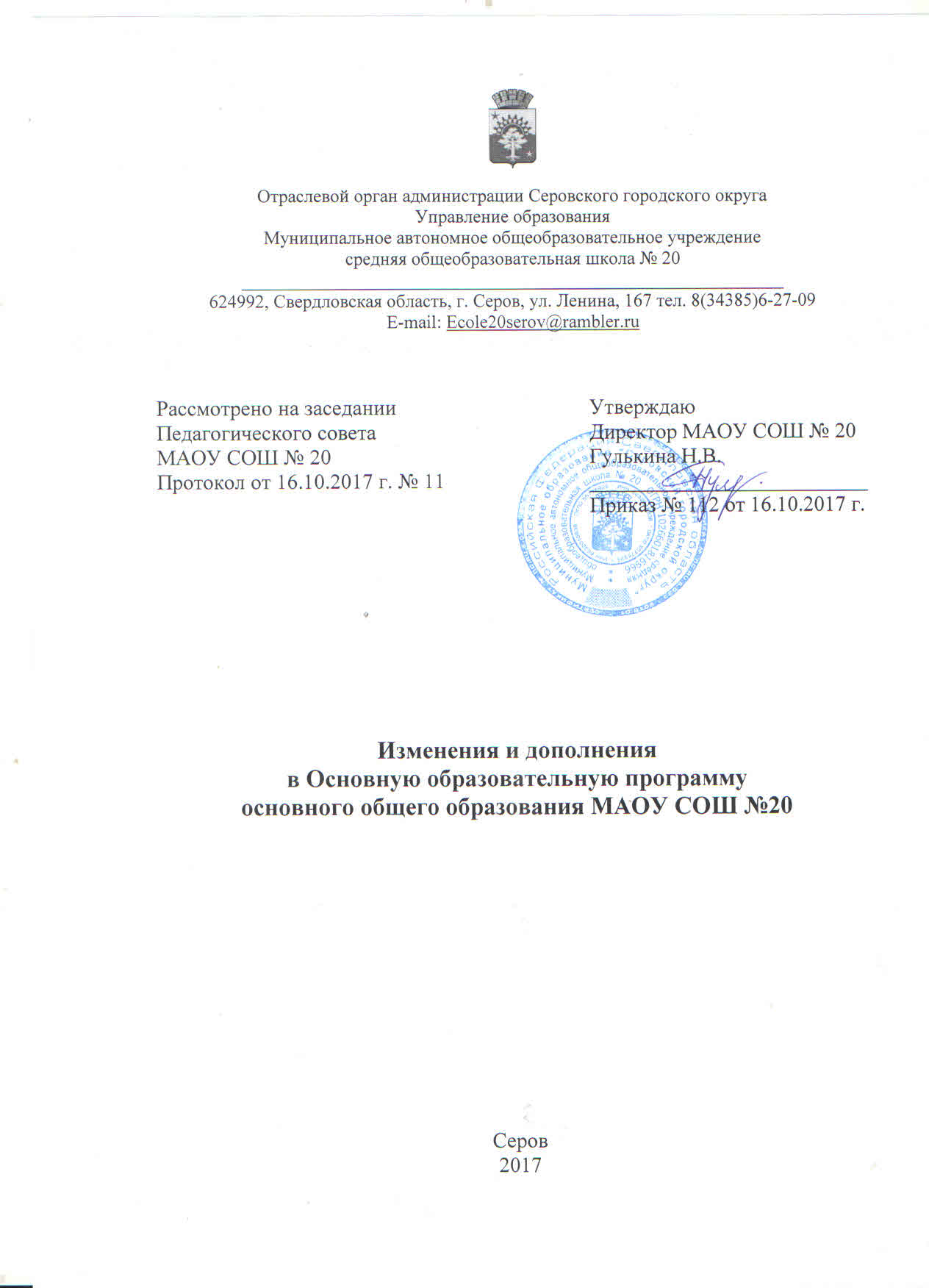 Раздел 1. Целевой раздел основной образовательной программы основного общего образования дополнить пунктами 1.2.2.18-1.2.5.29  в следующей редакции:«1.2.2.18. Обществознание 5 классОбучающийся научится:работать с текстом учебника; давать определения понятиям, базовым для школьного обществознания;организовывать свою собственную учебную деятельность;находить и извлекать социальную информацию об обществе из адаптированных источников разного типа;определять цели и мотивацию домашнего задания, разрабатывать правила выполнения домашнего задания.	Обучающийся получит возможность научиться:анализировать схемы и таблицы; высказывать собственное мнение, суждения;работать с текстом учебника;оценить собственное отношение к другим людям, в том числе для корректировки собственного поведения;работать в группах.1.2.5.19 Наглядная геометрия          5 класс          Тема 1. Введение. Фигуры на плоскости.          Обучающийся научится: распознавать, называть и строить геометрические фигуры (точку, прямую, отрезок, луч, угол), виды углов (острый, прямой, тупой, развернутый), вертикальные углы и смежные углы;строить биссектрису на глаз и с помощью транспортира;изображать равные фигуры и обосновывать их равенство. Конструировать заданные фигуры из плоских геометрических фигур. 	Обучающийся получит возможность научиться:схематично изображать геометрические фигуры, конфигурации некоторых из них;вычленять из чертежа отдельные элементы.             Тема 2. Фигуры в пространстве.Обучающийся научится: изготавливать некоторые правильные многогранники из их разверток; 	Обучающийся получит возможность научиться:распознавать геометрические фигуры в сложных конфигурациях;уметь схематично изображать   объемные тела, конфигурации некоторых из них;уметь передавать графически «выпуклости» и «вогнутости» на бумаге.            Тема 3. Измерение геометрических величин.Обучающийся научится: измерять длины, вычислять площади и объемы;выражать одни единицы объема через другие.Обучающийся получит возможность научиться:иметь представления об общих идеях теории измерений.            Тема 4. Топологические опыты.Обучающийся научится: видеть в различных конструкциях уже известные фигуры;использовать свойства фигур;составлять свои задачи.Обучающийся получит возможность научиться:строить геометрические фигуры от руки;рисовать графы, соответствующие задаче.Тема 5. Занимательная геометрия. Обучающийся научится: конструировать фигуры из спичек;исследовать и описывать свойства фигур, используя эксперимент, наблюдение, измерение и моделирование.Обучающийся получит возможность научиться:уметь видеть фигуры на плоскости и в пространстве.            6 класс            Тема 6. Взаимное расположение прямых на плоскости. Симметрия.Обучающийся научится: строить параллельные и перпендикулярные прямые с помощью линейки и    чертёжного угольника;построение прямой, параллельной и перпендикулярной данной, с помощью циркуля и линейки; получение параллельных и перпендикулярных прямых с помощью перегибания листа;построение перпендикуляра к отрезку с помощью линейки;построение прямоугольного треугольника и квадрата по заданной площади;конструировать бордюры, изображая их от руки и с помощью инструментов;конструировать паркеты, изображая их от руки и с помощью инструментов;строить фигуры при осевой симметрии, строить рисунок к задаче, выполнять дополнительные построения.Обучающийся получит возможность научиться:использование кальки для получения центрально – симметричных фигур;параллельные и перпендикулярные и скрещивающиеся рёбра куба;свойства квадрата и прямоугольника, полученные перегибанием листа;применять геометрические преобразования для построения бордюров;использовать геометрические преобразования для составления паркета.	Тема 7. Фигурки из кубиков. Свойства окружности.Обучающийся научится: решать задачи на нахождение длины отрезка, периметра многоугольника, градусной меры угла, площади прямоугольника и объёма куба;конструировать тела из кубиков. Обучающийся получит возможность научиться:рассматривать простейшие сечения пространственных фигур, получаемые путём предметного моделирования, определять их вид;соотносить пространственные фигуры.Тема 8. Точки на координатной плоскости.Обучающийся научится: находить координаты точки и строить точку по её координатам на плоскости;решать задачи с помощью методов: проб и ошибок, зачёркивания тупиков и правила одной руки. Обучающийся получит возможность научиться:применять методы прохождения лабиринтов;построение окружности на клетчатой бумаге. Тема 9. Замечательные кривые. Обучающийся научится: строить замечательные кривые (эллипс, окружность, гиперболу, параболу) от руки с помощью вспомогательных средств;конструировать заданные объекты из бумаги. Работать по предписанию, читать чертежи и схемы;выделять в условии задачи данные, необходимые для решения задачи, строить логическую цепочку рассуждений, сопоставлять полученный результат с условием задачи.Обучающийся получит возможность научиться:строить замечательные кривые (спираль Архимеда, синусоиду, кардиоиду, циклоиду и др.);применять методы прохождения лабиринтов.1.2.5.20 Основы духовно-нравственной культуры народов России5 класс воспитание способности к духовному развитию, нравственному самосовершенствованию; воспитание веротерпимости, уважительного отношения к религиозным чувствам, взглядам людей или их отсутствию;знание основных норм морали, нравственных, духовных идеалов, хранимых в культурных традициях народов России, готовность на их основе к сознательному самоограничению в поступках, поведении, расточительном потребительстве;формирование представлений об основах светской этики, культуры традиционных религий, их роли в развитии культуры и истории России и человечества, в становлении гражданского общества и российской государственности;понимание значения нравственности, веры и религии в жизни человека, семьи и общества;формирование представлений об исторической роли традиционных религий и гражданского общества в становлении российской государственности.		1.2.5.21 История Урала		6 класс 	Обучающийся научится:локализовать во времени хронологические рамки и рубежные события истории Урала, основные периоды цивилизационного развития Урала в контексте российской и мировой истории; составлять описание положения и образа жизни основных социальных групп в составе населения Урала;рассказывать об особенностях государственной политики в регионе в разные периоды времени, об экономическом, социальном и культурном состоянии территории, области, региона; о значительных событиях истории Урала;составлять описание характерных памятников материальной и художественной культуры, научно-технического творчества жителей Урала с древности до конца XV века.	Обучающийся получит возможность научиться:самостоятельно, критически работать с разнообразными основными и дополнительными источниками, привлекать в этом качестве музейные экспозиции, собственные наблюдения, материалы прессы, телевидения, Интернет;использовать элементы источниковедческого анализа при работе с историческими материалами (определение	принадлежности и достоверности источника, позиций автора и др.);применять знания по истории своего края при составлении описаний исторических и культурных памятников своего города, края и т.д. 1.2.5.22 Математическое моделирование 7 класс Обучающийся научится:использовать математический аппарат алгебры как средство моделирования
явлений и процессов;применять нестандартные приемы письменных вычислений с
действительными числами;проводить различными способами решения тестовых задач;решать тестовые задачи различными способами.
           Обучающийся получит возможность научиться:  использовать математику как метод познания действительности,
позволяющий описывать реальные процессы и явления (в том числе с
использованием математической интуиции);приводить примеры из всемирной истории математических открытий и их
авторов;моделировать реальные ситуации на языке алгебры.использовать свои математические знания для самостоятельной деятельности
в области математики, а также видеть направления использования ее
приложений в будущей профессиональной деятельности.
	1.2.5.23 Химия. Вводный курс	7 класс	Тема1.Химия в центре естествознания.                                                                                           	Обучающийся научится:называть химический элемент по его символу; вещества по их химическим формулам;определять по химическим формулам качественный и количественный состав вещества, простые и сложные вещества.	Тема 2. Математика в химии.	Обучающийся научится:вычислять относительную молекулярную массу вещества по формуле;вычислять массовую долю химического элемента по формуле вещества;вычислять массовую долю растворенного вещества в растворе;вычислять массовую и объемную доли веществ в смесях.	Тема 3. Явления, происходящие с веществами. 	Обучающийся научится:объяснять отличие химических явлений от других;проводить нагревание, отстаивание, фильтрование, выпаривание, отчистку воды от содержащихся в ней примесей;обращаться (соблюдая правила ТБ) с химической посудой и лабораторным оборудованием, с концентрированными кислотами и их растворами, щелочами, пользоваться инструкцией при выполнении опытов с ними;характеризовать химическое загрязнение окружающей среды и способы ее защиты;соблюдать правила техники безопасности при работе с веществами лабораторной посуды и оборудованием;оказывать помощь пострадавшим от неумелого обращения с веществами.    1.2.5.24   Экология   7 класс    Обучающийся научится:называть и описывать ощущения от восприятия различных экологических факторов с помощью различных органов чувств; описывать многообразие условий обитания животных, называть основные возрастные периоды в онтогенезе животных различных классов;приводить примеры экологического неблагополучия среди животных, различных форм взаимодействия между животными, разнообразия реакций животных на изменение различных экологических факторов, редких и охраняемых животных своего региона;объяснять взаимовлияние экологических факторов и живых организмов, особенности распространения животных в зависимости от действия экологических факторов;давать характеристику основным видам приспособлений животных к различным экологическим факторам и их совокупности, основным средам обитания животных;объяснять взаимоотношения между животными разных видов, состояние популяций животных по динамике популяционных характеристик, значение различных экологических факторов для существования животных в экосистеме и для хозяйственных нужд человека; значение биоразнообразия животного мира для устойчивого развития экосистем, роль и значение животных в распространении живого вещества на планете Земля;понимать роль и значение человека для сохранения разнообразных сред обитания животных, понимать роль человека в изменении численности отдельных видов животных и в уменьшении их биоразнообразия;прогнозировать изменения в развитии животного мира Земли под воздействием природоохранной, селекционной, генно-инженерной деятельности человечества, а также деятельности по созданию клонов.Обучающийся получит возможность научиться:находить информацию о животных в научно-популярной литературе, биологических словарях, справочниках, Интернет ресурсе, анализировать и оценивать ее, переводить из одной формы в другую;основам исследовательской и проектной деятельности, включая умения формулировать задачи, представлять работу на защиту и защищать ее; применять знания по аутоэкологии животных для ухода за домашними и сельскохозяйственными животными;ориентироваться в системе моральных норм и ценностей по отношению к объектам живой природы (признание высокой ценности жизни во всех ее проявлениях, экологическое сознание, эмоционально-ценностное отношение к объектам живой природы);осознанно использовать знания основных правил поведения в природе; выбирать целевые и смысловые установки в своих действиях и поступках по отношению к живой природе; создавать собственные письменные и устные сообщения о животных на основе нескольких источников информации, сопровождать выступление презентацией, учитывая особенности аудитории сверстников.1.2.5.25   Мировая художественная культура 5-9 классы Выпускник научится:представлять систему общечеловеческих ценностей;осознавать ценность искусства разных народов мира и место отечественного искусства;уважать культуру другого народа, осваивать духовно - нравственный потенциал, накопленный в произведениях искусства, проявлять эмоционально-ценностное отношение к искусству и к жизни, ориентироваться в системе моральных норм и ценностей, представленных в произведениях искусства;формировать коммуникативную, информационную и социально-эстетическую компетентности, в том числе овладевать культурой устной и письменной речи;использовать методы эстетической коммуникации, осваивать диалоговые формы общения с произведениями искусства;развивать в себе индивидуальный художественный вкус, интеллектуальную и эмоциональную сферы;воспринимать и анализировать эстетические ценности, высказывать мнение о достоинствах произведений высокого и массового искусства, видеть ассоциативные связи и осознавать их роль в творческой деятельности;проявлять устойчивый интерес к искусству, художественным традициям своего народа и достижениям мировой культуры, расширять свой эстетический кругозор;понимать условность языка различных видов искусства, создавать условные изображения, символы;определять зависимость художественной формы от цели творческого замысла;реализовывать свой творческий потенциал, осуществлять самоопределение и самореализацию личности на эстетическом (художественно-образном) материале.	Выпускник получит возможность научиться:структурировать изученный материал и информацию, полученную из других источников; применять умения и навыки в каком-либо виде художественной деятельности; решать творческие проблемы;аккумулировать, создавать и транслировать ценности искусства и культуры (обогащая свой личный опыт эмоциями и переживаниями, связанными с восприятием, исполнением произведений искусства);чувствовать и понимать свою сопричастность окружающему миру;использовать коммуникативные качества искусства; действовать самостоятельно при индивидуальном выполнении учебных и творческих задач и работать в проектном режиме, взаимодействуя с другими людьми в достижении общих целей; проявлять толерантность в совместной деятельности;участвовать в художественной жизни класса, школы, города и др.; анализировать и оценивать процесс и результаты собственной деятельности и соотносить их с поставленной задачей;ориентироваться в культурном многообразии окружающей действительности, наблюдать за разнообразными явлениями жизни и искусства в учебной и внеурочной деятельности, различать истинные и ложные ценности;мыслить образами, проводить сравнения и обобщения, выделять отдельные свойства и качества целостного явления;организовывать свою творческую деятельность, определять ее цели и задачи, выбирать и применять на практике способы достижения;воспринимать эстетические ценности, высказывать мнение о достоинствах произведений высокого и массового искусства, видеть ассоциативные связи и осознавать их роль в творческой и исполнительской деятельности; воспринимать явления художественной культуры разных народов мира, осознавать в ней место отечественного искусства; учитывать и координировать отличные от собственной позиции других людей в сотрудничестве; учитывать разные мнения и интересы и обосновывать собственную позицию;понимать относительность мнений и подходов к решению проблемы; продуктивно разрешать конфликты на основе учёта интересов и позиций всех участников, поиска и оценки альтернативных способов разрешения конфликтов;договариваться и приходить к общему решению в совместной деятельности, в том числе в ситуации столкновения интересов; брать на себя инициативу в организации совместного действия (деловое                                    лидерство); оказывать поддержку и содействие тем, от кого зависит достижение цели в совместной деятельности; в процессе коммуникации достаточно точно, последовательно и полно передавать партнёру необходимую информацию как ориентир для построения действия; следовать морально-этическим и психологическим принципам общения и сотрудничества на основе уважительного отношения к партнёрам, внимания к личности другого, адекватного межличностного восприятия, готовности адекватно реагировать на нужды других, в частности оказывать помощь и эмоциональную поддержку партнёрам в процессе достижения общей цели совместной деятельности. Безопасность жизнедеятельностиклассыосвоение обучающимися знаний о безопасном поведении в повседневной жизнедеятельности;понимание обучающимися личной и общественной значимости современной культуры безопасности жизнедеятельности, ценностей гражданского общества, в том числе гражданской идентичности и правового поведения;понимание необходимости беречь и сохранять свое здоровье как индивидуальную и общественную ценность;понимание необходимости следовать правилам безопасного поведения в опасных и чрезвычайных ситуациях природного, техногенного и социального характера;понимание необходимости сохранения природы и окружающей среды для полноценной жизни человека;освоение обучающимися умений экологического проектирования безопасной жизнедеятельности с учетом природных, техногенных и социальных рисков;понимание роли государства и действующего законодательства в обеспечении национальной безопасности и защиты населения от опасных и чрезвычайных ситуаций природного, техногенного и социального характера, в том числе от экстремизма, терроризма и наркотизма;освоение умений использовать различные источники информации и коммуникации для определения угрозы возникновения опасных и чрезвычайных ситуаций;освоение умений предвидеть возникновение опасных и чрезвычайных ситуаций по характерным признакам их проявления, а также на основе информации, получаемой из различных источников;освоение умений оказывать первую помощь пострадавшим;освоение умений готовность проявлять предосторожность в ситуациях неопределенности;освоение умений принимать обоснованные решения в конкретной опасной (чрезвычайной) ситуации с учетом реально складывающейся обстановки и индивидуальных возможностей;освоение умений использовать средства индивидуальной и коллективной защиты. Математический практикум8 классОбучающийся научится:грамотно формулировать теоретические положения и излагать собственные      рассуждения в ходе решения заданий;применять изученные алгоритмы для решения соответствующих заданий;преобразовывать выражения, содержащие модуль;решать уравнения и неравенства, содержащие модуль;строить графики элементарных функций, содержащие модуль.Обучающийся получит возможность научиться:использовать приобретенные знания и умения в практической деятельности и повседневной жизни для понимания взаимосвязи учебного предмета с особенностями профессий и профессиональной деятельности, в основе которых лежат знания по данному учебному предмету.классОбучающийся научится:    решать задачи на местности различными способами, применять теоретические знания на практике при решении задач на определение высоты предмета, расстояния на местности.Обучающийся получит возможность научиться:использовать приобретенные знания и умения в практической деятельности и повседневной жизни для понимания взаимосвязи учебного предмета с особенностями профессий и профессиональной деятельности, в основе которых лежат знания по данному учебному предмету.1.2.5.28 Секреты словесного мастерства8-9 классыОбучающийся научится:объяснять смысл понятий: речь устная и письменная; монолог, диалог; сфера и ситуация речевого общения; опознавать языковые единицы, проводить различные виды их анализа;определять тему, основную мысль текста, функционально-смысловой тип текста или его фрагмента;различать разговорную речь, научный стиль, официально-деловой стиль, публицистический стиль, язык художественной литературы;адекватно понимать информацию устного и письменного сообщения (цель, тему основную и дополнительную, явную и скрытую информацию);читать тексты разных стилей и жанров;владеть разными видами чтения (изучающим, ознакомительным, просмотровым);извлекать информацию из различных источников;свободно пользоваться лингвистическими словарями, справочной литературой.воспроизводить текст с заданной степенью свернутости (план, пересказ, изложение);создавать тексты различных стилей и жанров (отзыв, аннотация, выступление, письмо, расписка, заявление);осуществлять выбор и организацию языковых средств в соответствии с темой,                    целями, сферой и ситуацией общения;владеть различными видами монолога и диалога;свободно, правильно излагать свои мысли в устной и письменной формах,                               соблюдать нормы построения текста (логичность, последовательность, связность, соответствие теме и др.);адекватно выражать свое отношение к фактам и явлениям окружающей                                 действительности: к прочитанному, услышанному, увиденному;соблюдать в практике речевого общения основные произносительные,                                    лексические, грамматические нормы современного русского литературного языка;соблюдать в практике письма основные правила орфографии и пунктуации;соблюдать нормы русского речевого этикета, уместно использовать                                           паралингвистические (внеязыковые) средства общения;осуществлять речевой самоконтроль; оценивать свою речь с точки зрения ее                                  правильности, находить грамматические и речевые ошибки, недочеты, исправлять их; совершенствовать и редактировать собственные тексты.1.2.5.29. Основы инженерной графики8 классОбучающийся научится:рационально использовать чертежные инструменты; анализировать форму предметов в натуре и по их чертежам; анализировать графический состав изображений; читать и выполнять чертежи, эскизы и наглядные изображения несложных предметов; выбирать необходимое число видов на чертежах; осуществлять несложные преобразования формы и пространственного положения предметов и их частей; применять графические знания в новой ситуации при решении задач с творческим содержанием;выполнять необходимые разрезы и сечения; правильно выбирать главное изображение и число изображений; выполнять чертежи резьбовых соединений деталей; читать и деталировать чертежи объектов, состоящих из 5-7 деталей; выполнять простейшие сборочные чертежи объектов, состоящих из 2-3 деталей; читать несложные строительные чертежи; пользоваться государственными стандартами ЕСКД, справочной литературой и учебником; применять полученные знания при решении задач с творческим содержанием (в том числе с элементами конструирования) выбирать рациональные графические средства отображения информации о предметах;   Обучающийся получит возможность научиться:методам построения чертежей по способу проецирования, с учетом требований ЕСКД по их оформлению; условиям выбора видов, сечений и разрезов на чертежах; порядку чтения чертежей в прямоугольных проекциях.»Раздел 2 «Содержательный раздел» основной образовательной программы основного общего образования п. 2.2 Программы учебных предметов, курсов дополнить пунктами 2.2.2.18 – 2.2.2.39 в следующей редакции:«2.2.2.18. Обществознание5 классВведение. Что изучает обществознание?Тема 1. Человек 	 Цели и ценность человеческой жизни. Природа человека. Человек – биологическое существо. Отличие человека от животных наследственность. Отрочество – особая пора жизни. Особенности подросткового возраста. Размышления подростка о будущем. Самостоятельность – показатель взрослости.	Тема 2. Семья      Семья и семенные отношения. Семья под защитой государства. Семейный кодекс. Виды семей. Отношения между поколениями. Семейные ценности и нормы .Семейное хозяйство. Забота и воспитание в семье. Распределение обязанностей. Обязанности подростка. Рациональное ведение хозяйства. Свободное время. Занятия физкультурой и спортом. Телевизор и компьютер. Увлечения человека. Значимость здорового образа жизни.	Тема 3. Школа      Роль образования в жизни человека. Значение образования для общества. Ступени школьного образования. Образование и самообразование. Учеба – основной труд школьника. Учение вне стен школы. Умение учиться.Отношения младшего подростка с одноклассниками, сверстниками, друзьями. Дружный класс.	Тема 4. Труд    Труд – основа жизни. Содержание и сложность труда. Результаты труда. Заработная плата. Труд – условие благополучия человека. Благотворительность и меценатство. Труд и творчество. Ремесло. Признаки мастерства. Творческий труд. Творчество в искусстве.	Тема 5. Родина     Наша Родина – Россия, Российская Федерация. Субъекты Федерации. Многонациональное государство. Русский язык – государственный. Любовь к Родине. Что значит быть патриотом. Государственные символы России. Герб, флаг, гимн, государственные праздники. История государственных символов. Москва – столица России. Гражданин – Отечества достойный сын. Права граждан России. Обязанности граждан. Россия – многонациональное государство. Национальность человека. Народы России – одна семья. Многонациональная культура России. Межнациональные отношения. Знакомство с Конституцией (поиск ответа на вопрос: «Почему она является основным законом государства») – статьи о человеке, семье, образовании, труде, гражданстве, многонациональном составе.	2.2.2.19 Наглядная геометрия              5 класс	Тема 1. Введение. Фигуры на плоскости.Точка, прямая, отрезок, луч, угол, плоскость. Измерение геометрических величин. Острый, прямой, тупой, развернутый угол. Измерение углов с помощью транспортира. Биссектриса угла.            Тема 2. Фигуры в пространстве.Геометрические фигуры и их свойства. Измерение геометрических величин. Одномерное пространство, двухмерное пространство, трехмерное пространство. Плоские и пространственные фигуры. Перспектива. Четырехугольник, диагонали четырехугольника.             Тема 3. Измерение геометрических величин.Единицы измерения геометрических величин. Единицы измерения длины. Единицы измерения площадей. Единицы измерения.            Тема 4. Топологические опыты.Вычерчивание геометрических фигур одним росчерком. Фигуры одним росчерком пера. Листы Мебиуса. Граф.            Тема 5. Занимательная геометрия. Зашифрованная переписка. Задачи со спичками, головоломки, игры. Шифр. Поворот.            6 класс            Тема 6. Взаимное расположение прямых на плоскости. Симметрия.Взаимное расположение прямых на плоскости. Параллельность и перпендикулярность. Параллелограммы. Симметрия. Зеркальное отражение. Бордюры. Паркет. Осевая симметрия. Зеркальная симметрия как частный случай осевой. Центральная симметрия. Свойства параллельности и перпендикулярности. Некоторые свойства параллелограммов.             Тема 7. Фигурки из кубиков. Свойства окружности.                                                           Фигурки из кубиков и их частей. Окружность. Метод трёх проекций пространственных тел. Составление куба из многогранников. Сечения куба. Вписанный прямоугольный треугольник. Вписанный и центральный угол.             Тема 8. Точки на координатной плоскости.Координаты. Геометрия клетчатой бумаги. Лабиринты. Определение местонахождения объектов на географической карте. Координаты точки на плоскости. Полярные координаты: угол и расстояние. Декартова система координат в пространстве. Истории лабиринтов.             Тема 9. Замечательные кривые.Замечательные кривые. Кривые Дракона. Оригами. Задачи, головоломки, игры. Правила получения кривых Дракона. Складывание фигур из бумаги по схеме. Истории лабиринтов. Способы решения задач с лабиринтами. 2.2.2.20.  Основы духовно-нравственной культуры народов России 5 класс            Тема 1. В мире культуры Величие российской культуры. Российская культура – плод усилий разных народов.  Деятели науки и культуры – представителей разных национальностей (К.Брюллов,  И.Репин,  К.Станиславский,  Ш.  Алейхем, Г.Уланова,  Д.Шостакович,  Р. Гамзатов,                                    Л Лихачев,. С. Эрьзя, Ю. Рытхэу и др.). Человек– творец и носитель культуры.  Вне культуры жизнь человека невозможна. Вклад личности в культуру зависит от ее таланта, способностей, упорства. Законы нравственности – часть культуры общества. Источники, создающие нравственные установки.  Тема 2. Нравственные ценности российского народа «Береги  землю  родимую,  как  мать  любимую».  Представления  о  патриотизме  в фольклоре разных народов. Герои национального эпоса разных народов (Улып, Сияжар, Боотур, Урал-батыр и др.). Жизнь  ратными  подвигами  полна.  Реальные  примеры  выражения патриотических  чувств  в  истории  России  (Дмитрий  Донской,  Кузьма  Минин,  Иван Сусанин,  Надежда  Дурова  и  др.).  Деятели  разных  конфессий  –  патриоты  (Сергий Радонежский,  Рабби  Шнеур-Залман  и  др.).  Вклад  народов  нашей  страны  в  победу  над фашизмом. В труде – красота человека. Тема труда в фольклоре разных народов (сказках, легендах, пословицах). «Плод  добрых  трудов  славен…».  Буддизм,  ислам,  христианство  о  труде  и трудолюбии. Люди  труда.  Примеры  самоотверженного  труда  людей  разной  национальности на благо родины (землепроходцы, ученые, путешественники, колхозники и пр.). Бережное отношение к природе. Одушевление природы нашими предками.  Роль заповедников в сохранении природных объектов. Заповедники на карте России.  Семья – хранитель духовных ценностей. Рольсемьи в жизни человека. Любовь, искренность,  симпатия,  взаимопомощь  и  поддержка  –  главные  семейные  ценности.  О любви  и  милосердии  в  разных  религиях.  Семейные  ценности  в  православии,  буддизме, исламе,  иудаизме.  Взаимоотношения  членов семьи.  Отражение  ценностей  семьи  в фольклоре разных народов. Семья – первый трудовой коллектив. Тема 3. Религия и культура Роль  религии  в  развитии  культуры.  Вклад  религии  в  развитие  материальной и духовной культуры общества.  Культурное  наследие  христианской  Руси.  Принятие  христианства  на  Руси, влияние  Византии.  Христианская  вера  и  образование  в  Древней  Руси.  Великие  князья Древней  Руси  и  их  влияние  на  развитие  образования.  Православный  храм  (внешние особенности,  внутреннее  убранство). Духовная  музыка.  Богослужебное  песнопение. Колокольный звон. Особенности православного календаря. Культура ислама. Возникновение ислама. Первые столетия ислама (VII-XII века) – золотое время исламской культуры. Успехи образования и науки. Вклад мусульманской литературы  в  сокровищницу  мировой  культуры.    Декоративно-прикладное  искусство народов,  исповедующих  ислам.  Мечеть  –  часть  исламской культуры.  Исламский календарь. Иудаизм  и  культура.  Возникновение  иудаизма.  Тора  –  Пятикнижие  Моисея. Синагога  –  молельный  дом иудеев.  Особенности  внутреннего  убранства  синагоги. Священная история иудеев  в сюжетах мировой живописи. Еврейский календарь. Культурные  традиции  буддизма.  Распространение  буддизма  в  России. Культовые сооружения буддистов. Буддийские монастыри. Искусство танка. Буддийский календарь. Тема 4. Как сохранить духовные ценности Забота  государства  о  сохранении  духовных  ценностей.  Конституционные гарантии  права гражданина исповедовать любую религию. Восстановление памятников духовной культуры, охрана исторических памятников, связанных с разными религиями. Хранить память предков. Уважение к труду, обычаям, вере предков. Примеры благотворительности из российской истории. Известные  меценаты России.  Тема 5. Твой духовный мир. Что  составляет  твой  духовный  мир.  Образованность  человека,  его  интересы, увлечения,  симпатии,  радости,  нравственные  качества  личности  –  составляющие духовного  мира.  Культура  поведения  человека.  Этикет  в  разных  жизненных  ситуациях. Нравственные качества человека.  	2.2.2.21.  История Урала	6 класс.	Тема 1. Происхождение народов УралаДревнейшие жители нашего края. Географическое положение Уральского региона и его природные зоны. Полезные ископаемые и иные природные ресурсы края как факторы, определяющие особенности исторического развития народов края. Периодизация древнейшей истории человечества. Каменный век: палеолит, мезолит, неолит. Палеолит на Урале. Изменения природных условий края и их значение для расселения первобытных людей. Загонная охота – основа хозяйственной жизни палеолитических уральцев. Охотники и рыболовы эпохи камня. Изобретения мезолитических уральцев. Уральский неолит. Первые уральские металлурги. Поселения металлургов. Первые земледельцы Урала. Кочевники и лесные народы. «Пирамиды» на Урале. Итоги раннего железного века на Урале. От Великого переселения народов до монгольского нашествия. Череда народов. Земледельцы, охотники и скотоводы. Монгольское нашествие. Язычество и ислам. Легенды и тайны Седого Урала.	Тема 2. Вхождение народов Урала в состав России. Освоение края.«Повесть временных лет» об Урале. Что означает слово «Урал»? Мифы о происхождении Урала. Соперничество за Урал. Русские и коренные народы края. Пермь Великая в составе Русского государства. Раздор между Русским государством и Пермью Великой. Конец великопермской династии. Борьба с набегами. Заселение уральского края. 	Освоение Урала и завоевание Сибири. Присоединение Башкирии. Владения Строгановых. Строгановы и хан Кучум. Легенды и тайны Седого Урала. Бабиновская дорога. Культура Урала XV века. 2.2.2.22 Математическое моделирование 7 класс Введение  Текстовая   задача. Что значит    решить   текстовую   задачу. Способы    решения    текстовых    задач. Виды   текстовых   задач   и   их примеры. Этапы решения текстовой  задачи алгебраическим  способом. Значение правильного   письменного   оформления   решения   текстовой   задачи. Решение текстовой задачи с помощью    графика. Чертёж к   текстовой    задаче и  его  значение  для  построения  математической  модели.          Тема 1. Задачи на движение  Задачи на “одновременное” движение. Задачи на движение в одном направлении. Задачи на движение в разных направлениях. Задачи на движение по воде (по течению и против течения). Решение всех типов задач на движение         Тема 2. Задачи на пропорцию Прямая и обратная пропорциональности.         Тема 3. Задачи на проценты   Проценты. Нахождение процента от числа. Решение задач на нахождение части числа и числа по части. Процентное отношение. Задачи на смеси, растворы, сплавы. Последовательное снижение (повышение) цены товара. Задачи на последовательное выпаривание и высушивание.         Тема 4. Задачи на совместную работу Задачи на «бассейн», наполняемый разными трубами одновременно. Задачи на планирование. Задачи на прохождение производительности труда. Определение объема выполненной работы. Нахождение времени, затраченного на выполнение объема работы.       Тема 5. Старинные задачи. Нестандартные задачи.  Математическое моделирование (итоговое повторение)2.2.2.23 Химия. Вводный курс. 7 класс        Тема 1. Химия в центре естествознания         Химия как часть естествознания. Предмет химии.Химия — часть естествознания. Взаимоотношения человека и окружающего мира. Предмет химии. Физические тела и вещества. Свойства веществ. Применение веществ на основе их свойств.       Наблюдение и эксперимент как методы изучения естествознания и химииНаблюдение как основной метод познания окружающего мира. Условия проведения наблюдения. Гипотеза. Эксперимент. Вывод. Строение пламени. Лаборатория и оборудование.       Моделирование.Модель, моделирование. Особенности моделирования в географии, физике, биологии. Модели в биологии. Муляжи. Модели в физике. Географические модели. Химические модели: предметные (модели атома, молекул, химических и промышленных производств), знаковые, или символьные (символы элементов, формулы веществ, уравнения реакций).       Химические знаки и формулы.Химический элемент. Химические знаки. Их обозначение, произношение. Химические формулы веществ. Простые и сложные вещества. Индексы и коэффициенты. Качественный и количественный состав вещества.      Химия и физика.Универсальный характер положений молекулярно-кинетической теории. Понятия «атом», «молекула», «ион». Строение вещества. Кристаллическое состояние вещества. Кристаллические решетки твердых веществ. Диффузия. Броуновское движение. Вещества молекулярного и немолекулярного строения.         Агрегатные состояния веществПонятие об агрегатном состоянии вещества. Физические и химические явления. Газообразные, жидкие и твердые вещества. Аморфные вещества.	Химия и географияСтроение Земли: ядро, мантия, кора. Литосфера. Минералы и горные породы. Магматические и осадочные (неорганические и органические, в том числе и горючие) породы.	Химия и биологияХимический состав живой клетки: неорганические (вода и минеральные соли) и органические (белки, жиры, углеводы, витамины) вещества. Биологическая роль воды в живой клетке. Фотосинтез. Хлорофилл. Биологическое значение жиров, белков, эфирных масел, углеводов и витаминов для жизнедеятельности организмов.	Качественные реакции в химии                                                                                                    Качественные реакции. Распознавание веществ с помощью качественных реакций. Аналитический сигнал. Определяемое вещество и реактив на него.	Тема 2. Математика в химии                                                                                   	Относительные атомная и молекулярная массыОтносительная атомная масса элемента. Молекулярная масса. Определение относительной атомной массы химических элементов по таблице Д. И. Менделеева. Нахождение относительной молекулярной массы по формуле вещества как суммы относительных атомных масс, составляющих вещество химических элементов.	Массовая доля элемента в сложном веществеПонятие о массовой доле химического элемента (ẃ) в сложном веществе и ее расчет по формуле вещества. Нахождение формулы вещества по значениям массовых долей образующих его элементов (для двухчасового изучения курса).	Чистые вещества и смесиЧистые вещества. Смеси. Гетерогенные и гомогенные смеси. Газообразные (воздух, природный газ), жидкие (нефть), твердые смеси (горные породы, кулинарные смеси и синтетические моющие средства).	Объемная доля газа в смесиОпределение объемной доли газа (ψ) в смеси. Состав атмосферного воздуха и природного газа. Расчет объема доли газа в смеси по его объему, и наоборот.	Массовая доля вещества в раствореМассовая доля вещества (ẃ) в растворе. Концентрация. Растворитель и растворенное вещество. Расчет массы растворенного вещества по массе раствора и массовой доле растворенного вещества.	Массовая доля примесейПонятие о чистом веществе и примеси. Массовая доля примеси (ẃ) в образце исходного вещества. Основное вещество. Расчет массы основного вещества по массе вещества, содержащего определенную массовую долю примесей.	Тема 3. Явления, происходящие с веществами	Разделение смесейСпособы разделения смесей и очистка веществ. Некоторые простейшие способы разделения смесей: просеивание, разделение смесей порошков железа и серы, отстаивание, декантация, центрифугирование, разделение с помощью делительной воронки, фильтрование. Фильтрование в лаборатории, быту и на производстве. Понятие о фильтрате. Адсорбция. Понятие об адсорбции и адсорбентах. Активированный уголь как важнейший адсорбент. Устройство противогаза.	Дистилляция, или перегонкаДистилляция (перегонка) как процесс выделения вещества из жидкой смеси. Дистиллированная вода и области ее применения.Кристаллизация или выпаривание. Кристаллизация и выпаривание в лаборатории (кристаллизаторы и фарфоровые чашки для выпаривания) и природе. Перегонка нефти. Нефтепродукты. Фракционная перегонка жидкого воздуха.	Химические реакции. Условия протекания и прекращения химических реакцийХимические реакции как процесс превращения одних веществ в другие. Условия протекания и прекращения химических реакций. Соприкосновение (контакт) веществ, нагревание. Катализатор. Ингибитор. Управление реакциями горения.	Признаки химических реакцийПризнаки химических реакций: изменение цвета, образование осадка, растворение полученного осадки, выделение газа, появление запаха, выделение или поглощение теплоты.	Тема 4. Рассказы по химии                                                                                             	Выдающиеся русские ученые-химики.                                                                                                 О жизни и деятельности М. В. Ломоносова, Д. И. Менделеева, А. М. Бутлерова, других отечественных и зарубежных ученых (по выбору обучающихся). 	«Мое любимое химическое вещество».                                                                                                                     Об открытии, получении и значении выбранного химического вещества.	Истории изучения химических реакций. 2.2.2.24 Экология 7 класс Тема 1. Экология животных: раздел науки и учебный предметЭкология животных как раздел науки. Биосферная роль животных на планете Земля. Многообразие влияния животных на окружающую среду. Особенности взаимодействия животных с окружающей средой. Экология животных как учебный предмет. Роль животных в природе. Основные понятия. Экология животных, биосферная роль животных, взаимодействия животных с окружающей средой.Тема 2. Условия существования животных Многообразие условий обитания. Среды жизни. Взаимосвязи организма и среды обитания. Предельные условия существования животных. Основные понятия. Среда обитания, условия существования, изменчивость условий, автотрофы, гетеротрофы, пассивное питание, активное питание. Экскурсия. Условия обитания животных.  Тема 3. Среды жизни животных.Наземно-воздушная среда обитания. Животный мир суши. Особенность условий обитания и разнообразие животных тундры, лесов умеренной зоны, степей, саванн и прерий, пустынь, тропических лесов, горных областей. Водная среда обитания. Условия обитания животных в воде. Отличия от условий обитания на суше. Приспособление животных к жизни в воде. Особенности жизни животных в морях и океанах, в пресных водоемах. Почва как среда обитания животных. Животный мир почвы. Приспособление животных к жизни в почве. Почвенные животные и плодородие почвы. Живой организм как среда обитания животных. Приспособление животных к жизни в живых организмах. Жилище как среда обитания и одно из важнейших условий существования животных. Разнообразие жилищ. Основные понятия. Видовое разнообразие, природно-химической зоны Земли, суша, водоемы как жилище, бентос, планктон, почва как специфическая среда обитания животных, жилище животного, многообразие жилищ: дупло, нора, логово, лежбище, лежка, гнездо.Тема 4. Биотические экологические факторы в жизни животных Животные и растения. Взаимное влияние животных и растений. Значение животных в жизни растений. Растения в жизни животных.Отношения между животными различных видов. Различные формы взаимодействия между животными. Пищевые связи. Хищники и жертвы. Отношения «паразит – хозяин». Нахлебничество. Квартиранство. Конкурентные и взаимовыгодные отношения между животными. Животные и микроорганизмы. Роль микроорганизмов в жизни животных. Бактериальные и грибковые заболевания животных.  Взаимоотношения между животными. Внутривидовые взаимоотношения, связанные с размножением. Взаимоотношения между родителями и потомством. Групповой образ жизни, лидерство и подчиненность. Основные понятия. Внутривидовые отношения, территориальные взаимоотношения, жизненное пространство, хищник и жертва, пищевые связи, взаимное приспособление, сожительство, взаимопомощь. Поиск брачного партнера, запаховые, звуковые, зрительные сигналы; выбор брачного партнера, ухаживание. Заота о потомстве, запечатление, групповой образ жизни, лидеры и подчиненные, территориальное поведение.Тема 5. Неживая природа в жизни животных. (Абиотические факторы среды).Свет в жизни животных. Отношение животных к свету. Свет как экологический фактор. Дневные и ночные животные. Особенности распространения животных в зависимости от светового режима. Вода в жизни животных. Значение воды в жизни животных. Вода как необходимое условие жизни животных. Влажность как экологический фактор. Экологические группы животных по отношению к воде. Приспособление животных к различным условиям влажности. Поступление воды в организм животного и ее выделение. Температура в жизни животных Значение тепла для жизнедеятельности животных. Температура как экологический фактор. Экологические группы животных по отношению  к теплу. Холоднокровные и теплокровные животные. Реакции животных на изменения температуры. Способы регуляции теплоотдачи у животных. Кислород в жизни животных. Значение воздуха в жизни животных. Газовый состав и движение масс воздуха как экологические факторы в жизни животных. Кислород и углекислый газ в жизни животных. Приспособления у животных к извлечению кислорода из окружающей среды. Дыхание животных. Основные понятия.  Органы зрения и органы свечения, дневные животные, ночные животные, световой режим. Содержание воды, поступление воды в организм животного, выделение воды из организма. Холоднокровные животные, двигательная активность, спячка, оцепенение, теплокровные животные.  Окисление, газовый состав атмосферы, содержание кислорода в воде, дыхание водных животных. Лабораторная работа. Реакция дождевых червей на различную влажность почвы.	Тема 6. Сезонные изменения в жизни животных. Сезонные изменения в жизни животных как приспособление к меняющимся условиям существования. Оцепенение. Спячка. Приспособление морфологические, физиологические и поведенческие. Миграции как приспособление к сезонным изменениям условий обитания. Основные понятия. Оцепенение, спячка, длина светового дня, миграции. Лабораторная работа.  Сезонные изменения в жизни насекомых.	Тема 7. Численность животных.Популяции животных. Плотность популяции. Численность популяции. Колебания численности. Динамика численности различных животных. Основные понятия. Область распространения, неоднородность среды, плотность населения, численность популяции, динамика численности.   Рождаемость, смертность, колебания численности, вспышки численности. Лабораторная работа. Определение численности и плотности популяций животных.	Тема 8. Изменения в животном мире. Земли (6 ч.)Многочисленные и малочисленные виды. Причины сокращения численности видов. Естественное и искусственное изменение условий обитания. Охрана животных. Животные и человек. История становления взаимоотношений человека и животных. Одомашнивание животных. Редкие и охраняемые животные. Красная книга. Охраняемые территории России и ряда зарубежных стран. Региональные охраняемые территории. Основные понятия. Многочисленные виды, малочисленные виды, деятельность человека, загрязнения. Красная книга, исчезающие виды, охрана животных, жилье человека как среда обитания для животных, заказник, национальный парк. Животные населенных пунктов, обитатели человеческого жилья. Экскурсия. Экскурсия на одну из ближайших охраняемых природных территорий (памятников природы) или в зоологический музей. 2.2.2.25 Мировая художественная культура 5 класс. Вечные образы искусства. Мифология. Тема 1. Сюжеты и образы античной мифологии Введение. В мире античной мифологии. Мифология как система образов и представлений о жизни. Мифологические сюжеты и образы в произведениях различных видов искусства. Причины изменения их интерпретации на протяжении истории развития мирового искусства.          Сотворение мира. Хаос как источник жизни на Земле, элемент первоосновы мира. Понятие Космоса как упорядоченного мира, состоящего из земли, неба и подземного мира. Возникновение Космоса из Хаоса в поэме Овидия «Метаморфозы». Первые божества: Гея (Земля), Никта (Ночь), Эреб (Мрак), Тартар (Бездна) и Эрос (Любовь). Дети Земли Уран (Небо) и Понт (Море). Рождение первых богов в поэме Гесиода «Теогония». Сатурн (Кронос) и Рея — родители верховного греческого бога Зевса. Картины М. Чюрлениса «Сотворение мира» и И. Айвазовского «Хаос». Как Зевс лишил власти отца и стал во главе богов-олимпийцев. Картина Н. Пуссена «Детство Юпитера» и характерные особенности интерпретации античного мифа.Бог-громовержец Зевс. Распределение сфер влияния между Зевсом, Посейдоном и Аидом. Схватка богов и титанов и ее интерпретация в поэме Гесиода «Теогония». Алтарь Зевса в Пергаме. «Пергамские раскопки» И. Тургенева. Драматизм борьбы богов и гигантов. Особенности изображения Зевса. Традиционный образ Зевса в произведениях искусства. Храм Зевса в Олимпии и скульптура Фидия. Голова Зевса Отриколи. Атрибуты Зевса.Окружение Зевса. Гора Олимп — место вечного обитания богов. Двенадцать богов-олимпийцев: Зевс, Посейдон, Гера, Деметра, Гестия, Аполлон, Артемида, Гефест, Арес, Афина, Афродита, Гермес. Гомер об особом почитании Зевса («Илиада»). Изображение пира богов на западном фризе Парфенона. Орел — исполнитель воли Зевса. Сюжет о похищении Ганимеда в скульптурной группе Б. Торвальдсена «Ганимед и орел Зевса» и в картинах П. Рубенса и Рембрандта (по выбору). Зевс — вершитель судеб богов и людей. Миф о Филемоне и Бавкиде и его интерпретация в «Метаморфозах» Овидия. Миф о жестоком наказании Зевсом Тантала. Литературная интерпретация мифа в «Одиссее» Гомера. Миф о Сизифе. Картина Тициана «Сизиф». Возлюбленные Зевса. Картина В. Серова «Похищение Европы». «Юпитер и Фетида» в картине Ж. Д. Энгра.Прометей — «сквозь тысячелетия вперед смотрящий». Миф о титане Прометее как пример самоотверженной борьбы за спасение рода человеческого. Заслуги Прометея перед человечеством в «Метаморфозах» Овидия. Рельеф саркофага «Прометей, создающий первого человека». Характер конфликта между Прометеем и Зевсом. Месть Зевса. Отражение сюжета в картине Ф. Снейдерса и П. Рубенса «Прикованный Прометей» и в скульптуре Ф. Гордеева «Прометей, терзаемый орлом». Образ Прометея в «Теогонии» Гесиода и в трагедии Эсхила «Прометей прикованный». Устойчивость мифа о Прометее в истории искусств, его особая популярность в романтическую эпоху XIX в. Сравнительный анализ стихотворений «Прометей» И. Гете и Дж. Байрона. Сравнительный анализ стихотворения И. Гете «Прометей» и песни-арии Ф.Шуберта. Отражение в музыке темы беззаветной любви к свободе (по выбору). Симфония А. Скрябина «Прометей» («Поэма огня»). Образ Прометея — символ активной энергии Вселенной. Замысел автора и особенности исполнения музыкального произведения.Посейдон — владыка морей. Посейдон (Нептун) — один из главных олимпийских богов, владыка моря и его обитателей. Атрибуты Посейдона и его свита. Морское царство Посейдона. Спор Зевса и Посейдона о главенстве среди богов олимпийского пантеона и его отражение в «Илиаде» Гомера. Миф о состязании Афины и Посейдона за обладание Аттикой. Эрехтейон — храм Афины и Посейдона на Акрополе в Афинах. Образ Посейдона в произведениях искусства. Статуя Посейдона работы неизвестного мастера. Миф о Посейдоне и Амфитрите. Аллегорическое воплощение сюжета в картине Н. Пуссена «Триумф Нептуна и Амфитриты». Тритон — сын Посейдона и Амфитриты. «Фонтан Тритона» Л. Бернини. Скульптуры Л. Бернини «Нептун и Тритон» и К. Растрелли «Посейдон». Картина И. Айвазовского «Посейдон, несущийся по морю». Особенности воплощения его художественного образа. «Владыка морей» в художественном фильме А. Михалкова-Кончаловского «Одиссея» (просмотр фрагментов и их обсуждение).Бог огня Гефест. Гефест (Вулкан) — бог огненной стихии и кузнечного ремесла. Миф о рождении Гефеста и его жизни среди богов Олимпа. Описание кузницы Гефеста в «Энеиде» Вергилия. Циклопы — помощники Гефеста. Кузница Вулкана в картинах Л. Джордано и Д. Веласкеса (по выбору). Гефест на острове Лемнос. Вулканалии.Афина — богиня мудрости и справедливой войны. Распространение культа Афины (Минервы) в Древней Греции, ее заслуги перед народом. Миф о чудесном рождении Афины из головы Зевса. Скульптурная композиция на восточном фронтоне Парфенона в Акрополе. Афина — богиня мудрости, покровительствующая грекам. Прославление культа Афины в произведениях античной пластики. Статуи Фидия Афина Парфенос и Афина Промахос в архитектурном ансамбле Парфенона. Смысл символических атрибутов Афины. Кого спасает, а кого губит Афина? Миф об Арахне в изложении Овидия («Метаморфозы»). Картина Я. Тинторетто «Афина и Арахна» и отражение в ней предчувствия трагической развязки. Картина Д. Веласкеса «Пряхи», соединение в одном полотне античного мифа и реалий жизни. Скульптурная группа Мирона «Афина» и «Марсий», отражение в ней драматического конфликта. Гнев Афины и мастерски переданный испуг лесного демона Марсия. Картина С. Боттичелли «Афина, усмиряющая кентавра».Лики Аполлона. Миф о рождении Аполлона и Артемиды. Аполлон как олицетворение доблестной силы и мужества. Миф о победе Аполлона над Пифоном и его ироническое отражение в эпиграмме А. Пушкина. Скульптурные произведения Леохара (Аполлон Бельведерский) и Праксителя (Аполлон Сауроктон). Различия в художественной интерпретации образа. Предсказание будущего — один из главных даров Аполлона. Храм Аполлона в Дельфах. Губительные стрелы Аполлона. Миф о гибели детей Ниобеи и его отражение в «Метаморфозах» Овидия. Миф о состязании Аполлона и Марсия. Художественное воплощение сюжета в рельефе «Музыкальное состязание Аполлона и Марсия» (школа Праксителя) и картине Х. Риберы «Аполлон и Марсий» (по выбору). Возлюбленные Аполлона. «Первая Феба любовь» —прекрасная Дафна. Миф в изложении Овидия («Метаморфозы»). Скульптурная группа Л. Бернини «Аполлон и Дафна». Художественная интерпретация мифа в картинах Н. Пуссена и Поллайоло «Аполлон и Дафна».Аполлон и музы Парнаса. Аполлон Мусагет — покровитель искусств и творческого вдохновения. Девять муз Аполлона. Неизменный атрибут Аполлона — лира (кифара). Лавры Аполлона — высшая награда поэтам и победителям. Аполлон как нежный и верный друг в картине А. Иванова «Аполлон, Гиацинт и Кипарис, занимающиеся музыкой и пением». Балет И. Стравинского «Аполлон Мусагет» (хореография Дж. Баланчина). Чарующая радость жизни и творчества, воплощенные в музыке и танце. Картина А. Мантеньи «Парнас». Фреска Рафаэля «Парнас». Картина Н. Пуссена «Парнас» и переданная в ней атмосфера творческого вдохновения.Орфей и Эвридика. Миф об Орфее и Эвридике. Отражение мифа в произведениях искусства различных жанров. Скульптура А. Кановы «Орфей». Рождение оперного искусства. «Орфей» К. Глюка — одна из лучших музыкальных интерпретаций античного мифа. Рок-опера «Орфей и Эвридика» композитора А. Журбина и поэта Ю. Димитрина.Артемида — покровительница охоты. Вечно юная и прекрасная Артемида (Диана), ее основные атрибуты. Особый культ богини. Диана-охотница в скульптурах Леохара и Ж. Гудона («Диана с оленем»), своеобразие художественной интерпретации образа. Кому и как покровительствует Артемида. Легенда об Актеоне. Роспись античного кратера с изображением Артемиды и Актеона. Драматизм сюжета в скульптурной группе И. Прокофьева «Актеон, преследуемый собаками». Художественное воплощение мифа о любви богини к простому юноше Эндимиону в картине Н. Калмакова «Артемида и спящий Эндимион».Арес — неукротимый бог войны. Арес (Марс) — коварный и вероломный бог войны. Богиня раздора Эрида — постоянная спутница Ареса. Атрибуты бога войны. Особенность изображения Ареса в произведениях античного искусства. Роль Ареса в войне богов с гигантами и в Троянской войне. Поединок Ареса и Диомеда в «Илиаде» Гомера. Дети Ареса. Картина П. Рубенса «Битва амазонок с греками». Широкое распространение культа бога Марса в римской мифологии. Легенда о Ромуле и Реме. Скульптурный портрет императора Августа из Прима Порта. Сходство его изображения с богом войны Марсом. Традиции римского скульптурного портрета в памятнике А. Суворову М. Козловского в Санкт-Петербурге. Марсово поле — место военных смотров и маневров. Неожиданное решение образа в картине Д. Веласкеса «Марс».Триумф Диониса. Культ бога Диониса (Вакха, Бахуса), его место среди олимпийских богов. Миф о рождении и воспитании Диониса. Античный рельеф «Рождение Диониса». Воспитатели и спутники Диониса. Скульптурная группа Праксителя «Гермес с младенцем Дионисом». Скульптура «Силен с младенцем Дионисом» неизвестного автора. Миф о Дионисе и морских разбойниках в гомеровских гимнах. Роспись килика «Дионис, плывущий по морю в ладье» Эксекия. Миф о Дионисе и Ариадне и его отражение в картине Тициана «Вакх и Ариадна». Художественная интерпретация образа Вакха в изобразительном искусстве: скульптура Микеланджело и картина Караваджо (по выбору).У истоков театрального искусства. Свита Диониса. Скульптура Скопаса «Менада». Скульптура Праксителя «Отдыхающий сатир». Рождение театра. Дионисийские празднества (Великие Дионисии). Дифирамбы — песнопения в честь Диониса. Возникновение греческой драмы и комедии. Первые театры и театральные постановки. Афродита — богиня любви и красоты. Гармония духа и красоты, воплощенная в образе богини любви Афродиты (Венеры). Культ Афродиты в Древней Греции. Скульптура Агесандра «Венера Милосская». Миф о рождении Афродиты и его вариации. Античный рельеф «Трон Людовизи». «Рождение Венеры» С. Боттичелли. Афродита Пандемос (Всенародная) и Афродита Урания (Небесная). Миф об Адонисе — «прекрасном баловне Киприды». Адонис — один из самых популярных персонажей античной живописи. «Венера и Адонис» А. Кановы. Скульптура Д. Маццуоллы «Смерть Адониса».Нарцисс и Эхо. Миф о гордом Нарциссе и прекрасной нимфе Эхо. Как был наказан за эгоизм Нарцисс? Литературная интерпретация мифа в «Метаморфозах» Овидия. Картина Н. Пуссена «Нарцисс и Эхо». Образ Нарцисса в картине К. Брюллова. Сатирическое видение образа в литографии О. Домье «Прекрасный Нарцисс».В сетях Эрота. Эрот (Амур, Купидон) — юный бог любви, рожденный Афродитой. Неоднородность трактовок его образа в произведениях искусства (юноша, мальчик). Образ Эрота в произведениях античной литературы (трагедия Софокла «Антигона») и скульптуры («Эрот, натягивающий лук» Лисиппа). Сюжет о воспитании и наказании Амура Афродитой. Традиционные атрибуты и окружение Амура. Образ Амура, запечатленный в скульптурах Донателло «Амур-Атис» и Э. Фальконе «Грозящий Амур» (по выбору). Крылатый бог любви Амур в сонетах Ф. Петрарки.Богиня цветов Флора. Флора — италийская богиня цветения колосьев, распускающихся цветов и садов. Распространение культа Флоры в Италии. Флоралии — празднества в ее честь. Образ жены художника в картине Рембрандта «Флора». Миф о Зефире и Флоре в поэтическом изложении Овидия («Фасты»). Отражение сюжета в картине С. Боттичелли «Весна». Балет «Зефир и Флора» в постановке Ш. Дидло.Тема 2. Мифология древних славян.                                                                                Введение. Языческая славянская мифология в истории русской духовной культуры, ее связь с античной мифологией. Предания, поверья, обычаи, обряды, народная поэзия— главный источник знаний о славянской мифологии. Происхождение языческих славянских богов и особенности их изображения. Пантеон славянских языческих богов. Представления славян об устройстве мироздания. Образ Мирового Древа в трудах А. Афанасьева и стихотворении К. Бальмонта «Славянское Древо».Перун — бог грома и молнии. Перун-громовержец, один из главных богов славянского пантеона. Культ Перуна на Руси. Фрагменты из поэмы М. Хераскова «Владимириада». Причины поклонения Перуну после принятия христианства. Дуб — священное дерево Перуна. Связь Перуна с греческим верховным богом Зевсом и римским Юпитером. Атрибуты Перуна. Смысл понятий «после дождичка в четверг» и «чистый четверг». Главный праздник громовержца — Ильин день. Связь между языческим богом Перуном, Ильей Пророком и народным богатырем Ильей Муромцем.Велес. Велес — покровитель домашнего скота, символ богатства и благополучия. Причины вражды Велеса и Перуна. Переосмысление культа Велеса в христианскую эпоху. Культ святого Власия в Новгороде. Изображение святого на древнерусских иконах. Празднование дня святого Власия на Руси.Дажьбог. Дажьбог — один из главных богов восточных славян. Версии о происхождении его имени. Народные легенды о Дажьбоге и их символический смысл. Образ Дажьбога как олицетворение правды, запечатленный в русских народных пословицах. Отражение культа Дажьбога в народных обрядах и праздниках. Слияние языческого божества с фольклорным образом Солнца.Макошь. Макошь — богиня хорошего урожая, судьбы и удачи. Рог изобилия — обязательный атрибут ее изображения. Многочисленные версии происхождения имени Макошь. Особенности изображения богини в произведениях декоративно-прикладного искусства, народных обрядах и праздниках. Связь Макоши с фольклорным образом Матери сырой Земли. Параскева Пятница — покровительница хозяйства и торговли. Характерные особенности изображения Параскевы Пятницы на древнерусских иконах.Лада. Лада (Ладо) — божество, покровительствующее семье и браку. Общность Лады с греческой богиней любви Афродитой. Характерные особенности ее изображения. Отражение культа богини в произведениях устного народного творчества. Версии происхождения имени. Лада и ее дочь Леля. Переосмысление образа в опере-сказке «Снегурочка» Н. Римского-Корсакова.Купало, Ярило, Кострома. Персонажи весенних народных праздников и покровители земного плодородия. Отражение в образах Купало, Ярило и Костромы представлений народа о ежегодно рождающейся и умирающей растительности. Версии происхождения их имен. Разделение функций между божествами. Их близкое родство с богом-громовержцем Перуном. Божества в народных обрядах, поверьях и праздниках. Символический смысл сжигания соломенных кукол Ярилы, Купалы и Костромы в праздник Ивана Купалы. Проводы русалок и их символический смысл. Символическое значение образов цветущего папоротника и разрыв-травы. Обряд «похороны Костромы» в праздник Петрова дня. Сближение языческого праздника Ивана Купалы с христианским праздником Иванова дня (рождества Иоанна Крестителя). Отражение праздников Аграфены Купальницы и Ивана Купалы в романе П. Мельникова-Печерского «В лесах», картинах Г. Семирадского «Ночные гуляния на Ивана Купалу», С. Судейкина «В ночь на Ивана Купалу», И. Лысенко «Иван Купала» (по выбору).6 класс. Вечные образы искусства. Библия.Тема 1. Сюжеты и образы Ветхого Завета Введение. В мире библейских сюжетов и образов. Библия — величайший памятник литературы, истории, источник сюжетов и образов мирового искусства. Ветхий и Новый Завет. Духовное богатство, красота библейских сюжетов и образов как источник творческого вдохновения. Сотворение мира. Первые строки Библии о сотворении мира. Микеланджело, его фрески в Сикстинской капелле Ватикана. Борьба Саваофа с хаосом, мраком и неподвижностью материи. Саваоф Микеланджело — первый художник и ваятель Земли, обладающий безграничными творческими возможностями. У. Блейк «Сотворение мира». Оратория И. Гайдна «Сотворение мира» — восторженный гимн жизнии Человеку. Фрески Микеланджело «Сотворение Адама», «Сотворение растений и небесных светил» и «Отделение суши от воды». Картина Я. Тинторетто «Сотворение животных».Жизнь первых людей на Земле. «Сотворение Евы» — фреска Микеланджело в Сикстинской капелле, ее аллегорический смысл. Картины В. Васнецова «Блаженство рая» и «Искушение Евы змием» во Владимирском соборе Киева. Интерпретация сюжета в стихотворении И. Бунина «Искушение». Сюжет о грехопадении первых людей и его смысл. Фреска Микеланджело «Грехопадение и изгнание из рая». Два разновременных эпизода библейской легенды: последний миг безмятежного счастья в раю и жестокий удар судьбы за совершенный грех. Внутренний протест Адама, готового защитить Еву. Фреска Мазаччо «Изгнание Адама и Евы из рая» — драматизм сюжета, безысходное отчаяние и стыд первых людей. Меч, занесенный над их головами, как символ справедливого возмездия за грехи. Библейская легенда о жизни первых людей в поэме Д. Мильтона «Потерянный рай». Идея свободы человеческой личности, добровольности греха и ответственности человека за свои поступки. Противоречия жизни и смерти, добра и зла, «божьего» и «дьявольского» в музыке А. Петрова к балету «Сотворение мира». Тема разрушения и бесчисленных бед, выраженная в музыке и танце. Экспрессия чувств и радость любви, озаривши жизнь первых людей. Фрагмент «Адам и Ева» из художественного фильма «Библия в начале» (1966) режиссер Д. Хьюстона, особенности интерпретации сюжета (по выбору).Каин и Авель. Легенда об Авеле и Каине, ее нравственный смысл. Скульптурная группа Д. Дюпре «Каин» и «Убитый Авель». Отсутствие раскаяния и мольбы о пощаде в совершившем злодеяние Каине. Авель — безвинная жертва преступления. Картины А. Лосенко «Каин» и «Авель». Темные страсти, злые помыслы души Каина и страдающая от боли и отчаяния душа Авеля. Поэтическая интерпретация сюжета в поэме Д. Байрона «Каин». Сложный и мучительный путь Каина к преступлению. Каин — бунтарь, усомнившийся в величии Бога. Фрагмент «Каин и Авель» из художественного фильма «Библия в начале». Фрески Феофана Грека «Голова Авеля» и Дионисия «Авель». Кротость, смирение, покорность и доброта, переданные в произведениях.Всемирный потоп. Легенда о Всемирном потопе и ее символическое звучание. Строительство Ноева ковчега. Картина Ф. Бруни «Всемирный потоп». Сила человеческих чувств и эмоций, переданных в произведениях художников. Фреска Микеланджело «Потоп» в Сикстинской капелле Ватикана. Человек перед лицом приближающейся смерти, изображение его сильных и слабых сторон. Драматизм сюжета и надежда людей на спасение. Мозаики «Ной выпускает голубя из ковчега» и «Ной и животные покидают ковчег» в соборе Сан-Марко в Венеции. Фрагмент «Ной и Великий потоп» в художественном фильме «Библия в начале».Вавилонская башня. Легенда о Вавилонском столпотворении, ее смысл. «Вавилонская башня» П. Брейгеля — наглядный урок людской глупости, человеческой гордыне и греховной самонадеянности. Гротескный язык художника, передающий впечатление немыслимой грандиозности сооружения. Поэтическая интерпретация сюжета в стихотворении С. Надсона «Вавилон». Прославление созидательного человеческого труда или дерзкое желание простых смертных возвыситься в своем величии до Бога? Смысл и происхождение устойчивых сочетаний «вавилонское столпотворение» и «смешение языков».Ветхозаветная Троица и призвание Авраама. Миссия праведного Авраама — сохранить для человека истинную веру в Бога. Явление Аврааму Бога и двух ангелов в виде трех странников, глубокий нравственный смысл этой встречи. Сюжет «Ветхозаветная Троица» в древнерусском изобразительном искусстве. Фреска Феофана Грека в церкви Спаса Преображения в Великом Новгороде. Византийский канон в интерпретации сюжета. Необходимость подчиняться провидению, молчаливая покорность судьбе — главные темы произведения. «Троица» Андрея Рублева — глубочайшее по мысли и силе мастерства художественное произведение. Отход автора от византийских и греческих канонов. Художественный образ единства, жертвенной любви и добра. Икона Симона Ушакова «Святая Троица» (по выбору). Поэтическая интерпретация сюжета в стихотворении Л. Андреева «Троица».Жертвоприношение Авраама. Принесение Исаака в жертву — утверждение идеи абсолютного послушания Богу и верности данному слову. Поэтическая интерпретация сюжета в стихотворении И. Бродского «Исаак и Авраам» (диалогичность повествования). Символический смысл поэтических образов. Картина Тициана «Жертвоприношение Авраама». Немое противоборство, негодующий вызов небесам, требующим слишком дорогую жертву во имя любви к Богу. «Жертвоприношение Авраама» Рембрандта. Философские раздумья автора о человеческих судьбах. Напряженность и драматизм происходящего, переданные художественными средствами. Особенности трактовки сюжета в картине А. Лосенко «Жертвоприношение Авраама». Безвинно страдающий Исаак — покорная жертва. Поединок жестов и взглядов Авраама и небесного ангела. Изумление, скорбная решимость, ужас Авраама, вынужденного совершить этот жестокий поступок. Фрагмент «Авраам и Сарра» в художественном фильме «Библия в начале» (по выбору).Чудесный сон Иакова. Сюжет благословения Иакова в картине Х. Риберы «Исаак благословляет Иакова», таинственность происходящего. Э. Мурильо «Благословение Иакова Исааком». Хитрость Ревекки. Путь Иакова в Месопотамию. Чудесный сон Иакова. Картина Э. Мурильо «Сон Иакова» как воплощение божественного предсказания дальнейшей судьбы иудейского народа (по выбору). Благополучное возвращение Иакова на родную землю. Иаков — родоначальник народа израильского.Иосиф и его братья. Иосиф — любимый сын Иакова, основные эпизоды его жизни. Иосиф и его братья. Продажа Иосифа в рабство. Картина К. Флавицкого «Дети Иакова продают своего брата Иосифа». Жестокость и коварство братьев, покорность Иосифа. Картина Д. Веласкеса «Одежда Иосифа». Иосиф в Египте. Особый дар провидения, снискавший ему расположение египетского фараона. Картина А. Иванова «Иосиф, толкующий сны виночерпию и хлебодару». Великодушие Иосифа, простившего коварных братьев. П. Корнелиус «Иосиф толкует сон фараона» и «Иосиф, узнаваемый братьями» (по выбору).Мечты о Земле обетованной. Избранность Моисея. Сюжет его чудесного спасения в картине П. Веронезе «Нахождение Моисея». Легенда о горящем терновом кусте и ее иносказательный смысл. Картина Д. Фетти «Моисей перед горящим кустом» и переданное в ней божественное предсказание об избавлении израильского народа от страданий и горя. На пути к Земле обетованной. Стихотворение А. Апухтина «Когда Израиля в пустыне враг настиг...». Переход израильтян через Красное море. Книжная миниатюра «Переход через Красное море». «Сбор манны в пустыне» — картина Н. Пуссена. Моисей, показывающий людям, кому они обязаны столь щедрым подарком. Картина Н. Пуссена «Моисей, источающий воду из скалы» — рассказ художника о страданиях людей на пути к Земле обетованной.Скрижали Моисея. Моисей на горе Синай. Десять заповедей, их общечеловеческий и нравственный смысл. Моисей со скрижалями в картинах Рембрандта и Ф. Шампеня (по выбору). Готовность Моисея научить людей жить по законам, данным Богом. Сюжет «Поклонение золотому тельцу» в картине Н. Пуссена. Внимание художника к переменам в действиях и настроениях людей, вызванных неожиданным появлением Моисея. Картина Ф. Бруни «Медный змий». Драматизм происходящего. Просьба Моисея о спасении израильского народа. Образ библейского пророка в скульптуре Микеланджело «Моисей», история его создания. Внимание скульптора к передаче духовных качеств героя. Образ великого пастыря — воплощение сурового и сильного характера. Сопоставление со скульптурой С. Эрьзи «Моисей» и картиной М. Врубеля в Кирилловской церкви Киева (по выбору). Поэтическое воплощение образа в стихотворении В. Ходасевича «Моисей».Самсон, раздирающий пасть льва. Богатырь Самсон — судья, управляющий израильским народом. Гравюра А. Дюрера «Самсон убивает льва» —необыкновенная, сверхъестественная сила героя. Скульптурная группа М. Козловского «Самсон, раздирающий пасть льва» в Большом каскаде фонтанов Петергофа. Образ могучего исполина-богатыря, смело шагнувшего навстречу разъяренному хищнику. Самсон и Далила. Воплощение сюжета в картинах А. Мантеньи «Самсон и Далила» и Рембрандта «Ослепление Самсона». Опера К. Сен-Санса «Самсон и Далила». Саул — царь Израиля и Давид. Саул — первый израильско-иудейский царь. Давид — его достойный преемник. Поединок Давида и Голиафа, его поучительный смысл. Скульптура Донателло «Давид». Лиричность и мечтательность героя. Образ Давида в скульптуре Микеланджело — символ эпохи Возрождения, гимн духовному величию человека. История создания произведения. Сравнение со скульптурами А. Верроккьо и Л. Бернини «Давид», их отличительные особенности (по выбору). Легенда о Давиде и Ионафане как символ истинной дружбы и верности. Картина Рембрандта «Давид и Ионафан». Картина Рембрандта «Давид и Урия». Мастерство художника в передаче душевного состояния героев. Художественный фильм «Царь Давид» (1985).Псалмопевец Давид. Особый поэтический дар Давида. Картина Рембрандта «Давид перед Саулом». Книга псалмов, или Псалтырь, ее художественное своеобразие и особая популярность на Руси. Музыкальные интерпретации псалмов Давида в творчестве М. Березовского. Концерт «Не отверже мене во время старости» и выраженное в нем сокровенное желание человека достойно закончить свой земной путь. Ода Г. Державина «Властителям и судиям» и ее сопоставление с евангельским текстом (псалом 81).Мудрость царя Соломона. Вступление Соломона на престол Израиля. Фрагменты из повести А. Куприна «Суламифь». «Песнь песней» царя Соломона — непревзойденное по красоте и поэтичности произведение. Жанр притчи. Притча о двух матерях («Соломоново решение») в картине Н. Пуссена «Суд Соломона». Надежда на справедливое разрешение конфликта в картине Н. Ге «Суд царя Соломона». Легенда о строительстве храма в Иерусалиме, пышность и богатство его внешнего и внутреннего убранства. Соломон и царица Савская. Фреска «Приезд царицы Савской к царю Соломону» Пьеро делла Франчески.Тема 2. Сюжеты и образы Нового Завета Рождение и юность Марии. Легенда о рождении Марии. Детство и юность Марии. Картина Ф. Сурбарана «Отрочество Марии». Картина Ж. де Латура «Воспитание Богоматери». Картина Тициана «Введение Марии во храм». Сюжет «Обручение Марии» в картине Рафаэля. Торжественность и значительность происходящего события, переданные в образах очаровательной Марии и ее избранника Иосифа. Роль пейзажа и композиции в раскрытии сюжета.Благая весть. Архангел Гавриил приносит Деве Марии Благую весть о непорочном зачатии и рождении Спасителя рода человеческого. Евангелие от Луки и апокрифы — основной источник воплощения сюжета. Художественная интерпретация сюжета в стихотворении М. Кузмина «Благовещение». Древнерусская икона «Устюжское Благовещение». Величавая кротость Богоматери, принявшей Благую весть. Фреска «Благовещение» Фра Беато Анджелико. Изысканная гамма прозрачных тонов, радостная россыпь ярких красок. Элементы реалистической природы, перенесенные в мир божественный. «Благовещение» (Галерея Уффици) и «Благовещение» (Лувр) Леонардо да Винчи. Богатство ко лористической гаммы, тонкое мастерство в передаче материи и цвета, оригинальность композиции и пейзажного фона. Сопоставление картин С. Мартини и С. Боттичелли на сюжет Благовещения (по выбору). Роман И. Шмелева «Лето Господне».Чудесное рождение Христа. Приход в мир Спасителя — важнейшее событие христианской истории. Звезда Вифлеема как символ, указывающий место рождения Христа. Византийский канон сюжета и его развитие в произведениях древнерусской живописи. Икона «Рождество Христово» (круг Андрея Рублева), воплотившая дух торжественной и величавой тайны. Просветленная сосредоточенность Богоматери, ее погруженность в раздумья о будущей судьбе сына. Новые элементы в изображении сюжета Рождества Христова в эпоху Средневековья и эпоху Возрождения. Стихотворение В. Набокова «В пещере». Духовная музыка русских композиторов: «Слава в вышних Богу» Д. Бортнянского, «Рождественский концерт» В. Титова (по выбору). Особая праздничность и ликующая радость, переданные в музыкальных произведениях. Роман И. Шмелева «Лето Господне» (главы по выбору).Поклонение волхвов. Особенности трактовки сюжета поклонения волхвов в произведениях мирового искусства. Поэтическая интерпретация сюжета в стихотворении И. Бродского «Рождественская звезда». Картина «Поклонение волхвов» С. Боттичелли. Библейский сюжет в картине как прославление семьи Медичи. Многолюдность празднества, особенности колорита, мастерство композиции. Картина «Поклонение волхвов» Леонардо да Винчи. Монументальность и значительность композиции, достигнутые на основе научных исследований автора. Картины Эль Греко и Ж. де Латура «Поклонение пастухов» и А. Дюрера «Поклонение волхвов». Трактовка сцены как волшебного видения, сна, происходящего на земле и небесах. Поэтическое воплощение сюжета в стихотворении Б. Пастернака «Рождественская звезда». Художественная интерпретация сюжета древнерусским мастером Дионисием на фреске «Скачущие волхвы».Образы Сретения. Принесение первенца Иосифом и Марией в Иерусалимский храм и знаменательная встреча с благочестивым старцем Симеоном. Поэтическая интерпретация сюжета в стихотворении И. Бродского «Сретение». Символическое звучание сцены как встречи уходящего века с миром новым, возвестившим о надежде на грядущее спасение. Сю жет Сретения в древнерусской иконописи. Икона «Сретение» из Кашинского иконостаса и переданная в ней торжественность происходящего. Внутренний трепет юной Марии, убежденность вдохновенной Анны-пророчицы, благоговение Иосифа. Молитвенное и бережное приятие младенца старцем Симеоном. Иконы «Сретение» из иконостаса Троицкого собора Троице-Сергиевой лавры и из Великого Новгорода. Символическое звучание темы Сретения во фреске Джотто «Принесение во храм». Предчувствие надвигающейся опасности, переданное в напряженном внимании, тревожных жестах и скорбных переживаниях Богоматери. Картина Рембрандта «Симеон в храме». Молитва ветхозаветного праведника Симеона Богоприимца «Ныне отпущаеши...», символизирующая встречу старого и нового миров (по выбору).Бегство в Египет. Неудавшаяся попытка иудейского царя Ирода погубить младенца Иисуса. Фреска Джотто «Избиение младенцев». Кровавое действо, учиненное спокойным и равнодушным царем. Драматизм происходящего в картине П. Брейгеля «Избиение младенцев в Вифлееме». Зловещий характер пейзажного фона. Стихотворение Д. Любарского «Избиение младенцев». Фреска Джотто «Бегство в Египет». Драматическая напряженность сцены, мастерская передача эмоционального душевного состояния героев. Картины Караваджо и Э. Мурильо «Отдых на пути в Египет».Проповедь Иоанна Крестителя. Детство и отрочество Иисуса Христа. Иисус на реке Иордан. Основные вехи жизни Иоанна Крестителя: рождение, детство, годы скитаний и проповедническая деятельность. Картина Караваджо «Иоанн Креститель» и ее символическое звучание. Особенности трактовки образа библейского пророка. Аскетический образ жизни и мир духовных поисков, нашедший отражение в картине Г. тот Синт Янса «Иоанн Креститель в пустыне» и иконе Андрея Рублева «Иоанн Предтеча» (по выбору). Картина П. Брейгеля «Проповедь Иоанна Крестителя», необычность трактовки сюжета. Многолюдность композиции, мастерство в изображении внутреннего мира людей, внимающих пророку. Картина А. Иванова «Явление Христа народу». Миг душевного переворота, нравственного очищения и просветления, запечатленный в произведении. Картина П. Веронезе «Христос среди книжников».Крещение. Христианский канон Крещения в произведениях мирового искусства и его поэтическое воплощение в стихотворении С. Полоцкого. Древнерусская икона «Крещение» из Успенского собора Кирилло-Белозерского монастыря. Красочность цветовой гаммы и ее символическое звучание. Особое золотое свечение иконы, придающее ей торжественный и праздничный облик. Живописное воплощение сюжета в эпоху Возрождения. Картина «Крещение Христа» П. делла Франчески. Торжественность и значительность события в картине Эль Греко «Крещение Иисуса». Феерическая игра световых лучей, богатство цветовой гаммы, напряженность и неровность линий. Затаенная светлая печаль на лице Иоанна Крестителя как символ грядущих страданий Христа. Праздник Крещения на Руси и его отражение в картине Б. Кустодиева «Крещение» и романе И. Шмелева «Лето Господне». Стихия народного праздника, воплощенная в этих произведениях. Духовная музыка композитора В. Титова «Днесь Христос на Иордан прииде креститеся».Творимые чудеса. Сюжет об искушении Христа дьяволом в пустыне. Картина И. Крамского «Христос в пустыне», история ее создания. Мучительный выбор дальнейшего жизненного пути, размышления о судьбах человечества. Драма человека, взявшего на себя ответственность за нравственное спасение людей. Двенадцать учеников (апостолов) Иисуса Христа. Брак в Кане Галилейской — первое божественное проявление чудодейственной силы Христа. «Брак в Кане» Джотто и Я. Тинторетто. От будничности, естественности и простоты во фреске Джотто к многофигурной торжественной композиции, передающей впечатление радостного и оживленного праздника в картине Тинторетто. Картина П. Веронезе «Брак в Кане». Картина Рафаэля «Чудесный улов». Диалог Христа и Петра —духовный центр картины. Картина И. Репина «Воскрешение дочери Иаира». Беспокойство и волнение, борьба жизни и смерти, запечатленные художником. Сопоставление с картиной В. Поленова на тот же сюжет. Фреска Т. Мазаччо «Чудо со статиром». Внимание художника не к чудодейственному событию, а к непреклонной воле Христа. Особенности композиции произведения. Знаменательная встреча Христа с фарисеем Никодимом. Картина Н. Ге «Христос и Никодим», глубокий психологизм конфликта, мастерство в передаче внутреннего мира героев. Картина Я. Йорданса «Христос, просвещающий Никодима».Нагорная проповедь. Начало проповеднической деятельности Христа. Нагорная проповедь — суть христианского учения. Поучительный смысл Нагорной проповеди, ее общечеловеческое значение. Иисус с учениками на горе Фавор. Сюжет «Преображения» Иисуса Христа в картине Рафаэля. Необычность события, переданная с помощью композиции, пейзажного фона и колорита картины. Особенности интерпретации сюжета Преображения в иконе Андрея Рублева (по выбору).Притчи Христа. Евангельские притчи Христа, их основное содержание и нравственная основа. Притча о сеятеле и ее иносказательный смысл. Притча о блудном сыне — притча о покаянии и прощении. Картина И. Босха «Блудный сын» — человек перед мучительным выбором своей дальнейшей судьбы. Картина Рембрандта «Возвращение блудного сына» — духовное завещание художника грядущим поколениям. Идея всепрощающей любви к униженному и страждущему человеку, мастерство ее художественного воплощения. Притча о слепом и поводыре и ее евангельский источник. Картина П. Брейгеля «Слепые». Обобщенный образ духовной слепоты, берущей верх над слепотой физической. Картина Рембрандта «Притча о работниках на винограднике» и фреска Дионисия «Притча о девах разумных и неразумных».Тайная вечеря. Торжественный въезд Христа в Иерусалим. Фреска Джотто «Вход в Иерусалим». Интерпретация сцены последней трапезы Христа с учениками в произведениях искусства. Предсказание о предательстве и первое причащение апостолов — два аспекта толкования сюжета. «Тайная вечеря» Леонардо да Винчи. Разрушение и трагическое обретение гармонии, идея бесконечной любви, кротости и смирения. История создания и дальнейшая судьба фрески. Картина Н. Ге «Тайная вечеря». Отступничество Иуды, истолкованное художником как реальный жизненный конфликт. Интерпретация сюжета в картине Я. Тинторетто и на иконе Успенского собора Кирилло-Белозерского монастыря. Картина Тициана «Динарий кесаря».Моление о чаше. Выход Иисуса с учениками в Гефсиманский сад. Молитва Христа и ее символическое звучание. Картина Н. Ге «Выход Христа с учениками с Тайной вечери в Гефсиманский сад». Ощущение надвигающейся неотвратимой беды. Скорбные фигуры апостолов, погруженные в тягостные раздумья. Поэтическая интерпретация                    сюжета в стихотворении Б. Пастернака «Гефсиманский сад» и его сравнение с евангельской историей, изложенной Матфеем и Лукой. Картины А. Мантеньи, Эль Греко и Ф. Бруни «Моление о чаше». Роль композиции и художественных деталей в передаче                          библейского сюжета. Необычность колористического решения произведений. Взятие Христа под стражу. Фреска Джотто «Поцелуй Иуды». Столкновение добра и зла, благородства и предательства.Что есть истина? Иисус на суде Синедриона. Картина Н. Ге «Суд Синедриона. Повинен смерти!». Христос перед судом Пилата. Картина Тициана «Се человек» («Esse Homo»). Психологическое мастерство в создании контрастных образов Христа и его противников. Трагический конфликт, переданный с помощью композиции, светового и колористического решения. Картина Н. Ге «Что есть истина? Христос и Пилат». Поединок богатства, власти и сытости с духовным величием, спокойствием и гордостью. Внутренняя готовность Христа страдать и умереть за веру. Скульптура М. Антокольского «Христос перед судом народа». Готовность Христа принять мученическую смерть по требованию обманутого и не понявшего его народа, его непреклонность и уверенность в своей правоте. Величие и благородство человеческого духа.Страсти Господни. Страсти Господни и крестный путь на Голгофу. Бичевание Христа и коронование терновым венцом. Картина Тициана «Коронование терновым венцом». Контраст глубокого страдания человека и цинизма, равнодушия, жестокости палачей. Изображение неотвратимости гибели Христа в картине Эль Греко «Эсполио» («Снятие одежд с Христа»). Возвышенная красота и благородство Христа, противопоставленные людской низости, жестокости и яростной злобе. Христос, несущий собственный крест как символ мученических страданий за веру. Фреска Джотто «Несение креста». Четкая детализация образов. Духовное величие, одиночество и незащищенность Христа и Марии перед лицом грубой силы и жестокости. Картина И. Босха «Несение креста». Гротескность изображения лиц мучителей и палачей, их ненависть, злоба, грубость и лицемерие. Спокойное, одухотворенное лицо Христа. Мастерство композиции, роль художественных деталей в произведении. Скорбная процессия на Голгофе. Картина Н. Ге «Голгофа». Условность света, пространства и освещения. Картины И. Крамского «Хохот» («Радуйся, царь иудейский!») и И. Глазунова «Голгофа» (по выбору). Музыка И. С. Баха «Страсти по Иоанну» (вступительный хор), особенности воплощения мысли о величии и трагизме земных страданий Христа (по выбору). Видеофильмы Ф. Дзеффирелли «Иисус из Назарета» и Д. Хеймана «Иисус» (по выбору).Распятие. Распятие — один из самых трагичных сюжетов мирового искусства. Немногословность и емкость евангельского повествования о мученической смерти Христа. Эволюция сюжета в произведениях искусства в различные эпохи. Использование условного языка символов и аллегорий. Средневековый византийский канон и его воплощение в древнерусской живописи. Икона «Распятие» из музея Андрея Рублева и икона «Распятие» Дионисия из Павлово Обнорского монастыря. Благородство и предельная сдержанность в передаче сюжета. Символическое звучание произведений. «Распятие» Грюневальда (М. Нитхардта). Особое внимание художника к изображению мученических страданий Христа. Потрясающий реализм изображения человека, испытывающего невероятные, страшные муки. Идеал спокойного достоинства и стойкости духа, высокий трагизм его передачи в эпоху Возрождения. Картина П. Веронезе «Голгофа». Мастерство художника в передаче человеческих чувств и переживаний. Необычность композиционного решения, непривычность ракурса в изображении распятогоХриста. Роль пейзажа, цветовой гаммы и художественных деталей. Варианты «Распятия» в творчестве Н. Ге. «Распятие» Я. Тинторетто, П. Гогена и С. Дали; особенности интерпретации (по выбору).Снятие с креста. Снятие с креста и погребение Иисуса. Эволюция сюжета в произведениях искусства: от естественности и простоты к усложнению и большей свободе трактовки, увеличению количества персонажей. Картина «Снятие с креста» Рогира ван дер Вейдена. Особое внимание художника к передаче чувств и переживаний героев. Картина П. Рубенса «Снятие с креста» и выраженное в ней представление о совершенном Человеке, прекрасном даже в страдании и смерти. Образ страдальца, нашедшего успокоение в мученической смерти в картине Н. Пуссена. Картина Рембрандта «Снятие с креста» — повествование о горе и страданиях Человека, захватывающее своей простотой и искренностью. Трактовка сюжета в произведении А. ван Дейка.Пьета. Пьета (оплакивание) — изображение Богоматери, скорбящей над снятым с креста сыном. Поэтическая интерпретация сюжета в стихотворении В. Жуковского «Stabat Mater», выраженное в нем чувство материнской скорби. Древнерусская икона «Положение во гроб» как совершенный образ безутешного материнского страдания. Трагическое звучание темы смерти в картине А. Мантеньи «Мертвый Христос». Необычность композиции, неожиданные ракурсы, колористическое совершенство картины. «Пьета» Микеланджело как вершина человеческой трагедии, страдания и безысходной материнской скорби. История создания произведения. Совершенство мельчайших деталей скульптуры. Дальнейшее развитие сюжета в других произведениях («Пьета», 1550—1555 и «Пьета Ронданини», 1555—1564). Особенности интерпретации сюжеты в произведениях Джотто, Х. Хольбейна, С. Боттичелли, М. Врубеля (по выбору). Музыкальные интерпретации сюжета («Stabat Mater» Д. Перголези, И. С. Баха, Г. Генделя, В. Моцарта, Ф. Шуберта, Ш. Гуно — по выбору).Воскрешение и Вознесение Христа. Явления воскресшего Иисуса Христа ученикам и его чудесное Вознесение — важнейшие темы произведений мирового искусства. Икона Дионисия «Воскресение», ее глубокий нравственный смысл и символическое звучание. Особенности колористического и композиционного решения, роль художественных деталей в раскрытии сюжета. Картина А. Иванова «Явление Христа Марии Магалине после Воскресения». Неожиданное, чудесное появление Христа, повергшее женщину в смятение. Фреска П. делла Франчески «Воскресение Христа». Сюжет «Трапеза в Эммаусе» в картине Караваджо. Волнение и удивление учеников Христа, переданное энергичностью поз и жестами рук. Картина Рембрандта «Неверие апостола Фомы». Внимание художника к передаче мыслей и чувств героев. Реакция Фомы «неверующего» на неоспоримые доказательства Воскресения. Сюжет «Вознесение Христа» в картине Эль Греко. Величие и красота образа возносящегося Христа. Одухотворенность лица, исполненного любви и милосердия к людям. Необычность освещения, нервный ритм линий, цветовые контрасты, усиливающие драматизм и торжественность происходящего.7 класс. Мир и человек в искусстве.Тема 1. Мир и Человек в художественных образах.Введение. В мире художественной культуры. Художественная культура народов мира. Роль и место человека в художественной культуре народов мира. Изменение понятия «культура» с течением времени. Самобытность российской культуры.Божественный идеал в религиях мира. История мирового искусства как поиск идеала и совершенной красоты человека. Божественный идеал. Божественный идеал в буддийской религии. Выдающиеся памятники монументального искусства (ступы, пещерные храмы) как символическое воплощение буддийского учения. Изображение Будды в облике чело века. Отрешенность от мира, идея обретения нирваны, загадочность и непроницаемость взгляда Будды, переданные в его скульптурных изображениях. Художественный канон изображения Будды в произведениях искусства. Божественный идеал «кроткого и смиренного сердцем» человека в христианском искусстве. Истоки художественного канона. Особенности первых изображений Христа на стенах римских катакомб. Фигура Доброго Пастыря (пастуха) как наиболее часто встречающийся христианский символ. Облик Доброго Пастыря в мозаиках Равенны. Образ Христа в произведениях средневекового искусства. Художественный канон Божественного идеала в исламской религии. Орнамент и каллиграфия как символическое воплощение религиозных воззрений мусульман. Преобладание геометрических узоров и растительных мотивов, их особая роль в оформлении культовых сооружений (мечетей, дворцов, медресе).Святые и святость. Образы святых — посредников между Богом и людьми, сила их воздействия на умы и сердца верующих. Прочность народных традиций, направленных на сохранение памяти о святых, их отражение в произведениях устного народного творчества. Образы первых мучеников, погибших и пострадавших за веру во времена гонений на христиан, в стихотворении иеромонаха Романа «Ликует Рим в языческом веселье...». Святой Себастьян в произведениях художников итальянского Возрождения. Картины А. Мантеньи, С. Боттичелли и Тициана. Различия в художественной трактовке образа (по выбору). Князья Борис и Глеб — первые святые, канонизированные русской церковью. Жизнь святых как пример смирения, незлобивости и кротости, их христианская заповедь любви к людям. Древ нерусская икона «Борис и Глеб на конях», ее символическое звучание.Герои и защитники Отечества. Защита Отечества как священный долг и обязанность мужчины. Народный идеал защитника Родины и его художественное воплощение. Георгий Победоносец — мужественный воин и доблестный защитник Отечества. История жизни святого — пример стойкости и твердости характера, преданности идеалам христианской веры. Повсеместное распространение культа: написание жития, икон, возведение храмов. Особенности иконографического изображения. Скульптура Донателло «Святой Георгий». Спокойствие, скрытая энергия и сила, гордый вызов противнику, непоколебимая уверенность в по беде. Картина Рафаэля «Святой Георгий». Отчаянный поединок скачущего на белом коне всадника со страшным чудовищем. Решительность и отвага доблестного воина. «Чудо Георгия о змие» — одна из любимых тем древнерусского искусства. Иконы «Чудо Георгия о змие» с парящим на белом коне всаднике, хранящиеся в Государственной Третьяковской галерее и в Псковском историко-архитектурном заповеднике. Образ святого Георгия в военной геральдике и госу дарственной гербовой системе России. Герб города Москвы. Александр Невский — наиболее почитаемый и любимый в народе защитник земли Русской. «Житие князя Александра Невского» — основные вехи героической жизни легендарного воина. Образ Александра Невского в произведениях искусства. Фильм «Александр Невский» режиссера С. Эйзенштейна. Художественное решение массовых сцен, мастерство в передаче внутреннего мира главного героя. Музы ка С. Прокофьева как воплощение главной идеи фильма — защиты земли Русской от неприятеля. Единство зрительных и музыкальных образов. «Идеи стойкости, мужества, отваги» в триптихе П. Корина. Духовная связь времен, непобедимость русского народа, красота родной земли, воплощенные в произведении. Особенности композиционного и колористического решения картины. Образ Александра Невского — центральная часть триптиха. Особенности воплощения образа в эскизе росписи Владимирского собора в Киеве, выполненном В. Васнецовым.Идеал благородного рыцарства. Благородный и доблестный рыцарь — идеал человека в эпоху Средневековья. Рыцарский кодекс чести: защита Отечества, бесстрашие в сражениях, верность сеньору, забота и милосердное отношение к слабым и беззащитным. Военные навыки рыцарей, их участие в битвах и рыцарских турнирах. Внешний облик, доспехи средневекового рыцаря. Отношение к жизни, подвиги во имя Прекрасной Дамы. Мужественные деяния рыцарей в «Песни о Роланде» — величайшем памятнике средне вековой французской литературы. Готовность храброго рыцаря Роланда защитить «милую», «нежную» Францию.Священный идеал материнства. Вдохновенный гимн женщине-матери в произведениях мирового искусства. Культ Мадонны в западноевропейском искусстве Средних веков и Возрождения. Дева Мария с младенцем Иисусом — возвышенный образ материнства и жертвенной любви к людям. Картины Леонардо да Винчи «Мадонна Бенуа» и «Мадонна Литта» — жемчужины коллекции Эрмитажа. Не обыкновенная выразительность образов исключительной красоты и благородства. Воплощение авторской идеи о счастье, земной радости бытия и святости лучших человеческих чувств. «Пречистой Девы лик священный» в творчестве Рафаэля — представления художника об идеальном женском образе. Особенности композиционного и колористического решения картин. Образ Богородицы на Руси как покровительницы и защитницы родной земли, заступницы людей перед Богом. Икона «Богоматерь Владимирская» — один из лучших образцов византийской живописи. Чудодейственная «жизнь» иконы на Русской земле. Благородный лик «радости святой печали», «извечная песнь материнства», запечатленные в этом образе. Основные типы изображения Богоматери в произведениях древнерусской иконописи: Богоматерь Знамение, Оранта, Одигитрия, Елеуса. Икона Феофана Грека «Богоматерь Донская» — шедевр мировой живописи. Новое звучание темы материнства в русском искусстве XX в. Картина К. Петрова-Водкина «Петроградская мадонна» как попытка осознать новые взаимоотношения человека с миром, ощущение гармонии «планетарного бытия». Возвышенный и поэтичный образ матери, его душевная чистота и нравственная сила. Красноречивость жеста матери — выражение решимости уберечь сына от лишений и невзгод. Тема материнства в художественных произведениях периода Великой Отечественной войны. Плакат И. Тоидзе «Родина-мать зовет!». Особенности композиционного и колористического решения произведения.Лики женской красоты в русской живописи. Шедевры русского женского портрета — сокровенная исповедь души, искренний диалог со зрителем. Женские образы Ф. Рокотова, полные неизъяснимой прелести и очарования. Отсутствие светской жеманности, кокетства и демонстративного величия — главная и характерная черта портретируемых. Внимание художника к внутреннему миру героинь, тонкий лиризм и точность психологической характеристики. Особенности художественной манеры: цветовая гамма, рисунок, фон и детали. Образы романтической мечтательности, благо родства и красоты в портретах О. Кипренского и К. Брюллова. Черты парадного и камерного портрета в картине К. Брюллова «Всадница». Романтическое повествование о безмятежных радостях жизни и красоте мира, цельность и красочность композиции. Величавая славянка в творчестве А. Венецианова. Многообразие характеров русских крестьянок, занятых привычной нелегкой работой, их одухотворенность и яркая индивидуальность. Женщина как хранительница лучших традиций крестьянской жизни. Портреты В. Тропинина как воплощение подлинной женской красоты. «Кружевница» — шедевр портретного искусства. Гармоничность образа, особенности композиции, характерные детали и их смысл, свето-теневая передача иллюзорности пространства. Трагическая судьба женщины в русской живописи второй половины XIX в. Картина П. Федотова «Вдовушка». Возвышенно-идеальные и земные черты одинокой скорбя щей женской души.Человек в мире природы. Человек на Земле. Земля как дар человеку и источник его вдохновения. Отношение к при роде как к грозной и стихийной силе в искусстве древнейших эпох. Человек Возрождения — активный творец и преобразователь природы. Природа как живая, одухотворенная среда благополучного и гармоничного обитания человека. Изменение представлений человека о природе в XVII в. Человек — ничтожно малая частица мироздания и одновременно великая сила, управляющая миром. Расширение представлений человека о природе в XVIII в. Человек как часть природы (А. Поуп. Поэма «Опыт о Человеке»). Особенности взаимоотношений человека и природы в наше время. Проблема защиты окружающей среды в произведениях современного искусства.Времена года. Смена времен года, запечатленная в разных видах искусств. Философское осмысление темы как смены периодов человеческой жизни. Музыкальные картины годичного круговорота тепла и холода, расцвета и увядания природы в фортепианном цикле «Времена года» П. Чайковского. Весна как символ обновления жизни природы и человека. Картины весеннего пробуждения природы в музыке к балету «Весна священная» И. Стравинского. Театральные декорации к балету «Поцелуй Земле» Н. Рериха.Картины знойного лета в творчестве И. Шишкина («Рожь») и великолепия осени в произведениях И. Левитана («Золо тая осень»). Мотивы и образы зимней природы в скрипич ных концертах А. Вивальди «Времена года» и картине «Охотники на снегу» П. Брейгеля.Человек в художественной летописи мира. Изменение представлений человека о его месте и роли в природе, обще стве, государстве. Нравственные ценности и идеалы в раз личные исторические эпохи и их отражение в произведениях искусства. Человек в искусстве Древней Греции — гимн величию богов и их духовной мощи. Личность государственная и общественная в эпоху Римской империи. Римский скульптурный портрет как художественное воплощение прославленных личностей: императоров и полководцев, вы дающихся общественных деятелей и достойных граждан. Духовная сущность человека верующего в эпоху Средневековья, его суровый аскетический облик. Человек в «центре мира» в эпоху Возрождения. Повышенный интерес к неограниченным творческим возможностям человека. Воплощение идей гуманизма в произведениях итальянского искусства. Портрет как зеркальное отражение души человека. Человек и новая картина мира в искусстве XVII—XVIII вв. Теснейшая связь человека с окружающей средой. Интерес к изображению социального превосходства верхушки общества и повседневной жизни простого человека. Поиски героической, общественно значимой личности в искусстве XVIII в. Романтическая мечта о свободной личности и ее конфликт с обществом. Исключительные герои в исключительных обстоятельствах, их внутренняя раздвоенность, одиночество, поиски идеала, жизнь в сфере эмоций и чувств. Человек в искусстве ХХ столетия. Человек и невиданные достижения прогресса. Человек перед сложнейшими жизненными и социальными проблемами, бегство в мир грез и иллюзий.Тема 2. Художественная культура народов мира Художественные символы народов мира. Мировая художественная культура как совокупность множества культур народов мира, сложившихся в различных регионах на протяжении веков. Художественные символы различных стран и их особенности: Египет, Франция, США, Китай, Рос сия, Япония. Образы египетских пирамид, Эйфелевой башни в Париже, американской статуи Свободы, Московского Кремля, Императорского дворца в Пекине. Поэтические символы народов мира и их отражение в произведения живописи, литературы, устном народном творчестве, обрядах и праздниках.Единство и многообразие культур. Культура народов мира — общее достояние человечества. Культурные связи народов мира. Универсальность идей мировой культуры и их постижение через шедевры искусства. Национальная самобытность и ее воплощение в культуре разных народов, стран и континентов. Основные критерии, определяющие национальную самобытность народа и его культуры (географическое положение, доминирующая религия, исторические и социальные традиции, обращенность к культурам других народов и наций).Героический эпос народов мира. Понятие о героическом эпосе, художественно отражающем представления об историческим прошлом, воссоздающем целостные картины на родной жизни. Сказания о значительных исторических со бытиях, подвигах легендарных героев, ставших символами мужества, доблести и благородства. Героический эпос — ре зультат коллективного народного творчества. Безымянный характер эпических произведений. Шедевры народного эпоса (обзор). Эпос народов Востока и Крайнего Севера. Олонхо — сказания якутского народа о подвигах богатырей. Нартский эпос кавказских народов о доблестном племени богатырей, живших в древние времена и боровшихся с чудовищами, великанами и драконами. Армянский героический эпос «Давид Сасунский» и эпос киргизского народа «Манас». Литературные интерпретации народного эпоса. Поэма грузинского поэта Ш. Руставели «Витязь в тигровой шкуре» и «Песнь о Гайавате» американского поэта Г. Лонгфелло. Развитие эпических традиций в русской музыкальной куль туре. Песенная симфония А. Бородина «Богатырская», эпические оперы М. Мусоргского «Хованщина» и «Сорочинская ярмарка», оперы-былины и оперы-сказки Н. Римского-Кор сакова «Садко», «Сказание о невидимом граде Китеже и деве Февронии», «Псковитянка». Эпическая тема в произведени ях русской живописи (В. Васнецов, М. Врубель, И. Билибин, Н. Рерих, К. Коровин, Е. Кибрик и К. Васильев).Герои и темы народного эпоса. Общие черты произведений героического эпоса. Повторяемость тем и сюжетов, общность характеристик главных героев. Сюжет сотворения мира и его воплощение в древнеисландском эпосе «Старшая Эд да». Выразительность и поэтичность легенд о сотворении мира в славянском и индийском эпосе. Сюжет чудесного рождения героя и его первых подвигов в юности. Сватовство героя, сопряженное с трудновыполнимыми заданиями (добывание огня, изготовление орудий труда). Значительная часть эпоса — описание битвы. Гибель героя в неравной схватке с противником. Русские былинные богатыри и их отличие от средневековых рыцарей. Илья Муромец — идеал русского богатыря, наделенного сверхъестественной силой, отвагой и находчивостью. Верность дружбе, великодушие и честь — главные качества героев народного эпоса. Их готовность прийти на помощь, защитить слабых и обиженных, помочь влюбленным. Верная и преданная дружба Гильгамеша и Энкиду («Эпос о Гильгамеше»), поэтические достоинства и художественное своеобразие «плача Гильгамеша». Шедевры народного эпоса («Калевала»). Карело-финский эпос «Калевала», его идейно-художественное значение. Эпические руны (песни), рассказывающие о далеких временах и первых героях. Характерные особенности их исполнения. Главный герой Вейнямёйнен — старый певец и мудрый прорицатель, пахарь, охотник и умелый мастеровой. Пер вый творец мира, постигший жизненную мудрость и снискавший славу у своего народа. Борьба Вейнямёйнена и его товарищей за волшебную мельницу Сампо — основа сюжета «Калевалы». Суровые испытания, выпавшие на долю главного героя.Храмовая архитектура. Своеобразие архитектурных традиций храмового зодчества. Храм как универсальная модель мира, отразившая представления человека об устройстве мироздания. Базилика — основа католического христианского храма, ее структура и назначение. Аскетизм внешнего облика. Пышность и великолепие внутреннего убранства. Распространение на Руси крестово-купольного типа храма как символа христианского православия. Символика православного храма (количество венчающих куполов, особенности формы и цвета купола). Шатровые храмы с восьмигранным остроконечным завершением — уникальные сооружения русского культового зодчества. Церковь Вознесения в Коломенском. Интерьер православного храма, его символическое звучание. Традиции буддийской храмовой архитектуры. Борободур (остров Ява, Индонезия) — крупнейший памятник мирового храмового зодчества. Символическая роль скульптуры и рельефов, призванных воплощать буддийское «постижение истины». Культовые постройки ислама. Мечеть — основное сооружение мусульман. Тип колонной арабской мечети-крепости, окруженной глухими стенами. Соборные мечети и их общественное назначение. Башни-минареты и их культовая роль. Минарет Кутб-Минар (Индия) — шедевр мусульманской архитектуры. Особенности архитектуры медресе — культовых учебных заведений. Медресе Улугбека и Шир-Дор в Самарканде (Узбекистан) — жемчужины архитектуры Средней Азии.Дом — жилище человека. Древнейшие дома человека, обнаруженные археологами в Месопотамии, Древнем Египте и Греции. Инсулы — первые многоэтажные дома и роскошные виллы в архитектуре Древнего Рима. Раскопки в италийском городе Помпеи. Изба — традиционный рубленый дом на Руси. Внешний вид, планировка и назначение избы. Искусство возведения избы, ее декоративное убранство. Иглу — жилище народов Гренландии, Аляски и Арктики. Переносные жилища кочевых народов Крайнего Севера — яранги. Современное устройство яранги — жилища для оленеводов. Конический шестовой чум — жилище северных народов, особенности его внутреннего устройства. Юрты — основной тип жилища народов Средней Азии и Монголии. Жилища народов Африки, их неожиданные архитектурные решения и формы (шар, цилиндр, усеченный конус). Традиционные японские дома. Раздвижные створки, служащие наружными стенами, отсутствие окон, дверей. Особенности внутреннего убранства. Сад — естественное продолжение японского дома.Древнерусская иконопись. Древнерусская иконопись — уникальное явление в мировой художественной культуре. Следование византийским канонам, выработка собственного способа отражения религиозных представлений. Исключи тельная роль иконы в жизни русского человека. Художественный мир иконы и его символическое звучание. Представления о времени и пространстве в иконописи. Принцип «обратной перспективы», особая роль света и цвета. Икона — коллективное творчество многих мастеров. Процесс создания иконы и его основные этапы.Книжная миниатюра Востока. Книжная миниатюра — замечательное явление в изобразительном искусстве Востока. Особое отношение к книге как к святыне и драгоценности. Создание книжной миниатюры — сложный творческий процесс, требующий особых навыков и мастерства. Тончайший и выразительный рисунок, многокрасочность и яркая насыщенность цвета, изысканная простота в передаче пейзажа и архитектурных зарисовок. Условный и декоративный характер книжной миниатюры, особенности изображения человека. Излюбленные сюжеты. Шедевры художника К. Бехзада, создавшего утонченный декоративный язык миниатюрной живописи. Мягкий и звучный колорит его произведений, виртуозное мастерство композиции, красота и музыкальность линий, глубокое проникновение в духовный мир образов. Искусство индийской книжной миниатюры (монгольская школа).Скульптура Тропической и Южной Африки. Самобытность культуры народов Африки. Деревянная скульптура как воплощение народных представлений о жизни в ее на стоящем и прошлом. Выразительность и экспрессивность силуэта, декоративность, монохромность. Традиционные маски народов Африки, их символическое значение, отражающее религиозные представления. Использование масок во время традиционных обрядов и празднеств. Маски, связанные с культом животных — покровителей рода или племени. Скульптурные произведения Бенина и города-государства Ифе (Нигерия). Особенности изображения человека, стремление к художественному обобщению, отказ от воплощения конкретных и индивидуальных черт.Искусство орнамента. Как и почему возник орнамент. Его отличие от живописи. Элементы-мотивы древнейших орнаментов: круг, квадрат, ромб, волнистые линии (меандр, спираль). Орнаментальный ритм как своеобразное отражение важнейших природных процессов. Единство мотивов и ритмов. Растительный, геометрический и зооморфный орнаменты. Роль орнаментального декора в культуре Древнего Египта. Символическое значение знаков-иероглифов в орнаментальных композициях (крылатый жук-скарабей, пучки цветов лотоса и папируса, солнечные диски, ладья). Орнаментальное искусство Древней Греции. Краснофигурная и чернофигурная вазопись. Восточный орнамент. Каллиграфия. Арабеска. Испано-мавританский декор. Русский народный орнамент — наследие наших предков. Прялка как отражение сложнейшей космогонической системы мира. Система изображения солярных знаков. Характерные орнаменты резных и расписных русских прялок. Традиционный цветочный орнамент — основа композиции русских народ ных вышивок, павловских головных платков и жостовских подносов.Художественные промыслы России. Народное искусство как основа национальной культуры, память человечества о своем прошлом. Повторяемость основных художественных элементов (сюжета, образов, композиции, особенностей колорита и рисунка, орнамента). Русская игрушка как отражение народных представлений о мире, добре и красоте. Форма и декор народной игрушки. Женские фигурки, конь, птица — традиционные персонажи, в которых воплощена идея жизни. Особенности колорита и разнообразие типажей дымковской игрушки. Филимоновская глиняная игрушка, ее характерные особенности и постоянные образы. Гончарное искусство Гжели, гармония синего и белого цветов, связь де кора с формой украшаемых изделий. Искусство жостовских росписей: импровизация, игра света и тени, мастерство пере дачи ритма и цвета. Излюбленные сюжеты и образы городецкой росписи и их символический смысл. Искусство хохломы: красочность узоров и лаконичность форм, уникальность использования традиционных линий иконописи и рукописной миниатюры.Праздники и обряды народов мира. Праздник — неотъемлемая часть духовной жизни народа, важнейший элемент традиционной народной культуры. Обряд как совокупность установленных обычаем действий, связанных с религиозны ми или бытовыми традициями жизни народа. Религиозные, семейно-бытовые, календарные и общественно-политические праздники, их особая значимость и своеобразие. Религиозные праздники и обряды. Крещение Руси, следование византийским традициям церковного богослужения. Православное богослужение и порядок его проведения. Церковная служба как своеобразный синтез искусств, «храмовое действо». Понятие о трех «кругах времени» и недельном круге в православном богослужении. Внутреннее убранство храма (иконы, фрески, предметы церковной утвари), вокальная и хоровая музыка, колокольные звоны. Особое значение и роль священного слова молитвы. «Двунадесятые» праздники православия. Паломничество в Мекку (хадж) — особый обряд поклонения главным святыням ислама. Основные этапы хаджа и его символическое значение.Ах, карнавал! Удивительный мир... Появление карнавалов в странах Западной Европы, его традиции в Средние века и в эпоху Возрождения. Италия — родина карнавальных шествий. Наиболее популярные герои итальянского карнавала. Традиции проведения венецианских карнавалов. Бразильские карнавальные шествия, их особая зрелищность и театральность постановки. Сочетание индейских, португальских и негритянских традиций. Карнавалы различных стран мира (обзор).Идут по Руси скоморохи... Народное искусство скоморохов — странствующих актеров и музыкантов. Первые упоминания о скоморохах в «Повести временных лет» и в произведениях устного народного творчества. Судьба скоморошества на Руси, отношения скоморохов с представителями церковной власти. Актерское мастерство скоморохов, на родных потешников, сочетающих в импровизационных представлениях шутки, небылицы и комические сценки. Участие скоморохов в народных гуляниях, празднествах, крестьянских свадьбах и княжеских пирах. Искусство скоморохов — пролог к искусству цирка, эстрады и кукольного театра. Тема скоморошества в различных видах искусства.В музыкальных театрах мира: Пекинская опера. Пекинская музыкальная драма — уникальное явление в мировой художественной культуре, воплотившее лучшие традиции национального театра. История создания и основные этапы развития. Народные легенды и популярные романы с историческими и вымышленными персонажами — основа сюжетов спектаклей музыкальной драмы. Особое исполнительское мастерство актеров, их основные сценические амплуа. Условный характер театральных декораций и реквизита. Символическое звучание музыкальных инструментов. Символика традиционных костюмов и театрального грима. Синтетический характер пекинской музыкальной драмы.Искусство кукольного театра. История возникновения кукольного театра. Разнообразие типов кукольного театра в Древней Греции, Риме и Китае. Традиции кукольного театра в Средние века и эпоху Возрождения. Любимые герои кукольного театра (Пульчинелла, Полишинель, Панч, Ганс вурст, Карагез — по выбору). Петрушка — наиболее популярный герой кукольного театра в России. Традиции русского бродячего кукольного театра. Кукольный театр те ней (ваянг) в Индонезии, его происхождение. Произведения классической литературы — основа сюжета театрального действа. Особая роль ведущего (даланга) — искусного импровизатора и актера. Символическое назначение кукол. Роль оркестра в организации спектакля.Музыка в храме. Особое эмоциональное воздействие музыки, звучащей в храме, на человека. Музыка как своеобразный синтез искусств, особое храмовое действо. Вокальное и хоровое пение и колокольные звоны — основа музыкальной традиции православия. Церковное пение как выражение стремления к гармоническому единству человека и Бога. Знаменный распев — основа древнерусского певческого искусства. Партесное (многоголосное) пение. Выдающиеся композиторы, создававшие русскую церковную музыку: Д. Бортнянский, А. Гречанинов, П. Чесноков, П. Чайковский и С. Рахманинов. Культовая музыка ислама, ее строгий регламентированный характер. Выразительный и динамичный голос муэдзина — служителя ислама, призванный до нести смысловое значение призыва к молитве (азан). Театральный характер церемонии азана. Мелодичные декламации священного Корана — особый вид культовой музыки. Дикр. Характерные особенности буддийской музыки. Особое отношение к звуку в буддийской религии. Молитвы-заклинания, сопровождающие обряды богослужения, их символический смысл и значение. Музыкальные инструменты буддийского богослужения.Колокольные звоны Руси. Русская колокольная музыка как часть православной культуры. Виды колокольных звонов: благовест, трезвон, перебор, набат, малиновый. Тембровое богатство и ритмическое своеобразие колокольных звонов. Искусство колокольного звона в Новгороде, Москве и Ростове Великом (по выбору). История знаменитых русских колоколов. Современное искусство колокольных звонарей.В песне — душа народа. Песенное творчество — ценнейшее достояние народов мира. Искренность и глубина чувств как отличительные черты лучших народных песен. Песня — живой свидетель народной жизни. Развитие традиций песенного искусства. Коллективный характер народных песен и особенности их исполнения. Н. Гоголь и М. Горький о богатстве и разнообразии русского народного песенного творчества. Разновидности русских народных песен и их художественная выразительность. Роль поэтической символики.Радуга русского танца. Русский танец — один из древнейших и любимых видов народного творчества, его многовековая история и традиции. Широта движений, молодецкая удаль, особая жизнерадостность, поэтичность и тонкий лиризм, скромность, простота и чувство собственного достоинства — характерные черты русского народного танца. Языческие игрища, выступления странствующих скоморохов — основа развития искусства русского танца. Хоровод — простейшая форма народного танца. Сочетание пения и драматического действия. Девичьи хороводы и их характерные особенности. Сеяние и обработка льна, прядение и ткачество — традиционные сюжеты девичьих хороводов. Ведущая и организующая роль «хороводницы». Разнообразие рисунков хоровода («репье», «змейка», «витье веревки», «крест» и «полукруг»). Пляски-кадрили и переплясы — вольные импровизированные танцы. Трепак — популярная мужская пляска, ее характерные особенности.Искусство индийского танца. Происхождение индийского танца и его отражение в народных легендах. Росписи пещерного храма в Аджанте, отражающие изысканные изображения апсар — небесных танцовщиц. Привилегированное положение танцора в индийском обществе. Система индийского классического танца, ее основные положения, изложенные в древнем трактате «Натьяшастра». Мудра — танце вальный язык жестов танцора, его мимика. Синтетический характер индийского танца. Использование музыки, поэзии, драматического искусства и пантомимы, связь с живописью, скульптурой и архитектурой. Танец как составная часть храмовых обрядов. Светский, придворный характер современного индийского танца. Особое значение костюма.Страстные ритмы фламенко. Фламенко — своеобразный художественный символ Испании. Основные версии происхождения танца. Характерные особенности импровизированного мужского и женского исполнения. Фламенко — танец, выражающий богатство оттенков человеческих чувств и эмоций. Гармония музыки, танца и пения. Музыкальное сопровождение на гитаре. Ласкающие ритмы кастаньет — старинного деревянного ударного инструмента.Под звуки тамтама (танцы народов Африки). Традиционные танцы народов Африки — неотъемлемая часть их образа жизни. Удивительное чувство ритма и особенности пластики — главная особенность африканского танца. Гармоничность, выразительность движений и жестов танцоров, их горделивая осанка, степенная и плавная походка. Африканский танец — синтез многих искусств. Коллективный характер африканского танца, особенности его исполнения. Имитация трудовых процессов, обрядовые эпизоды, различные виды национальной борьбы — основные сюжеты африканских танцев. Разнообразие видов и форм танцев («танцы отдыха», развлекательные соревнования-игрища, танцы ремесленников, магические, ритуальные танцы-заклинания от злых духов). Магические обрядовые танцы народов Центральной Африки. Символические танцы-перевоплощения в животных.7 класс. Виды искусства.Введение. В мире классических искусств. Бесконечный и разнообразный мир искусства. Тайны искусства. Аз бука искусств. Основные эстетические категории.Тема 1. Художественные представления о мире Понятие о видах искусства. Семья муз Аполлона — покровителя искусств. Современные классификации искусств. Разделение искусств на пространственные, или пластические (архитектура, живопись, графика, фотография, скульптура, декоративно-прикладное искусство), временные (музыка) и пространственно-временные, или синтетические (литература, театр, опера, хореография, балет, телевидение, кино, эстрада, цирк). Условный характер подобного деления. Визуально-пространственная природа пластических искусств, их эмоционально-эстетическое воздействие на человека и общество. Деление искусств на изобразительные (скульптура, живопись, фотография, эпос, драма, театр, кино) и выразительные (архитектура, декоративно-прикладное искусство, танец, музыка, лирическая поэзия, балет, опера). Подвижность и гибкость границ между искусствами. Их историческая изменчивость (внутреннее сходство, взаимопроникновение, противоборство).Тайны художественного образа. «Мышление в образах». Понятие художественного образа как особого способа отражения окружающей действительности. Единство отражен ной реальности и субъективной оценки, взгляда на мир его творца. Характерные черты и свойства художественного образа: типизация, метафоричность, иносказательность и не договоренность. Особенности его восприятия. Оригинальность, конкретность и неповторимость воплощения художественного образа в различных видах искусства. Правда и правдоподобие в искусстве. Соотношение вымысла и действительности в художественном произведении. Роль творческой фантазии художника. Условность в искусстве. Изменение привычных форм предметов и явлений по воле художника. Понятие условности как важнейшее средство постижения сущности художественного образа. Условный характер произведений искусства на примере различных его видов (театра, оперы, живописи).Художник и окружающий мир. Мир «сквозь магический кристалл». Многозначность понятия «художник». Художник-творец, преобразующий мир и открывающий в нем «невидимое посредством видимого». Мир материальный и духовный, особенности его отражения в произведениях искусства. Как рождается художник и что питает его вдохновение. Различие между автором и героем его произведения.Особенности мировоззрения художника и их отражение в произведениях искусства, связь с культурно-исторической эпохой. Талант и мастерство художника. Необходимые пред посылки художественного творчества. Важнейшие составляющие таланта художника и особенности его проявления в детском возрасте (на примере творческой судьбы В. Моцарта). Судьбы великих мастеров: становление, творческая индивидуальность и неповторимость стиля. Понятие мастерства в художественном творчестве. Упорный труд как необходимое условие его достижения. Секреты художественного творчества. Процесс творчества: от наблюдения и накопления жизненных впечатлений к их осмыслению и художественному воплощению. А. Пушкин о процессе художественного творчества. Рождение замысла будущего произведения и его реальное воплощение. Особая роль                                    вдохновения в создании произведения искусства.Возвышенное и низменное в искусстве. Эстетика — наука о прекрасном в искусстве и жизни. Искусство как высшая форма эстетического освоения мира. Основные эстетические категории, их роль и значение для восприятия и оценки произведений искусства. Возвышенное в искусстве. Возвышенное и его связь со всемирно-историческими поворотами в развитии человечества, с переломными моментами в судьбах людей. Первые сведения о возвышенном в трактате античного философа Псевдо-Лонгина «О возвышенном». Эволюция трактовки понятия. Статья Н. Чернышевского «Возвышенное и комическое». Возвышенное в архитектуре (пирамиды Древнего Египта, Парфенон). Возвышенность героев и событий в античной трагедии и произведениях У. Шекспира (царь Эдип и Антигона, Агамемнон и Андромаха, король Лир и Гамлет). Возвышенный характер музыки Бетховена (финал Третьей («Героической») симфонии). Использование особых средств художественной выразительности для создания возвышенных образов и событий (на примере работы А. Пушкина над поэмой «Полтава»). Низменное в искусстве. Категория низменного и ее противопоставление возвышен ному. Проявления низменного в искусстве и жизни. Пергамский алтарь Зевса, рельеф Микеланджело «Битва кентавров», рисунки Леонардо да Винчи «Битва при Ангиари». Контрасты возвышенного и низменного в произведениях мирового искусства (на примере балетного танца «Умирающий лебедь» на музыку К. Сен-Санса в исполнении А. Павловой). Особенности проявления красоты в обыденном, уродливом и безобразном. Проявления низменного в произведениях мировой живописи: офорты Ф. Гойи «Капричос». Сюжетная основа произведений и ее трагическое звучание. Сочетание реальности и фантастики, гротеска и карикатуры.Трагическое в искусстве. Законы трагического в искусстве и жизни. Общность и различия в их проявлении. Специфические законы и характерные особенности их проявления в произведениях искусства. Неразрешимость конфликтов, непримиримое противоречие между идеалом и реальностью, новым и старым — основа трагического в искусстве. Рок и судьба в античной трагедии. Истоки трагического в древне греческой трагедии (Эсхил, Софокл, Еврипид). Противоречивость и сложность характера трагического героя, осознание им личной «вины» за невозможность изменения жизни. Миф о Дионисе и рождение трагедии. Дифирамбы и их роль в организации дионисийских праздников. Учение Аристотеля о трагедии. Развитие понятия о катарсисе. Трагическое как проявление возвышенного. История трагической и возвышенной любви Франчески да Римини и Паоло в «Божественной комедии» Данте («Ад», песнь пятая). Художественные интерпретации сюжета в произведениях живописи (А. Фейербах «Паоло и Франческа», У. Блейк «Вихрь влюбленных» — по выбору) и симфонической фантазии П. Чайковского «Франческа да Римини». «Реквием» Моцарта как образец трагической музыки, проникнутой трепетным волнением и просветленной печалью.Комическое в искусстве. Понятия смешного и комического. Смех — важнейшее средство нравственного воспитания человека. Эстетическая природа комического в искусстве и жизни. Разграничение понятий «смешное» и «комическое». Социальный, общественно значимый характер комического. Противоречия между внешними поступками и поведением человека. Градации комического: от дружеской улыбки и иронии до явной неприязни и сарказма. «Тайна» юмора. Остроумие великих людей планеты. Комический эффект искусства карикатуры. Непримиримый и обличительный характер сатиры, ее тяготение к гротеску и фантастике. Сочетание трагического и комического в драматических произведениях литературы и театральном искусстве. Вы дающиеся комики мира. Ч. Чаплин — выдающийся комик немого кинематографа. Актерская маска Чаплина, контраст внешнего облика и характера героя, его лучшие фильмы и роли. Ю. Никулин — клоун на все времена. Особый дар импровизации, умение незаметно вовлечь зрителя в свою игру. Творческое мастерство актера: чувство юмора, знание законов смешного, актерская техника, умение черпать мате риал из окружающей жизни, контрасты клоунской маски.Тема 2. Азбука искусства Азбука архитектуры. «Каменная летопись мира». Произведения архитектуры — памятники материальной и духовной жизни общества. Архитектура как выражение основных идей времени. Создание искусственной среды для жизни и деятельности человека — главное назначение архитектуры. Создание среды обитания человека с помощью материально-технических и художественных средств — ее основная цель. Место архитектуры среди других видов искусства. «Прочность — Польза — Красота». Витрувий об основных свойствах архитектуры. Функциональные, технические и эстетические начала архитектуры. Пространство — язык архитектуры. Понятие о тектонике. Профессия архитектора. Оценка труда архитектора в различные исторические эпохи. Витрувий о задачах архитектора. Первые зодчие Руси и их выдающиеся произведения. Расширение задач архитектора в современную эпоху. Сложность и многогранность профессии архитектора, ее творческое начало и универсальный характер. Основные этапы архитектурного строительства. Будущее профессии.Художественный образ в архитектуре. Особенности архитектурного образа. Необходимые условия для создания архитектурного образа. Специфика художественного образа в архитектуре. Единство внешней и внутренней формы в архитектуре. Особенности воздействия архитектурных сооружений на чувства и поведение человека. Связь архитектурных сооружений с окружающей природой. Зависимость архитектуры от географических и климатических условий. Средства создания архитектурного образа: симметрия, ритм, пропорции, светотеневая и цветовая моделировка, масштаб. Архитектурный ансамбль. Актуальность задачи объединения различных зданий в единое художественное целое. Архитектурный ансамбль как высшая форма проявления художественного творчества. Общность композиционного замысла с учетом архитектурного и природного окружения.Стили архитектуры. Архитектурный стиль — устойчивое единство функционального содержания и художественного образа. Идея преемственности архитектурных стилей. Архитектурные стили Древнего Египта и Античности. Канонический стиль архитектуры Древнего Египта, его отличи тельные признаки. Основные типы построек, их связь с религиозными верованиями египтян. Классический стиль архитектуры Древней Греции и Рима. Создание греческой ордерной системы. Инженерные достижения римских архитекторов. Архитектурные стили Средневековья. Романский стиль, основные типы сооружений, их назначение. Характерные особенности стиля. Готический стиль. Каркасное перекрытие зданий — главная конструктивная особенность готических сооружений. Вклад древнерусских мастеров в развитие средневековой архитектуры. Уникальность древ нерусского зодчества. Архитектурный стиль эпохи Воз рождения. Следование идеям античного зодчества. Архитектурные стили Нового и Новейшего времени. Барокко. Стремление к пластичной выразительности архитектурных сооружений. Обилие пышных декоративных украшений. Искажение классических пропорций, оптический обман, игра света и тени, преобладание сложных криволинейных форм. Диссонанс и асимметрия — основные принципы оформления фасадов. Классицизм в архитектуре. Практичность и целесообразность, простота и строгость форм, спокойная гармония пропорций, скромный декор. Ампир — стиль эпохи Наполеона. Следование архитектурным традициям императорского Рима. Выражение идей государственного могущества и воинской силы. Величие и подчеркнутая монументальность форм, академизм. Эклектика в архитектуре XIX в. и ее особенности. Модерн — качественно новая ступень в развитии архитектуры. Роль декоративного оформления фасадов и интерьеров зданий, асимметрия. Органическое единство архитектуры с окружающей средой. Развитие современной архитектуры. Идеи рационализма и конструктивизма. Использование новых материалов и технологий. Стремление подчеркнуть интернациональный характер и функциональное назначение архитектурного сооружения. Абстракция геометрических форм, резкие контрасты композиционных решений, использование стилевых реминисценций. Постмодернизм в архитектуре. Стиль хайтек. Стилистическое многообразие и оригинальность решений современной архитектуры.Виды архитектуры. Архитектура объемных сооружений. Понятие об общественной, жилой и промышленной архитектуре. Общественная архитектура. Храмы, дворцы и замки. Административные здания. Зрелищные и выставочные сооружения: театры, концертные и выставочные залы, стадионы и спорткомплексы, магазины и супермаркеты, вокзалы и аэропорты. Жилая архитектура. Древнейшие дома человека. Жилые дома различных народов мира. Жилые дома А. Гауди и Ле Корбюзье. Промышленная архитектура: заводы, фабрики, электростанции, мосты, тоннели, каналы, водопроводы и акведуки. Ландшафтная архитектура. За рождение садово-паркового искусства. Висячие сады Семирамиды как одно из чудес света. Садово-парковое искусство Китая и Японии. Европейские традиции садово-паркового искусства. Тип французского регулярного и английского пейзажного парков. Аналоги французского и английского парков в России, оригинальность замысла и творческого воплощения. Градостроительство. Из истории градостроительного искусства. Формирование облика городов. Законы, правила устройства города, реконструкция старых районов — главные задачи современного градостроения. Понятие современного города и его слагаемые. Проблемы его существования и их решение. Исторические типы планировки города. Мечта о создании идеального города будущего и ее реальное воплощение в оригинальных проектах.Язык изобразительного искусства. Как понять изображение? Живопись, скульптура, графика — древнейшие виды изобразительного искусства. Изображение предметов и явлений окружающего мира в зримых образах. Роль творческого воображения в создании произведений изобразительного искусства. Место изобразительных искусств в существующих классификациях. Изобразительные искусства как совокупность пластических искусств. Особенности создания художественного образа в реальных и абстрактных композициях. Особенности творческой манеры художника. Монументальные и станковые виды изобразительного искусства. Основные виды монументального искусства: скульптурные памятники, панно, мозаики, фрески, плакаты, вывески. Станковое искусство и его предназначение. Основные виды станкового искусства: картины, статуи, бюсты, станковые рельефы, эстампы, станковые рисунки. Способы и средства изображения. Богатство способов и средств изображения, их зависимость от материалов, масштаба и техники изготовления. Выразительность и многообразие видов художествен ной техники (техника живописи маслом, лаковыми краска ми, техника гравюры на дереве, техника мозаики или фрески). Роль композиционного замысла, основные правила композиции. Ритм в изобразительном искусстве. Метод перспективы (понятие линейной, воздушной и обратной перспективы). Линия, определяющая характер изображения на плоскости и в пространстве. Роль контрастов и нюансов, фактуры и текстуры в изобразительном искусстве. Роль светотени в создании образов.Искусство живописи. Виды живописи. Характерные особенности монументальной живописи и ее предназначение. Масштабность композиций и их обусловленность организованной архитектурной средой. Техника фрески, мозаики и витража. Декорационная живопись. Плафонная живопись. Настенные панно (десюдепорты) эпохи рококо. Характерные особенности станковой живописи и ее предназначение. Кар тина как основной вид станковой живописи. Театральная декорация, иконопись, миниатюра, панорама и диорама как особые виды живописи. Художественные средства живописи. Цвет как важнейшее средство передачи эмоционально смыслового настроя художественного произведения. Основные качества цвета: цветовой тон, светлота и насыщенность. Понятие о колорите — системе соотношений цветовых тонов и их оттенков. Деление цветов на теплые и холодные. Понятие локального и обусловленного цвета. Творчество Э. Делакруа как пример колористического мастерства. Светотень как закономерные градации светлого и темного на объемной форме предмета. Блик, свет, полутень, собственная или па дающая тень, рефлекс — важнейшие средства передачи постоянных качеств предметного мира и изменчивости окружающей среды. Сфумато Леонардо да Винчи. Искусство светотени в живописных произведениях Караваджо. Роль линии в искусстве живописи и ее выразительные возможности.Жанровое многообразие живописи. Понятие жанра в живописи. Становление и развитие системы жанров в истории мировой живописи. Специфика деления живописи на жанры и ее условный характер. Любимые жанры великих мастеров. Изменения жанровой системы в искусстве XX в. Характеристика жанров в живописи. Особый статус исторической живописи в мировом искусстве. Диалог прошлого и настоящего. Мифологическая и библейская тематика как принадлежность к историческому жанру живописи. Русская историческая живопись XIX в. Основные цели и объекты изображения в произведениях батального жанра. Бытовой жанр живописи, его истоки и эволюция, цели и задачи. Жанр портрета. Разновидности портрета: парадный, исторический, камерный, психологический, автопортрет. Эволюция портретного жанра. Изображение естественной или преображенной человеком природы — главный объект пейзажной живописи. Цели и задачи пейзажа, его разновидности (лирический и эпический пейзажи). Понятие городского (архитектурного) пейзажа. Сельские и морские (марины) пейзажи. Индустриальный, фантастический (космический) пейзажи. Жанр натюрморта и его эволюция. Праздничные (фламандские) и камерные (голландские) натюрморты. Философские натюрморты vanitas («суета сует»). Цели и задачи натюрморта, продуманность композиции, ее колористическое решение. Натюрморт как экспериментальная площадка живописных исканий конца XIX—XX в. Анималистический жанр как древнейший жанр живописи. Цели и объекты изображения. Жанр интерьера, его близость к натюрморту и бытовой живописи. Эволюция жанра и характерные особенности его развития в различные эпохи.Искусство графики. Графика: от возникновения до современности. Графика как один из древнейших видов изобразительного искусства. Эволюция графического искусства. Роль графики после открытия книгопечатания. Графика — «муза XX века»? Графика в жизни современного человека. Компьютерная графика — новый инструмент художников, дизайнеров, конструкторов. Ее роль в оформлении печатной продукции, художественном проектировании архитектурных сооружений, торговой упаковки, создании фирменных знаков, произведений станковой графики. Стереометрия — создание реального трехмерного пространства (3D). Общность и различия между графикой и живописью. Характерные особенности искусства графики. На каком языке «говорит» графика? Особенности воспроизведения пространства в графических произведениях. Основные материалы художника-графика. Задачи образного отражения действительности в графическом искусстве. Изобразительно-выразительные средства графики: рисунок, линия, штрих, тон, пятно, цвет. Цвет, плоскость и пространство в искусстве графики. Виды графического искусства. Виды графики по технике исполнения. Уникальная, или рукотворная, графика (рисунки, наброски, зарисовки, шаржи, карикатуры, выполненные в одном экземпляре). Печатная графика, или эстамп. Гравюра — основной вид печатной графики. Разновидности гравюры: ксилография, литография, линография и офорт. Цветная ксилография японских мастеров.Художественная фотография. Рождение и история фото графии. Фотография — зрительная память человечества. Первые дагеротипы. Эксперименты с новым способом создания изображений. Камера-обскура. Научные исследования У. Толбота. Дальнейшее совершенствование техники и со здание ярких художественных образов. Изобразительно выразительные возможности фотографии. Фотография сегодня — важнейшее средство массовой информации. Фотография и экранные искусства, ее использование в сфере дизайна, театра и журналистики, создании инсталляций. Создание голографических изображений. Использование новейших цифровых технологий в искусстве фотографии. Фотография и изобразительные искусства. Отличия художественной фотографии от изобразительных искусств. Сравни тельный анализ фотопортрета с живописным и скульптурным портретом. Выразительные средства и жанры фотографии. Использование в фотографии традиционной системы жанров: общность и характерные различия. Фрагмент и фотомонтаж как специфические жанры фотографии. Художественные средства выразительности в искусстве фотографии: композиция, план, ракурс, свет и тень, ритм.Язык скульптуры. История скульптуры. Скульптура как один из древнейших видов изобразительного искусства. Амулеты первобытного человека. Важнейшие достижения скульпторов Древнего Египта. Классический идеал античных мастеров. Средневековая скульптура — «книга» для верующих людей, ее связь с архитектурой. Гуманистический идеал в скульптуре Возрождения. Отличительные особенности скульптуры барокко и классицизма. Характерные особенности развития скульптуры в конце XIX—XX в.: стремление к символической трактовке образов, пластическая импровизация и эксперимент, поиск новых способов технической обработки материалов. Кинетическая скульптура как ярчайший пример смелого новаторства. Новизна и оригинальность художественных решений современных мастеров. Что значит видеть и понимать скульптуру? Скульптура, ваяние и пластика. Скульптура и ее отличия от других видов изобразительного искусства. Изобразительно-выразительные средства скульптуры: пластика, объем, движение, ритм, светотень и цвет. Использование языка символов и аллегорий в скульптурных произведениях. Виды и жанры скульптуры. Характерные особенности портретного, анималистического, историко-бытового жанров и натюрморта. Круглая скульптура. Рельеф и его разновидности: барельеф, горельеф и контррельеф. Виды скульптуры по целевому назначению: монументальная, монументально-декоративная и станковая (характерные признаки). Материалы и техника их обработки. Выбор материала, его зависимость от авторского замысла, содержания, местонахождения произведения и особенностей освещения. Использование традиционных мягких и твердых материалов для создания скульптурных произведений. Процесс создания скульптурного произведения и его основные этапы. Высекание из камня. Лепка из глины, пластилина, воска или гипса. Вырезание из дерева. Гальвано пластика. Ковка, чеканка и гравировка.Декоративно-прикладное искусство. Художественные возможности декоративно-прикладного искусства. Понятия декоративного и прикладного искусства. Китч. Основные критерии оценки художественных произведений декоративно-прикладного искусства: единство пользы и красоты, ис торическая значимость, авторское мастерство, соотношение формы и содержания, необходимость и достаточность, гармоничность и естественность. Истоки возникновения и особенности исторического развития декоративно-прикладного искусства. Важнейшие изобразительно-выразительные средства: орнамент, форма, материал, цвет, ритм и симметрия. Декоративно-прикладное искусство как часть народного творчества. Сохранение и развитие национальных традиций. Устойчивость тем, образов и мотивов народного творчества. Коллективное творческое начало. Универсальность художественного языка, понятного всем народам мира. Виды декоративно-прикладного искусства. Связь с другими видами искусств. Монументально-декоративное искусство: организация предметно-пространственной среды человека (быта, жилища, архитектурных сооружений, улиц и площадей). Декорационно-оформительское искусство. Деление произведений декоративно-прикладного искусства по функциональному признаку, виду используемого материала, технике и способу изготовления. Основные способы производства предметов декоративно-прикладного искусства.Искусство дизайна. Из истории дизайна. Истоки дизайна и его развитие. Дизайн и научно-технические достижения. Организация выставок «промышленного искусства» и их роль в становлении и развитии дизайна. Расширение функций дизайнеров на рубеже XIX—XX вв. Влияние стиля модерн на развитие дизайна. Преодоление разрыва между индустриальным производством и сферой художественной деятельности. Появление первых дизайнерских центров в Германии, России и США. Баухаус: роль высшей школы художественного конструирования и индустриального строительства. Творческие идеи В. Гропиуса и их практическое воплощение. Судьба дизайна в России. ВХУТЕМАС — центр подготовки дизайнерских кадров в России. Оригинальные творческие концепции В. Кандинского, К. Малевича, Л. Лисицкого, В. Татлина, А. Родченко и др. Дизайн как важнейший символ цивилизации, неотъемлемый фактор жизни человека в современном мире. Новые грани профессии дизайнера. Художественные возможности дизайна. Методы проектирования и конструирования предметной и окружающей среды по законам пользы, прочности и красоты. Основные функции дизайна: конструктивная, эстетическая и воспитательная. Мир современного человека — мир дизайна. Дизайн и декоративно-прикладное искусство: их общность и различие. Виды дизайна. Многообразие сфер применения дизайна в жизни современного общества. Промышленный (индустриальный) дизайн и его характерные черты. Дизайн среды, экологический дизайн. Графический дизайн или промышленная графика. Искусство веб-дизайна (оформления страницы персонального сайта в Интернете). Фитодизайн и его особая популярность в обществе. Арт-дизайн и сферы его использования. Виды дизайна, связанные с имиджем, внешним обликом человека: визаж, дизайн одежды, аксес суаров и прически. Задачи дизайнера-модельера.Музыка как вид искусства. Музыка и мир чувств человека. Особенности восприятия музыки в различные культурно-исторические эпохи. Античные мифы о происхождении музыки (Орфей и Эвридика, Пан и Сиринг). Музыка и характер ее воздействия на переживания и эмоции человека (лирическая поэзия). Музыка среди других искусств. Звук — «первоэлемент» музыкального искусства. Жизнь человека в мире звуков. Звуковые колебания — инфразвуки и ультразвуки. Понятие какофонии. Отличие музыки от других искусств, ее близость к хореографии и архитектуре. Сравнительный анализ картин зимнего пейзажа в лирике А. Пушкина и музыке П. Чайковского. Музыка — царица всех искусств.Художественный образ в музыке. Условный характер музыкального образа. Специфика художественного образа в музыкальном произведении. Противоречивость и неоднозначность его интерпретации. Отсутствие связи между музыкальным образом и предметностью реального мира, особая сила обобщения. Звуки реального мира в музыкальном произведении. Понятие программной музыки. Зримость и пластичность музыкального образа. Временной характер музыки. Существование во времени — главная особенность художественного образа в музыке. Способность музыкального художественного образа отражать действительность по законам реального времени. Проблема музыкального времени в различные культурно-исторические эпохи. От плавности и неспешности средневекового григорианского хорала к стремительным ритмам современности. Гротеск, массовость, коллективизм — характерные черты музыки XX в.Язык и форма музыкального произведения. Средства вы разительности в музыке. Роль композитора в создании музыкального произведения. Особое значение ритма и его воз действие на человека. Метр и темп как основные составляющие ритма. Зависимость ритма от жанра музыкального произведения и общего характера предназначения музыки. Ритм как выразитель художественного образа. Форма и интонация мелодии. Национальная самобытность классических мелодий. Гармония в музыке, понятие ладов — особой системы организации различных по высоте звуков (мажорный и минорный лад). Атональная музыка композиторов Новой венской школы, ее общий характер и особенности звучания. Полифония и ее основные жанры. Величайшие полифонисты мира: И. С. Бах, Д. Шостакович и Р. Щедрин. Тембр звука. Тембр музыкальных инструментов и человеческого голоса. Понятие о музыкальной форме. Единство содержания и формы в музыкальном произведении. Понятие о музыкальной форме как о композиционном строении произведения и совокупности художественных средств, выражающих содержание, идею музыкального сочинения. Вы бор формы музыкального произведения. Музыкальная форма и ее протяженность во времени («форма-процесс»). Типы музыкальных форм: вариация, рондо, сонатная форма, цикл. Подвижность и гибкость музыкальных форм, их способность к изменению под воздействием содержания и определенных стилевых условий.9 класс. Содружество искусств.Тема 1. Синтетические искусства Пространственно-временные виды искусства. Пространственно-временные (синтетические) виды искусства. Две тенденции в развитии искусства: стремление к синтезу и сохранение своеобразия и самостоятельности каждого из его видов. Причины тяготения искусств друг к другу, их взаимное дополнение. Взаимодополнение выразительных средств разных видов искусства (линии, звучание, краски). Создание целостной художественной картины мира средствами всех искусств. У истоков теории синтеза искусств. Синкретический характер искусства первобытного человека. Идея синтеза искусств в эпоху Возрождения, создание сложной системы видов и жанров искусства. Идея синтеза искусств в творчестве немецких романтиков рубежа XVIII—XIX вв. Синтез искусств в храме. Синтез искусств в эпоху модерна. Практическое воплощение идеи синтеза искусств в поэзии Серебряного века, музыке А. Скрябина и живописи А. Лентулова. Синтетический «театр будущей эпохи» В. Мейерхольда. Архитектурный конструктивизм XX в. Проблема синтеза искусств в произведениях дизайна.Азбука театра. Театральное искусство, его особая притягательная сила. Театр как один из древнейших видов искусства. Истоки театра, его взаимосвязь с духовной жизнью народа, культурой и историей. Рождение театра в эпоху Античности. Условный характер театрального искусства. Драматургия — основа театрального искусства. Проблема правды и правдоподобия в театральном искусстве. Сиюминутность драматического действия и рождение сценического образа — главная отличительная черта театрального искусства. Зритель как активный участник происходящего на сцене. Синтетический характер театрального искусства. Использование музыки, танца, живописи, скульптуры, архитектуры (декорации), декоративно-прикладного искусства (реквизит, костюмы). Взаимосвязь театра, литературы и кино.Актер и режиссер в театре. Мастерство актера: умение убеждать зрителя в жизненности сыгранной им роли, включать его в происходящее на сцене, вызывать чувство сопереживания. Понятие об амплуа актеров (герой, комик, трагик, злодей, простак, влюбленный, резонер, инженю, травести). Профессия актера: от древности до современности. К. Станиславский об основных принципах актерской игры. Внутреннее и внешнее «перевоплощение» актера в сценический образ — вершина актерского искусства. Понятие «сверх задачи» и «сквозного действия». Искусство «перевоплощения» в игре выдающихся актеров театральной сцены. Режиссер — профессия XX в. Его основные задачи и роль в создании театрального спектакля. Режиссер как интерпретатор драматургического материала. В. Немирович-Данченко об искусстве режиссера. Актерская трактовка и режиссерская концепция. В репетиционном зале театра. Выдающиеся режиссеры прошлого и современности.Искусство оперы. Синтетический характер оперы и ее место в ряду других искусств. Опера как комплексный вокально-инструментальный и музыкально-драматический жанр театрального искусства. Соединение драматургии и хо реографии (балет), изобразительного искусства (костюмы, грим, декорация) и музыки. Италия — родина оперы. «Дафна» и «Эвридика» Я. Пери — пролог к дальнейшему развитию оперного искусства. От «drama per musica» к французской опере-серии Ж. Б. Люлли. Основные оперные жанры. Опера-буффа (комическая опера) и ее национальные разновидности. Лирическая опера. Опера-сказка. Лейтмотив. Сольная ария (ариозо) как основная вокальная форма классической оперы. Роль хорового пения в осуществлении ав торского замысла и организации сценического действия. Выдающиеся реформаторы оперной сцены: К. В. Глюк, Д. Верди, Р. Вагнер, М. Мусоргский, Э. Уэббер.В мире танца. Танец — один из древнейших видов искусства, его место в жизни человека. Религиозные верования как одна из причин возникновения танца. Танец в искусстве древних цивилизаций, его эволюция в различные культурно-исторические эпохи. Место танца в ряду других искусств. Хореография. Танец и пляска, их основные различия. Условный характер искусства хореографии. Средства выразительности танца. «Живая пластика» человеческого тела как основной материал для создания танцевального образа. Движения и позы, темп и ритм, мимика и жесты, композиция — важнейшие элементы танца. Многообразие искусства хореографии. Основные виды танца: сценический и фольклорный. Классический танец и его разновидности. Эстрадный танец и танец модерн. Бальные и характерные танцы. Эмоциональное воздействие хореографического искусства на зрителей.Страна волшебная — балет. Балет как вид музыкально театрального искусства, воплощенного в хореографических образах. Понятия «танец» и «балет», их главные различия. Единство танца и пантомимы, музыки и поэзии, скульптуры и пластики движений, живописных построений кордебалета и элементов декоративности. Классический танец — основа балетного искусства. Сочетание танцевальных движений Античности, элементов придворного этикета, народных танцевальных движений, пластических мотивов живой природы. Адажио и аллегро — основные жанры классического танца. Роль поэтической метафоры и обобщения в создании художественного образа классического танца. Что можно выразить и передать на языке балетного искусства? Возникновение балета в эпоху Возрождения, следование традициям итальянской комедии дель арте. Смена стилей и направлений в истории балетного искусства. Ж. Новер — выдающий ся реформатор балетного искусства. От дивертисмента — к современному балетному спектаклю. Развитие национальных традиций в искусстве балета. Из истории русского бале та. Выдающиеся деятели балетного искусства.Искусство кино. День рождения десятой музы — Кино. Стремление художников прошлого передать иллюзию движения. Кинематограф — искусство, рожденное научно-технической революцией. Фотографическая природа кино. От «живых фотографий» немого кино к впечатлениям современного зрителя. Специфика киноязыка. Искусство кадра и монтажа, план, ракурс. Искусство, объединяющее изображение, звук (слова, музыку) и действие. Новые технологии и горизонты современного киноискусства. Место кино в ряду других искусств. Обогащение кино средствами традиционных и новейших искусств. Выдающиеся актеры и режиссеры кино. На съемочных площадках, в павильонах и мастерских киностудий.Фильмы разные нужны... Виды кино и их жанровое разнообразие. Документальное кино как вид кинематографа, основанный на съемках реальных событий. Создание кино хроники, ее любимые образы и сюжеты. Документальное ки но как средство массовой информации. Выдающиеся мастера документального кино. Жанры документального кино: публицистическое, научно-популярное и учебное. Анимационное (мультипликационное) кино, его рисованные, живописные или кукольные образы. Любимые «герои» мультипликации. Использование принципа покадровой съемки. Новейшие технологии анимации. Шедевры мировой мультипликации. Художественное (игровое) кино. Традиционные жанры игрового кино: эпопея, роман, повесть, драма и мелодрама, трагедия, комедия и трагикомедия, исторический и приключенческий фильм. Популярные жанры современного кино: фэнтези, детектив, фильм ужасов, фильм-катастрофа, триллер, боевик или фильм действия (экшн), вестерн, мюзикл, «мыльная опера». Шедевры отечественного и зарубежного игрового кино.Экранные искусства: телевидение, видео. Экранные искусства — важнейшие средства массовой информации. Синтетическая природа экранных искусств. Использование средств художественной выразительности других видов искусств. Телевидение, его возникновение и этапы развития. «Закон непосредственных человеческих контактов» — главная отличительная особенность телевидения. Кинематограф и телевидение. Роль режиссера на телевидении. Основные циклы телевизионных передач: информационные и общественно-политические, художественные и публицистические, научно-популярные и учебно-познавательные, спортивные, детские и развлекательные. Феномен многосерийных телевизионных фильмов. Наши любимые телесериалы. Современное телевидение и его образовательный потенциал (интеллектуальное и художественно-творческое развитие, культурный досуг). Особенности телевизионного изображения подвижных объектов, принцип последовательной трансляции элементов изображения. Ресурсы цифрового телевидения в передаче перспективы, светотени, объема. Основные жанры видео: видеоклипы, видеофильмы, рекламные видео ролики. Специфика их создания, связь с киноискусством. Последние достижения видеоарта. Любимая видеотека. Эстетическое воздействие телевидения на человека.Мультимедийное искусство. Компьютер как инструмент художника. Влияние технического прогресса на традиционные виды искусства. Виды компьютерного искусства. Использование компьютера для синтеза изображений, обработки визуальной информации, полученной из реального мира. Процесс создания компьютерной музыки. Компьютер как музыкальный инструмент, интерпретатор, импровизатор и сочинитель музыки на основе программных алгоритмов. Компьютерная графика как область художественной деятельности человека. Ее использование в полиграфической промышленности, рекламном бизнесе, создании спецэффектов в кинематографе, заставках телепрограмм и видеоклипах. Компьютерная графика и архитектурное проектирование. Основные компьютерные программы, используемые для оформления и верстки книг и журналов. Компьютерная анимация — сочетание компьютерного рисунка и движения. Синтетическая природа компьютерной анимации. Специфика создания трехмерных анимационных фильмов. Мульти медиа. Соединение возможностей двухмерной и трехмерной графики, музыки, кино и книги. Интерактивный перформанс как произвольное и творческое использование технических возможностей компьютера. Активное участие пользователя в процессе создания «виртуальной реальности». Интерфейс как аналог мастерской художника (фотографа, живописца-графика, дизайнера). Трехмерная графика З. Рыбчинского. Компьютерные игры, их особая популярность и зрелищность. Веб-дизайн. Создание интернет-сайтов как образец нового направления творческой деятельности. Специфика разработки и размещения (публикации) интернет-сайтов. Особенности навигации в пространстве Интернета.Зрелищные искусства: цирк и эстрада. Синтетический характер зрелищных искусств и их роль в жизни человека. Цирк как одно из древнейших искусств мира. От римского Колизея к цирку XX столетия. Объединяющее начало циркового искусства, его непреходящее значение в жизни чело века. Новейшие достижения современного циркового искус ства. Цирковое искусство — синтез клоунады, акробатики, эквилибристики, музыкальной эксцентрики и иллюзиона. Выдающиеся «звезды» манежа. Эстрада как вид искусства. Использование малых форм драматургии, вокального и драматического искусства, музыки, хореографии, цирка. Объединяющая роль конферанса или несложного                    сюжета в создании эстрадных шоу-программ и концертов.Тема 2. Под сенью дружных муз...                                                                                	Изобразительные искусства в семье муз. Живопись и скульптура, содружество «молчаливых искусств». Созерцательность живописи и драматизм скульптуры. Роль цвета в скульптуре и живописи. Художественная близость античной скульптуры и живописи (раскраска статуй, пластичность героев в вазописи). Культ пластики в живописи Ренессанса. Графическая основа живописи на примере первобытных наскальных росписей, ранних античных и средневековых миниатюр. Союз живописи и скульптуры с декоративно-прикладным искусством. Живопись и художественная фотография, сходство и различия. Воздействие живописи на искусство фотографии. Постепенное освоение фотохудожниками метафорического языка живописи. Изобразительные искусства и танец. Экспрессия танца в изобразительном искусстве Античности. Танец в скульптуре и живописи Индии. Народный танец в картинах П. Брей геля («Крестьянский танец») и Ф. Малявина («Вихрь»). Э. Дега — «живописец танцовщиц». «Музыкальность» живописи. «Почетный досуг» в обществе музыканта в эпохи Античности и Возрождения. «Певцы изящества и красоты» в живописи XVII—XVIII вв. Диалог любви и музыки. Натюрморты с музыкальными инструментами в творчестве художников XX в.Художник в театре и кино. Театральный художник и его особая роль в создании художественного образа спектакля. Театральный художник — интерпретатор авторского замысла и главной идеи спектакля. Искусство сценографии. Основные компоненты театрально-декорационного искусства: декорации, костюмы, грим, бутафория, реквизит. Использование аудио-, видео- и компьютерных технологий. Театрально-декорационное искусство — изобразительная режиссура спектакля. Зависимость изобразительного решения спектакля от его вида и жанра. Особенности декораций в драматическом, музыкальном и кукольном театре. Процесс создания художественного оформления спектакля: от эскизов и макетов к выбору окончательного решения. Из истории театрально-декорационного искусства, основные этапы его развития. Достижения и выдающиеся мастера театрально-декорационного искусства. Богатейшая «палитра» современной системы художественного оформления спектакля. Художник в кино и его творческое содружество с автором литературного сценария, режиссером и оператором. Художник-постановщик как создатель пространственной среды фильма, его роль в создании визуального и художественного образа кинофильма. Художники по костюмам, декораторы, бутафоры, гримеры и постижеры. Кинодекорации и их отличие от театральных. Павильонные декорации и натура. Выдающиеся мастера — художники кино.Архитектура среди других искусств. Архитектура и изобразительное искусство. Союз архитектуры и скульптуры в искусстве Древнего Египта и Греции. Статуя в гробнице фараона и в храме античного божества. Самостоятельное значение монументальной скульптуры в архитектурном оформлении пространства. Скульптура как конструктивный архитектурный элемент (атланты, кариатиды). Сближение архитектуры с монументальной живописью. Готический собор как синтез изобразительных искусств и архитектуры. Познавательная, художественная и архитектоническая функция скульптуры в готическом храме. Витражи, фрески, мозаика и их роль в декоративном оформлении собора. Контраст между внешней суровостью и великолепием внутреннего убранства в византийском и древнерусском зодчестве. Роль иконостаса в организации архитектурного пространства. Живопись в архитектуре барокко. «Живопись, поглотившая архитектуру», в творчестве мексиканских художников-монументалистов. Архитектура — «застывшая музы ка», «каменная симфония», «музыка в камне». Родство архитектуры и музыки. Музыка форм и линий. Архитектура и театральное искусство. Поиски и эксперименты в театральном и строительном искусстве XX в. Идея создания универсального театра. Декорационная архитектура.Содружество искусств и литература. Литература как универсальная форма эстетического познания и освоения мира. Литература и живопись. «Живописность» литературы и «повествовательность» живописи. Конкретность живописи и абстрактность слова. Феномен китайской и японской живописи. Способы создания художественного образа в живописи и литературе. Поэты-художники в истории мирового искусства. Графика — «самая литературная живопись». Единство слова и изображения. Особенности трактовки литературных образов в произведениях книжной графики. Мастера и шедевры книжной иллюстрации. Литература и скульптура. Скульптурный образ как источник вдохновения для поэта и писателя. Литература и музыка. Общность поэзии и музыки (ритмическая организация, паузы, рифмы, звукопись, мысль, чувство). Способность передавать в звуке и слове эмоциональное состояние человека. Особенности воплощения вечных проблем жизни в музыке и литературе: любовь и ненависть, война и мир, личность и общество, жизнь и смерть, возвышенное и земное. Музыкальные страницы литературных произведений. Музыкально-поэтические жанры. Поэты-музыканты. Литература в театре и кино. Литературная пьеса — основа драматического спектакля. Специфика развития действия в литературном произведении и театральном спектакле. Лучшие театральные постановки последних лет на сюжеты литературных произведений. «Кино — видимая литература», их общность и различие. Любимые экранизации художественной классики.Музыка в семье муз. Воздействие музыки на изобразительное искусство. Музыка и живопись. Искусство «видеть» музыку и «слышать» живопись. Музыка, звучащая с полотен художников. «Музыкальность» живописи. Колорит и ритм — музыкальное начало живописи. Передача лирического чувства колористическими и ритмическими средства ми. Полифонический характер музыки. «Живописная» музыка. Музыка — «невидимый танец», а танец — «немая музыка». Ведущая роль музыки в придворном театре французского классицизма. Сценический танец Айседоры Дункан: единство музыки и хореографии, сходство с греческой скульптурой. Композитор в театре и кино. Роль композитора в создании сценического и кинематографического образов. Музыка как средство создания эмоциональной атмосферы театрального спектакля и кинофильма. Музыкальная тема как лейтмотив или фон драматического спектакля и кинофильма, важнейшее средство раскрытия внутреннего мира героев. Романтическая мелодрама в отечественном и зарубежном театре. Единство драматического действия и музыки. Жанр водевиля и его особая популярность в русском театре XIX в. Создание комического или трагического эффекта средства ми музыки. Любимые мелодии театральных спектаклей. Иллюстративный характер киномузыки на ранних этапах становления и развития кинематографа. Содружество режиссера и композитора. Мастера отечественной музыкальной комедии. «Музыкальный сценарий». Жанр киномюзикла в отечественном и зарубежном кинематографе. Любимые мелодии отечественного кино. Саундтреки к популярным отечественным и зарубежным фильмам.Когда опера превращается в спектакль. Содружество композитора и дирижера, режиссера и актеров-исполните лей, писателя и художника, хормейстера, балетмейстера и концертмейстера в создании оперного спектакля. Опера и ее литературный первоисточник. Обращение к шедеврам миро вой литературной классики. Исторический роман и опера. Музыкальная драматургия оперного спектакля. Музыкальный драматург (режиссер) и его роль в организации сценического действия (сочинение мизансцен, определение стилистики, назначение актеров-исполнителей и работа с ними, об суждение эскизов декораций с художником-оформителем, организация репетиций). Роль художника в оформлении оперного спектакля. От знакомства с либретто — к эскизам, изготовлению макетов и декораций. Специфика декораций в оперном спектакле. Основные функции дирижера в оперном спектакле. Организация работы с оркестром. Оперный и драматический актер, черты сходства и отличия. Певческий голос актера — инструмент, воспроизводящий музыку, его роль в создании сценического образа. Выдающиеся оперные певцы.В чудесном мире балетного спектакля. Балетный спектакль — содружество танца и пантомимы, музыки и драмы, актерского мастерства, литературы, скульптуры и живописи. Композитор и балетмейстер — главные творцы и создатели балетного спектакля. Выдающиеся хореографы современности. Музыка — душа танца, важнейшее средство создания балетного образа. «Балет — та же симфония». П. Чайковский как музыкальный реформатор балетного искусства. Балет и литература. Либретто — словесный эскиз будущего спектакля, его роль в определении главной идеи, сюжета и характеров героев. Обращение к шедеврам миро вой литературной классики различных жанров. Образы балета в поэзии А. Пушкина. Балет и изобразительное искусство. Балет — «ожившая скульптура», «самое красноречивое из зрелищ». Балет И. Стравинского «Жар-птица» как синтез музыки и изобразительной пластики. Танец В. Нижинского — реальное воплощение авторского замысла. «Жизнь в танце» лучших исполнителей искусства бале та. Музыка красок в балетном спектакле. Роль декораций и костюмов в создании зримого облика балетного спектакля. Л. Бакст как один из самых «балетных» художников. Художники-декораторы современности. Основные вехи балетного костюма: от пышных нарядов придворного танца к современным силуэтам. Художники-модельеры современности.На премьере в драматическом театре. Литературный источник драматического спектакля. Обращение к мировой классике и произведениям современных драматургов. Использование литературных произведений различных жанров. Писатель — сорежиссер спектакля. Постановки пьес А. Чехова в истории драматического театра. Режиссерский замысел и основные этапы его осуществления. Драматургический конфликт — основа сценического действия. Определение конфликта — начало работы режиссера над постановкой спектакля. Создание актерского коллектива, совместные поиски оригинальных трактовок в решении сценического образа. Роль репетиций в создании слаженного коллектива актеров и наиболее полного воплощения авторского замысла. Репетиции знаменитых мастеров режиссуры. Мастерство в создании мизансцен. Организация массовых сцен. Генеральная репетиция спектакля. Роль театрального художника и композитора в создании художественного образа драматического спектакля. Премьера драматического спектакля — итог плодотворной деятельности, праздник всего театрального коллектива. Любимые постановки драматического театра.Как рождается кинофильм. Создание кинофильма — коллективный художественно-творческий процесс. Основные этапы работы над фильмом: подготовительный, съемочный, монтажно-тонировочный. Роль сценариста в создании кино фильма. От «эмоционального» и «жесткого» сценария — к литературному. Литературный сценарий — «зримая проза» будущего кинофильма. Отражение в нем характеров и взаимоотношений героев, общей атмосферы и настроения фильма. Литературный сценарий в творческом преломлении режиссера, художника, оператора и актера. Кинорежиссер — создатель и организатор единого художественного процесса. Содружество режиссера и сценариста, создание режиссерского сценария (покадровая запись съемок, метраж каждой сцены, характер освещения, особенности работы оператора). Съемочный и монтажный период фильма. Особенности озвучивания (запись «чистого звука» и шумов). Мастерство кинооператора в создании зримого образа фильма. Выбор съемочной техники, специальных эффектов и ракурсов. Изобразительное искусство — источник операторского мастерства. Живописные основы создания кадра. Особенности съемки на натуре и в павильоне с декорациями. Художественные средства выразительности: неожиданный ракурс, укрупнение детали, специальное освещение. Использование приема «субъективной камеры». Слагаемые актерского мастерства. Специфика работы актера в кино. Актерская кино проба. Роль каскадеров в процессе съемок фильма. «Звезды» мирового кинематографа. Продюсер и его роль в создании кинофильма (участие в организации финансирования, отборе творческого коллектива, вопросы рекламы и будущего проката).Взаимодействие искусств в будущем. Дальнейший процесс взаимопроникновения смежных искусств. Искусство в современном информационном пространстве: способ познания действительности, воплощение духовных ценностей и часть культуры                                человечества. Новые горизонты рекламы, промышленного и бытового дизайна. Научные достижения современности и их использование в создании произведений искусства.    Компьютерное искусство как объединяющее начало в перспективном развитии отдельных видов искусства. Компьютер на службе архитектурного проектирования, со здания                              театральных декораций, мультипликации, музыкальных клипов. Возможности                                 электронной музыки в пере даче различных звуковых эффектов (сочинение, исполнение, импровизация). Цифровая фотография и ее новые технические возможности.                                      Интернациональный характер и расширение границ современного искусства. Обращение к вечным проблемам бытия и актуальным вопросам настоящего и будущего. Кино XXI в. Создание Академии дигитального (цифрового) Голливуда. Зритель как творческий                        соавтор фильма. Видеоарт и экспериментальный кинематограф. Будущее эстрады и шоу-бизнеса. Новые сюрпризы и неожиданные парадоксы искусства нового тысячелетия.        Художественное творчество — залог успешного развития искусства в будущем. Вечная и неослабевающая роль художника-творца.  2.2.2.26 Безопасность жизнедеятельности            5-7 классыОсновы безопасности личности, общества и государства.                                                             Основы комплексной безопасности.                                                                                    Человек и окружающая среда. Мероприятия по защите населения в местах с неблагоприятной экологической обстановкой, предельно допустимые концентрации вредных веществ в атмосфере, воде, почве. Бытовые приборы контроля качества окружающей среды и продуктов питания. Основные правила пользования бытовыми приборами и инструментами, средствами бытовой химии, персональными компьютерами и др. Безопасность на дорогах. Правила безопасного поведения пешехода, пассажира и велосипедиста. Средства индивидуальной защиты велосипедиста. Организация дорожного движения, причины и последствия дорожно-транспортных происшествий. Дорожное движение и его участники: пешеходы, пассажиры, водители. Дорога и ее составные части. Основные причины дорожно-транспортных происшествий. Средства безопасности на дороге. Пожар его причины и последствия. Правила поведения при пожаре при пожаре. Первичные средства пожаротушения. Средства индивидуальной защиты. Водоемы. Правила поведения у воды и оказания помощи на воде. Правила безопасности в туристических походах и поездках. Правила поведения в автономных условиях. Сигналы бедствия, способы их подачи и ответы на них. Правила безопасности в ситуациях криминогенного характера (квартира, улица, подъезд, лифт, карманная кража, мошенничество, самозащита покупателя). Элементарные способы самозащиты. Информационная безопасность подростка.	Защита населения Российской Федерации от чрезвычайных ситуаций.                              Чрезвычайные ситуации природного характера и защита населения от них (землетрясения, извержения вулканов, оползни, обвалы, лавины, ураганы, бури, смерчи, сильный дождь (ливень), крупный град, гроза, сильный снегопад, сильный гололед, метели, снежные заносы, наводнения, половодье, сели, цунами, лесные, торфяные и степные пожары, эпидемии, эпизоотии и эпифитотии). Рекомендации по безопасному поведению. Средства индивидуальной защиты. Чрезвычайные ситуации техногенного характера и защита населения от них (аварии на радиационно-опасных, химически опасных, пожароопасных и взрывоопасных, объектах экономики, транспорте, гидротехнических сооружениях). Рекомендации по безопасному поведению. Средства индивидуальной и коллективной защиты. Правила пользования ими. Действия по сигналу «Внимание всем!». Эвакуация населения и правила поведения при эвакуации.	Основы противодействия терроризму, экстремизму и наркотизму в Российской Федерации.                                                                                                                                                                 Терроризм, экстремизм, наркотизм - сущность и угрозы безопасности личности и общества. Пути и средства вовлечения подростка в террористическую, экстремистскую и наркотическую деятельность. Ответственность несовершеннолетних за правонарушения. Личная безопасность при террористических актах и при обнаружении неизвестного предмета, возможной угрозе взрыва (при взрыве). Личная безопасность при похищении или захвате в заложники (попытке похищения) и при проведении мероприятий по освобождению заложников. Личная безопасность при посещении массовых мероприятий.	Основы медицинских знаний и здорового образа жизни.                                                                           Основы здорового образа жизни. Основные понятия о здоровье и здоровом образе жизни. Составляющие и факторы здорового образа жизни (физическая активность, питание, режим дня, гигиена). Вредные привычки и их факторы (навязчивые действия, игромания, употребление алкоголя и наркотических веществ, курение табака и курительных смесей), их влияние на здоровье. Профилактика вредных привычек и их факторов. Семья в современном обществе. Права и обязанности супругов. Защита прав ребенка.	Основы медицинских знаний и оказание первой помощи.Основы оказания первой помощи. Первая помощь при наружном и внутреннем кровотечении. Извлечение инородного тела из верхних дыхательных путей. Первая помощь при ушибах и растяжениях, вывихах и переломах. Первая помощь при ожогах, отморожениях и общем переохлаждении. Основные неинфекционные и инфекционные заболевания, их профилактика. Первая помощь при отравлениях. Первая помощь при тепловом (солнечном) ударе. Первая помощь при укусе насекомых и змей. Первая помощь при остановке сердечной деятельности. Первая помощь при коме. Особенности оказания первой помощи при поражении электрическим током.2.2.2.27 Математический практикумкласс. Тема 1. Математика-царица наук. Математика в физических явлениях. Функция, вектор, сила в математике и в физике. Математическая обработка химических и биологических процессов. Проценты и симметрия в математике и в химии. Природные и исторические процессы с математической точки зрения. Связь геодезии и сейсмологии с математикой. Математика и астрономические прогнозы. Метеорология и математика. Практическая значимость математических формул и понятий.Тема 2. Математика и профессия. Математика в политехническом образовании. Математика и организация труда. Математика в лёгкой промышленности. Планирование и организация производства. Математика и сфера обслуживания. Экономика-успех производства. Доходы и убытки предприятий. Математика и искусство. Необходимость математических знаний в профессиональной деятельности.Тема 3. Домашняя математика. Роль математики в быту. Геометрия и окружающие человека домашние предметы. Марья-искусница. Математика и рукоделие. Здоровый образ жизни. Математика и кулинария. Сделай сам. Домашнее строительство. Таблицы и справочники в домашней практике.Тема 4. Глядя на график. График функции. Определение ОДЗ. График и свойства линейной функции у=кх+в. Прямая пропорциональность у=кх и её график. Взаимное расположение графиков линейной функции.Тема 5. Вокруг гиперболы. Обратная пропорциональность      у =. Свойства и график функции у =. Графики функций у =. Графики функций у =+ b. Графики функций у =. Тема 6. Модуль.Графики функций, содержащие переменную под знаком модуля. Построение графиков функций вида:y = |ƒ(x)| ; y = ƒ |x| ; и уравнений |y| = ƒ(x) ;  |y| = |ƒ(x)|.Преобразование выражений, содержащих модуль. Модуль. Общие сведения: определение, свойства модуля, геометрический смысл модуля. Преобразование выражений, содержащих модуль. Решение уравнений, содержащих модуль. Решение уравнений вида: ƒ |x| = a ; |ƒ(x)| = a ; |ƒ (x)| = φ(x) ; |ƒ (x)| = |φ(x)|.Решение неравенств, содержащих модуль. Решение неравенств вида: |ƒ(x)| ≤ a ; ƒ |x| > a ; |ƒ(x)| ≤ |g(x)| ; |ƒ(x)| ≤ g(x) ; |ƒ(x)| > g(x). класс.Тема 1. История геометрии как науки Геометрия вокруг нас. Сведения о развитии геометрии. Единицы измерения. Измерительные инструменты. Профессии в геодезии, картографии, связанные с решением практических задач на местности. Тема 2. УглыПостроение прямых углов на местности. Свойство жесткости треугольника. Уголковый отражатель. Нахождение угла падения тела.Тема 3. Окружность Задача о квадратуре круга. Определение диаметра камня, диаметра Земли. Определение радиуса закругления пути железнодорожного полотна. Определение длины окружности цирковой арены.Тема 4. Расстояния Измерение высоты предметов различными способами. Измерение высоты предметов подручными средствами. Различные определения расстояния до недоступной точки. Определение расстояния между объектами. Определение расстояния до светил. Географические задачи на определение высоты в атмосфере.Тема 5. Площади Определение площади кольца. Определение толщины слоя проволоки. Нахождение площади основание колокола. Определение объема песка для круглой клумбы.	2.2.2.28 Секреты словесного мастерства	8-9 классы	Тема 1. Написание сжатого изложения.	Подготовка к написанию изложения. 	Текст как единица языка. Тема, идея, проблема текста и способы их установления,          формулирования. 	Композиция, логическая, грамматическая структура текста. Микротема.  Соотношение микротемы и абзацного строения текста. Абзац. Синтаксическое богатство русского языка.	Главная и второстепенная информация в тексте. Способы сокращения текста: грамматические, логические, синтаксические. 	Информационная обработка письменных текстов различных стилей и жанров.	Написание изложения.		Тема 2. Языковой анализ текста	Работа с текстом: работа с языковыми явлениями, предъявленными в тексте (языковой анализ текста).	Текст как речевое произведение.	Анализ напечатанного текста, отработка умения находить предложение, в котором содержится информация, необходимая для обоснования ответа на поставленный вопрос.	Средства речевой выразительности. Отработка умения квалифицировать средства речевой выразительности. 	Правописание приставок. Приставки, оканчивающиеся на З - С, иноязычные приставки. Приставки ПРЕ-  и ПРИ- ;  Ы, И после приставок. 	Правописание суффиксов. Суффиксы причастий, отыменных и отглагольных прилагательных, наречий. 	Синонимы. Контекстуальные синонимы. Стилистически нейтральные слова. 	Антонимы. Омонимы. Стилистически и эмоционально окрашенные слова. 	Словосочетание. Виды связи слов в словосочетании. 	Предложение. Грамматическая основа предложения. Виды сказуемых. Односоставные предложения. Простое осложненное предложение. Обособленные члены предложения. Пунктуация при обособленных членах предложениях. Вводные слова и предложения.  Вставные конструкции.  Обращения. 	Предложение. Односоставные и двусоставные предложения. Сложное предложение. Грамматическая основа предложения.  Количество грамматических основ в предложении. 	Сложносочиненные и сложноподчиненные предложения. Бессоюзные предложения. Пунктуация в сложном предложении. 	Сложноподчиненное предложение. Виды придаточных предложений. Сложноподчиненные предложения с несколькими придаточными. Однородное, неоднородное и последовательное подчинение. Сложные предложения с разными видами связи. 	Тема 3. Написание сочинения.Подготовка к написанию сочинения-рассуждения.  Понятие о сочинении-рассуждении. Критерии оценки сочинения. Тема, идея, проблема текста. Позиция автора. Собственная позиция. Подбор аргументов. Композиция сочинения (тезис, аргументы, вывод). Оформление вступления и концовки сочинения. Сочинение на лингвистическую тему. Сочинение-рассуждение на основе фрагмента текста. Сочинение-рассуждение на морально-этическую тему. Создание сочинения-рассуждения на основе исходного текста.Анализ написанного сочинения. Классификация речевых и грамматических ошибок. Корректировка текста. 	Тема 4. Совершенствование орфографической и пунктуационной грамотностиПравописание гласных и согласных в корне слова. Гласные после шипящих и  Ц. И – Ы после Ц. Правописание Ъ и Ь. Ь после шипящих. Правописание имён существительных.Правописание глаголов. Правописание прилагательных и причастий. Правописание НЕ с разными частями речи. Знаки препинания в предложениях с однородными членами предложения. Тире в простом предложении. Обособление определений и приложений.Обособление обстоятельств. Знаки препинания в сложносочинённом и сложноподчинённом предложениях. Бессоюзное предложение. Прямая речь. Диалог.            2.2.2.29 Основы инженерной графики	8 класс	Тема 1. Метод проецирования и графические способы построения изображений.Основные теоретические сведения: Понятие о проецировании как изображении предмета на плоскости. Общие сведения о проецировании. Примеры проекций. Проекция точки и фигуры на плоскость. Центральное, параллельное, прямоугольное, косоугольное проецирование. Проецирование детали на одну, две, три плоскости проекции методом прямоугольного проецирования. Фронтальная, горизонтальная, профильная проекция. Расположение видов на чертеже; дополнительные виды. Аксонометрические проекции плоских и объемных фигур (фронтально-диметрическая и изометрическая). Направление осей. Практические работы: выполнение чертежей (эскизов) плоских и объемных деталей в системах прямоугольной и аксонометрической проекций; нанесение размеров на чертеже (эскизе) с учетом геометрической формы и технологии изготовления детали.	Тема 2. Чтение и выполнение чертежей.Основные теоретические сведения: образование поверхностей простых геометрических тел. Чертежи геометрических тел. Развертки поверхностей предметов, формообразование. Особенности технического рисунка. Эскизы, их назначение и правила выполнения. Понятие о проекциях вершин, ребер, граней предмета. Анализ формы предметов. Выполнение основ прямоугольного проецирования на 3 плоскости проекции. Правила нанесения размеров. Выполнение чертежей предметов с использованием геометрических построений. Деление окружности на равные части. Практические работы: анализ геометрической формы предмета; чтение чертежа (эскиза) детали и ее описание; определение необходимого и достаточного количества видов на чертеже; выбор главного вида и масштаба изображения; нанесение размеров на чертеже (эскизе) с учетом геометрической формы и технологии изготовления детали; выполнение технического рисунка по чертежу; выполнение эскиза детали с натуры.	Тема 3. Сечения и разрезы.Основные теоретические сведения: наложенные и вынесенные сечения; обозначение материалов в сечениях; простые разрезы, их обозначения; местные разрезы; соединение вида и разреза; разрезы в аксонометрических проекциях. Практические работы: вычерчивание чертежа детали с необходимыми сечениями и разрезами; выполнение чертежа детали с разрезом в аксонометрической проекции.	Тема 4. Сборочные чертежи.Основные теоретические сведения: основные сведения о сборочных чертежах изделий; понятие о типовых деталях; способы представления на чертежах различных видов соединений деталей; условные обозначения резьбового соединения; штриховка сечений смежных деталей; спецификация деталей сборочного чертежа; размеры, наносимые на сборочном чертеже; деталировка сборочных чертежей. Практические работы: чтение сборочного чертежа; выполнение несложного сборочного чертежа (эскиза) типового соединения из нескольких деталей; выполнение деталировки сборочного чертежа изделия.	Тема 5. Архитектурно-строительные чертежи.Основные теоретические сведения: Понятие об архитектурно-строительных чертежах, их назначения. Отличия строительных чертежей от машиностроительных. Фасады. Планы. Разрезы. Масштабы. Размеры на строительных чертежах. Условные изображения дверных и оконных проёмов, санитарно-техническое оборудование. Практические работы: Чтение несложных строительных чертежей.2.2.2.30 Легоконструирование            Планируемые результаты внеурочной деятельности обучающихся.Личностными	результатами	изучения	курса	«Легоконструирование» являетсяформирование следующих умений:- оценивать жизненные ситуации (поступки, явления, события) с точки зрения собственных ощущений (явления, события), в предложенных ситуациях отмечать конкретные поступки, которые можно оценить как хорошие или плохие;- называть и объяснять свои чувства и ощущения, объяснять своѐ отношение к поступкам с позиции общечеловеческих нравственных ценностей;- самостоятельно и творчески реализовывать собственные замыслы.       Метапредметными результатами изучения курса «Легоконструирование» является формирование следующих универсальных учебных действий (УУД):           Познавательные УУД:-определять, различать и называть детали конструктора;- конструировать по условиям, заданным взрослым, по образцу, по чертежу, по заданной схеме и самостоятельно строить схему.- ориентироваться в своей системе знаний: отличать новое от уже известного.-перерабатывать полученную информацию: делать выводы в результате совместной работы всего класса, сравнивать и группировать предметы и их образы;          Регулятивные УУД:- уметь работать по предложенным инструкциям;- умение излагать мысли в четкой логической последовательности, отстаивать свою точку зрения, анализировать ситуацию и самостоятельно находить ответы на вопросы путем логических рассуждений;- определять и формулировать цель деятельности на занятии с помощью учителя;         Коммуникативные УУД:- уметь работать в паре и в коллективе; уметь рассказывать о постройке;- уметь работать над проектом в команде, эффективно распределять обязанности.          Предметными результатами изучения курса «Легоконструирование» является формирование следующих знаний и умений:Знать:простейшие основы механики;виды конструкций однодетальные и многодетальные, неподвижное соединение деталей;- технологическую последовательность изготовления несложных конструкцийУметь:с помощью учителя анализировать, планировать предстоящую практическую работу, осуществлять контроль качества результатов собственной практической деятельности; самостоятельно определять количество деталей в конструкции моделей.реализовывать творческий замыселРезультативность реализации программы отслеживается через защиту проектов, проводимую в различных формах:выставки работ;конкурс поделок;презентация творческих работ;демонстрация моделей.Содержание курса:1.Строительное моделирование. 5ч.1.1 Вводное занятие. Правила работы на уроках Легоконструирования. Знакомство с ЛЕГО. Диагностика. Отношения к школе, учению и поведению в процессе учебной деятельности.1.2. Знакомство с ЛЕГО продолжается. Узоры. Составление узора по образцу. Составление узора по представлению. Составление узора на свободную тему.1.3 Путешествие по ЛЕГО- стране. Баланс конструкций. Виды крепежа. Конструирование модели птицы. Конструирование на свободную тему.1.4.	Падающие башни. Сказочные башни, дворцы. Конструирование башни1.5. Крыши и навесы. Составление плана сборки модели. Конструирование одели крыши.Техническое моделирование - 29ч.2.1. Что нас окружает. Природа вокруг нас. Человек и природа. Конструирование собственной модели.2.2. Городской пейзаж. Создание эскиза по теме. Конструирование города. Конструирование на свободную тему.2.3. Городские постройки. Конструирование высотных домов.2.4. Сельский пейзаж. Создание эскиза по теме. Конструирование сельских построек. Конструирование на свободную тему.2.5. Сельскохозяйственные постройки. Конструирование предметов мебели. Конструирование приусадебных построек. Конструирование сельского дома.2.6. Школа, школьный двор. Моделирование школы. Создание школы будущего.2.7. Наш двор. Конструирование песочницы. Конструирование горки. Моделирование детской площадки.2.8. Наша улица. Конструирование улицы и машин. Моделирование дорожной ситуации.2.9. Какой бывает транспорт. Пассажирский транспорт. Моделирование троллейбуса.Моделирование экологически чистого транспорта. Моделирование безопасного автобуса.2.10. Специальный транспорт. Виды специального транспорта. Машина в помощь человеку. Моделирование машины специального транспорта.2.11. Водный транспорт. Виды водного транспорта. Моделирование корабля.2.12. Воздушный транспорт. Космические модели. Виды воздушного транспорта. Моделирование самолета, ракеты.2.13. Транспорт в помощь человеку. Конструирование грузовых, погрузочных и т.д. машин.2.14. Улица полна неожиданностей. Конструирование поста полиции. Моделирование дорожной ситуации.2.15. Военный парад.  Конструирование военных машин. Коллективный проект «Парад победы»2.16. Карета. Виды старинных средств передвижения. Моделирование (конструирование) кареты.2.17. Животные. Разнообразие животных. Какие бывают животные. Конструирование собственной модели.2.18. Домашние питомцы. Виды домашних животных. Моделирование (конструирование) домашних животных.2.19. Дикие животные. Виды диких животных. Моделирование (конструирование) диких животных.2.20. Животные пустыни, степей, лесов. Проект. Моделирование (конструирование) животных пустынь, степей, лесов.2.21. Спорт и его значение в жизни человека. Виды спорта. Моделирование спортивной площадки.2.22. В мире фантастики. Фигурки фантастических существ. Конструирование собственной модели.2.23. Русские народные сказки. Конструирование сказочных героев русских народных сказок.2.24. Сказки русских писателей. Конструирование сказочных героев из сказок русских писателей.2.25. Сказки зарубежных писателей. Конструирование сказочных героев зарубежных писателей.2.26. Любимые сказочные герои. Конструирование собственной модели.2.27. Изготовление моделей к проведению ЛЕГО-фестиваля. Конструирование собственной модели.2.28. ЛЕГО-фестиваль. Выставка моделий, конструкций на свободную тему.2.29. Диагностика. Исходящий контроль2.2.2.31. БаскетболПрогнозируемые результаты и способы их проверки:К моменту завершения программы обучающиеся должны:Знать:Основы знаний о здоровом образе жизни.Историю развития вида спорта «баскетбол» в школе, стране.Правила игры в баскетбол.Тактические приемы в баскетболе.Уметь:Выполнять основные технические приемы баскетболиста.Проводить судейство матча.Проводить разминку баскетболиста, организовать проведение подвижных игр.Развить качества личности:Воспитать стремление к здоровому образу жизни.Повысить общую и специальную выносливость обучающихся.Развить коммуникабельность обучающихся, умение работать и жить в коллективе.Развить чувство патриотизма к своему виду спорта, к родной школе, городу, стране.Ожидаемые результаты освоения обучающимися программы оцениваются по трём базовым уровням и представлены соответственно личностными, метапредметными  и предметными результатами:Личностные результаты:– формирование устойчивого интереса, мотивации к занятиям физической культурой и к здоровому образу жизни;– воспитание морально-этических и волевых качеств;– дисциплинированность, трудолюбие, упорство в достижении поставленных целей;– умение управлять своими эмоциями в различных ситуациях;– умение оказывать помощь своим сверстникам.Метапредметные результаты:– определять наиболее эффективные способы достижения результата;– умение находить ошибки при выполнении заданий и уметь их исправлять;– уметь организовать самостоятельные занятия баскетболом, а также, с группой товарищей;– организовывать и проводить соревнования по баскетболу в классе, во дворе, в оздоровительном лагере;– умение рационально распределять своё время в режиме дня, выполнять утреннюю зарядку;– умение вести наблюдение за показателями своего физического развития;Предметные результаты:– знать об особенностях зарождения, истории баскетбола;– знать о физических качествах и правилах их тестирования;– выполнять упражнения по физической подготовке в соответствии с возрастом;– владеть тактико-техническими приемами баскетбола;– знать основы личной гигиены, причины травматизма при занятиях баскетболом и правила его предупреждения;– владеть основами судейства игры в баскетбол.       Содержание программы структурировано по видам спортивной подготовки: теоретической, физической, технической и тактической. Содержание видов спортивной подготовки определено исходя из содержания пособия по внеурочной деятельности учащихся «Баскетбол» авторы: В.С. Кузнецов, Г.А. Колодницкий. При этом большое внимание уделяется упражнениям специальной физической подготовки баскетболиста и тактико-техническим действиям баскетболиста.      Развитие баскетбола в России.История появления баскетбола как игры. Развитие баскетбола за рубежом. Развитие баскетбола в России. Баскетбол как вид спорта. Развитие школьного баскетбола.      Гигиенические сведения и меры безопасности на занятиях.Соблюдение санитарно – гигиенических норм во время занятий баскетболом. Форма одежды, обувь для занятий. Прохождение диспансеризации как необходимое условие сохранения здоровья. Инструктаж по технике безопасности при игре в баскетбол.     Общая и специальная физическая подготовка.Единая спортивная классификация. Совершенствование техники передвижения при нападении. Тактика нападения. Индивидуальные действия с мячом и без мяча.Техника передвижения приставными шагами. Индивидуальные действия при нападении с мячом и без мяча. Индивидуальные действия при нападении.Гигиенические основы режима труда и отдыха юных спортсменов. Совершенствование техники передвижений.Специальная физическая подготовка. Выбор способа ловли в зависимости от направления и силы полета мяча. Взаимодействие двух игроков - «заслон в движении». Предупреждение инфекционных заболеваний при занятиях спортом. Сочетание выполнения различных способов ловли мяча в условиях жесткого сопротивления. Взаимодействие трех игроков - «скрестный выход». Чередование упражнений на развитие специальных физических качеств. Учебная игра. Гигиенические требования к питанию юных спортсменов. Скрытые передачи мяча под рукой, из-за спины, из-за спины в пол. Применение изученных взаимодействий в условиях позиционного нападения. Применение изученных взаимодействий в условиях личного прессинга. Восстановительные мероприятия в спорте. Инструкторская и судейская практика. Бросок мяча над головой (полукрюк, крюк).Командные действия в нападении. Применение изученных способов ловли, передач, ведения, бросков в зависимости от ситуации на площадке. Инструкторская и судейская практика.Самоконтроль в процессе занятий спортом. Ведение мяча с поворотом кругом. Сочетание выполнения бросков мяча из различных точек в условиях жесткого сопротивления. Выбор места и момента для борьбы за отскочивший от щита мяч при блокировке. Противодействие взаимодействию двух игроков – «заслону в движении».Бросок мяча в движении с одного шага. Блокировка при борьбе за овладение мячом, отскочившим от щита.       Основы техники и тактики игрыВзаимодействие двух игроков «подстраховка». Многократное выполнение технических приемов. Общая характеристика спортивной тренировки. Совершенствование техники передачи мяча. Сочетание способов передвижения с выполнением различных технических приемов в усложненных условиях. Действия одного защитника против двух нападающих.Средства и методы спортивной тренировки. Ведение мяча с изменением направления движения. Применение изученных защитных стоек и передвижений в зависимости от действий и расположения нападающих. Многократное выполнение технических приемов и тактических действий.Система зонной защиты 2 – 3, 2 – 1 - 2. Формы организации занятий в спортивной тренировке. ОФП. Совершенствование техники броска мяча. Сочетание личной и зонной системы защиты в процессе игры. Применение изученных взаимодействий в системе быстрого прорыва.Воспитание нравственных и волевых качеств. Психологическая подготовка в процессе тренировки. СФП. Ведение мяча с переводом на другую руку. Противодействие игрокам различных игровых функций при разных системах игры в нападении. Ведение мяча с изменением высоты отскока.Физическая подготовка спортсмена. Передача мяча двумя руками с отскоком от пола. Организация командных действий по принципу выбора свободного места с использованием изученных групповых взаимодействий.Техническая подготовка юного спортсмена. Бросок мяча изученными способами после выполнения других технических приемов.Тактическая подготовка юного спортсмена. Взаимодействие двух игроков «подстраховка». Передвижения в защитной стойке назад, вперед и в сторону. Техника овладения мячом. Противодействия взаимодействию трех игроков – «сдвоенному заслону».Сущность и назначение планирования и его виды. Совершенствование техники броска мяча изученными способами.      Контрольные игры и соревнованияХарактерные особенности периодов спортивной тренировки. Совершенствование техники ведения мяча. Учет в процессе спортивной тренировки. Переключения от действий в нападении к действиям в защите.      ТестированиеИстория развития баскетбола. Совершенствование тактических действий в нападении и защите. Совершенствование техники ловли и передачи мяча. Многократное выполнение технических приемов и тактических действий.2.2.2.32. Легкая атлетика        Ожидаемые результаты освоения программы внеурочной деятельности. Данная рабочая программа направленна на достижение учащимися личностных, метапредметных и предметных результатов по направлению «Легкая атлетика».       Личностные результаты:- формирование чувства гордости за свою Родину, российский народ и историю России;- развитие мотивов физкультурно-оздоровительной деятельности и личностный смысл обучения;- развитие этических чувств, доброжелательности и эмоционально-нравственной отзывчивости, понимания и сопереживания чувствам других людей;- развитие навыков сотрудничества со сверстниками в разных социальных ситуациях, умение не создавать конфликты и находить выходы из спорных ситуаций;- формирование установки на безопасный здоровый образ жизни.       Метапредметные результаты:- овладение способностью принимать и сохранять цели и задачи физкультурно-оздоровительной деятельности;- формирование умения планировать, контролировать и оценивать учебные действия в соответствии с поставленной задачей;- готовность конструктивно разрешать конфликты, осуществлять взаимный контроль в совместной деятельности, адекватно оценивать собственное поведение и поведение окружающих.      Предметные результаты:- формирование у обучающихся представлений о значении физкультурно-оздоровительной деятельности для укрепления здоровья человека, о её позитивном влиянии на развитие человека (физическое, интеллектуальное, эмоциональное, социальное);- овладение умениями организовывать здоровьесберегающую жизнедеятельность (режим дня, утренняя зарядка, спортивные кружки и секции, оздоровительный досуг);- формирование навыка систематического наблюдения за своим физическим состоянием, величиной физических нагрузок, данными мониторинга здоровья, показателями развития основных физических качеств (силы, быстроты, выносливости, координации, гибкости).       По окончании изучения программы учащиеся должны уметь:- планировать занятия физическими упражнениями в режиме дня, использовать средства физической культуры в проведении своего отдыха и досуга;- излагать факты истории развития физической культуры, характеризовать ее роль и значение в жизни человека;- использовать физическую культуру как средство укрепления здоровья, физического развития и физической подготовленности человека;- измерять (познавать) индивидуальные показатели физического развития (длины и массы тела) и развития основных физических качеств;- оказывать посильную помощь и моральную поддержку сверстникам при выполнении учебных заданий, проявлять доброжелательное и уважительное отношение при объяснении ошибок и способов их устранения;- организовывать и проводить со сверстниками подвижные игры и элементарные соревнования, осуществлять их объективное судейство;- соблюдать требования техники безопасности к местам проведения занятий физической культурой;- характеризовать физическую нагрузку по показателю частоты пульса;- выполнять простейшие акробатические и гимнастические комбинации на высоком качественном уровне;- выполнять технические действия из базовых видов спорта, применять их в игровой и соревновательной деятельности;- выполнять жизненно важные двигательные навыки и умения различными способами, в различных условиях.В учебном процессе легкая атлетика используется как важное средство общей физической подготовки обучающихся. Широкое применение легкой атлетики объясняется несколькими причинами:- доступностью игры для любого возраста;- простотой правил игры, высоким зрелищным эффектом игрового состязания;- возможностью его использования для всестороннего физического развития и укрепления здоровья, воспитания моральных и волевых качеств и в тоже время использовать его как полезного и эмоционального вида активного отдыха при организации досугаСтруктура и содержание программы.Программа предусматривает изучение избранного вида спорта по следующим разделам:1. Структура и содержание учебной дисциплины «Легкая атлетика», лёгкая атлетика как вид спорта.2. Техника и методика обучения спортивной ходьбе, бегу, прыжкам и метаниям.3. Методика воспитания физических качеств и способностей средствами легкой атлетики.Основы знаний учебной дисциплины «Легкая атлетика», лёгкая атлетика как вид спорта.Легкая атлетика как предмет учебного плана. Задачи, значение и содержание предмета. Легкая атлетика как средство физического воспитания. Образовательное, воспитательное и оздоровительное значение занятий легкой атлетикой.Легкая атлетика как вид спорта. Возникновение легкой атлетики. Виды бега, прыжков и метаний на Олимпийских играх в Древней Греции. Основные этапы развития легкой атлетики в России. Значение соревнований для развития легкой атлетики. Участие российских легкоатлетов в крупнейших международных соревнованиях. Классификация и общая характеристика видов легкой атлетики: бег, прыжки, метания, многоборья. Основные понятия и терминология.История лёгкой атлетики. Прослушивание докладов по истории лёгкой атлетики.Техника бега, ходьбы, прыжков и метаний.Основы техники спортивной ходьбы и бега. Характеристика цикла движений при ходьбе и беге. Взаимодействие скорохода и бегуна с опорой. Зависимость скорости передвижения от длины и частоты шагов. Части спортивного бега: старт, стартовый разбег, бег по дистанции, финиширование, остановка. Особенности техники бега на различные дистанции.Основы техники прыжков. Прыжок как естественный способ преодоления горизонтальных и вертикальных препятствий. Факторы, влияющие на результат прыжка. Особенности взаимодействия прыгуна с опорой. Фазы прыжка. Анализ техники прыжков в длину, высоту, тройным.Основы техники метаний. Метание как способ перемещения снаряда в пространстве. Факторы, влияющие на дальность полета снаряда. Фазы метаний. Способы метаний. Особенности техники метания планирующих снарядов.Практические занятия. Обучение технике бега на короткие, средние и длинные дистанции, эстафетного и барьерного бега, спортивной ходьбы. Обучение технике легкоатлетических прыжков (в длину, в высоту способами «Перешагивание» и «Фосбери-флоп»). Обучение технике метания малого мяча.Методика воспитания физических качеств и способностей средствами легкой атлетики.Общеразвивающие упражнения. Специально-подводящие и специально-подготовительные упражнения. Упражнения для развития частоты движений и быстроты двигательной реакции. Упражнения для развития ловкости. Упражнения для развития выносливости. Упражнения для развития силы.Практические занятия. Освоение комплексов упражнений для развития физических качеств.Формы организации.Основной формой организации образовательного процесса в спортивной секции «Легкая атлетика» являются учебно-тренировочные занятия в группе, а также участие в школьных, городских соревнованиях и спортивных праздниках, соревнования с другими образовательными учреждениями, самостоятельны занятия.Занятия легкой атлетикой подразделяются на три типа:- с образовательно-познавательной направленностью;- с образовательно-обучающей направленностью;- с образовательно-тренировочной направленностью.При этом занятия по своим задачам могут быть групповыми и индивидуальными в составе группы. Занятие по легкой атлетике состоит из трех взаимосвязанных частей:а) подготовительной (разминка);б) основной;в) заключительной.Подготовительная часть (разминка) обеспечивает оптимальную эластичность связок, сухожилий, мышц, подвижность звеньев двигательного аппарата и функциональное врабатывание систем организма. В основной части занятия решаются следующие основные задачи:- обучение технике и тактике в легкой атлетике, их закрепление и совершенствование;- формирование умений применять технико-тактические действия в соревнованиях;- развитие физических способностей.В заключительной части занятия подводятся итоги, отмечаются положительные моменты и допущенные недочеты, дается домашнее задание для самостоятельной работы. Для лучшего и более быстрого усвоения материала обучающимся даются домашние индивидуальные задания.2.2.2.33. Зеленый патрульРезультаты освоения курса внеурочной деятельностиВ результате освоения программы обучающийся должен знать:- строение и сущность биологических процессов:   - вклад выдающихся ученых в развитие биологической науки;Уметь:-  объяснять роль влияния экологических факторов на организмы и взаимосвязь организмов и окружающей средой;- анализировать и оценивать последствия собственной деятельности в окружающей среде;- использовать приобретенные знания и умения в практической деятельности и повседневной жизни.Выход за пределы аудитории:участие в школьных, окружных, муниципальных, региональных,  всероссийских конкурсах, акциях, посвященных экологической тематике;организация экскурсий в музеи, посвященные вопросам природоохранной деятельности;организации и проведении мероприятий посвященных, вопросам экологии..  Уровень результатов работы по программе:Первый уровень результатов - приобретение учащимися экологических знаний (о истории своего края, его культурных традициях и обычаях, стремление к красоте и гармонии с окружающим миром.Второй уровень результатов – получение школьниками положительного опыта приобщения к миру живой природы.Третий уровень результатов – получение учащимися навыков грамотного общения и взаимодействия с окружающей средой, реализация полученных знаний в различных жизненных ситуациях.Система отслеживания и оценивания результатов обучения детей предполагает  лекции с элементами дискуссии, беседы, имитационные игры, интерактивные занятия, викторины, работу с документами, коллажи, экскурсии, просмотр видеофильмов, практические занятия. Результаты могут быть представлены на конкурсах, акциях, учебно-исследовательских конференциях, играх, фестивалях.Содержание курса 2.2.2.34 Дружина юных пожарныхОжидаемые результаты освоения программы внеурочной деятельности. Личностные результаты:- усвоение правил индивидуального и коллективного безопасного поведения в чрезвычайных ситуациях, угрожающих жизни и здоровью людей, правил поведения при возникновения пожара;- формирование понимания ценности здорового и безопасного образа жизни;- формирование ответственного отношения к учению, готовности и способности обучающихся к саморазвитию и самообразованию на основе мотивации к обучению и познанию, осознанному выбору и построению дальнейшей индивидуальной траектории образования на базе ориентировки в мире профессий и профессиональных предпочтений с учётом устойчивых познавательных интересов;- формирование готовности и способности вести диалог с другими людьми и достигать в нём взаимопонимания;- освоение социальных норм, правил поведения, ролей и форм социальной жизни в группах и сообществах, включая взрослые и социальные сообщества;- развитие правового мышления и компетентности в решении моральных проблем на основе личностного выбора, формирование нравственных чувств и нравственного поведения, осознанного и ответственного отношения к собственным поступкам;- формирование коммуникативной компетентности в общении и сотрудничестве со сверстниками, старшими и младшими в процессе образовательной, общественно полезной, учебно-исследовательской, творческой и других видов деятельности;-потребностей соблюдать нормы здорового образа жизни, осознанно выполнять правила безопасности жизнедеятельности.Метапредметные результаты:- умение самостоятельно определять цели своего обучения, ставить и формулировать для себя новые задачи в учёбе и познавательной деятельности, развивать мотивы и интересы своей познавательной деятельности;- умение самостоятельно планировать пути достижения целей защищённости, в том числе альтернативные, осознанно выбирать наиболее эффективные способы решения учебных и познавательных задач;- умение соотносить свои действия с планируемыми результатами курса, осуществлять контроль своей деятельности в процессе достижения результата, определять способы действий в опасных и чрезвычайных ситуациях в рамках предложенных условий и требований, корректировать свои действия в соответствии с изменяющейся ситуацией;- умение оценивать правильность выполнения учебной задачи в области безопасности жизнедеятельности, собственные возможности её решения;- владение основами самоконтроля, самооценки, принятия решений и осуществления осознанного выбора в учебной и познавательной деятельности;- умение создавать, применять и преобразовывать знаки и символы, модели и схемы для решения учебных и познавательных задач;- умение организовывать учебное сотрудничество и совместную деятельность с учителем и сверстниками; работать индивидуально и в группе: находить общее решение и разрешать конфликты на основе согласования позиций и учёта интересов; формулировать, аргументировать и отстаивать своё мнение;- формирование и развитие компетентности в области использования информационно-коммуникационных технологий;- освоение приёмов действий в опасных и чрезвычайных ситуациях природного, техногенного и социального характера, в том числе оказание первой помощи пострадавшим;Предметные результаты:1. В познавательной сфере:- знания об опасных и чрезвычайных ситуациях; о влиянии их последствий на безопасность личности, общества и государства; о государственной системе обеспечения защиты населения от чрезвычайных ситуаций; об организации подготовки населения к действиям в условиях опасных и чрезвычайных ситуаций; о здоровом образе жизни; об оказании первой медицинской помощи при неотложных состояниях; о правах и обязанностях граждан в области безопасности жизнедеятельности.2. В ценностно-ориентационной сфере:- умения предвидеть возникновение опасных ситуаций по характерным признакам их появления, а также на основе анализа специальной информации, получаемой из различных источников;- умения применять полученные теоретические знания на практике — принимать обоснованные решения и вырабатывать план действий в конкретной опасной ситуации с учетом реально складывающейся обстановки и индивидуальных возможностей;- умения анализировать явления и события природного и социального характера, выявлять причины их возникновения и возможные последствия, проектировать модели личного безопасного поведения.3.В коммуникативной сфере:- умения информировать о результатах своих наблюдений, участвовать в дискуссии, отстаивать свою точку зрения, на ходить компромиссное решение в различных ситуациях.4.В эстетической сфере:- умение оценивать с эстетической (художественной) точки зрения красоту окружающего мира; умение сохранять его.5.В трудовой сфере:- знания устройства и принципов действия бытовых приборов и других технических средств, используемых в повседневной жизни: локализация возможных опасных ситуаций,
связанных с нарушением работы технических средств и правил их эксплуатации;- умения оказывать первую помощь.6. В сфере физической культуры:- формирование установки на здоровый образ жизни;- развитие необходимых физических качеств: выносливости, силы, ловкости, гибкости, скоростных качеств, достаточных для того, чтобы выдерживать необходимые умственные и
физические нагрузки; умение оказывать первую медицинскую помощь при занятиях физической культурой и спортом.После изучения программы учащиеся должны:Знать:1.Основные причины пожаров в жилом доме.2.Правила сообщения о пожаре и вызова пожарных.3. Сведения о подсобных средствах тушения пожара.4. Правила пожарной безопасности в общественных местах.5. Виды травм, полученных при пожаре.6. Знаки пожарной безопасности.Уметь:Пользоваться спичками.Эвакуироваться из здания школы.Пользоваться всеми видами огнетушителей.Уметь оказывать посильную первую медицинскую помощь при травмах, полученных во время пожара.Содержание курса      Раздел 1. Введение.Тема 1. Историческая справка о развитии пожарной охраны в России. Пожарная охрана, её истории и традиции. Цели и задачи юных пожарных. Обязанности и права члена кружка. История создания пожарной охраны в России. Советская пожарная охрана и ее задачи. Предупреждение пожаров - основное направление деятельности пожарной охраны и добровольных пожарных организаций.Тема 2. Герои огненного фронта. Подвиги пожарных в Гражданской и Великой Отечественной войнах, в годы мирного строительства. Герои огненного фронта, чей подвиг отмечен медалью "За отвагу на пожаре" и другими правительственными наградами.Тема 3. Будущее пожарной охраны. Будущее пожарной охраны. Использование достижений науки и техники в деле предупреждения и тушения пожаров.Тема 4. Экскурсия в пожарную часть. Формы проведения занятий:Формы проведения занятий: беседа; практикум; презентация; дискуссия.      Раздел 2. Огонь и друг, и враг человекаТема 5. Огонь – друг человека. Что такое огонь, какую пользу приносит огонь человеку и как человек научился управлять огнем.Тема 6. Огонь – враг человека. Какой вред наносит огонь, когда он вырывается из повиновения человека. Последствия пожаров в жилых и других зданиях. Меры предосторожности в обращении с огнем.Тема 7. Спички – детям не игрушки! Предупреждение опасных ситуаций. Понятие о пожарной профилактике. Игры детей с огнем, примеры тяжелых последствий пожаров, происшедших в результате детской шалости с огнем. Способы прекращения горения веществ и материалов.Тема 8. Огонь. Основы горения. Физико-химические основы горения. Треугольник огня. Источники воспламенения. Виды строительных материалов. Виды горючих веществ.Формы проведения занятий: беседа; презентация; дискуссия; лекция.      Раздел 3. От чего происходят пожары?Тема 9. Причины пожаров в быту. Молнии и статическое электричество.Тема 10. Безопасное поведение в бытовых ситуациях. Небрежность как основная причина возникновения пожаров. Печное отопление.Газ. Выпуск стенгазеты «Осторожно, газ!».Тема 11. Электробезопасность. Знакомство и обсуждение инструкции по электробезопасности (обсуждение и оформление материала). Подготовка материала для пятиминутки «Электричество – помощник или коварный враг?».Тема 12. Викторина «Опасности в моей квартире».Тема 13. Практическое занятие «Где живет электричество?».Формы проведения занятий: беседа; практикум; презентация; викторина.      Раздел 4. Как действовать при пожаре в школе и дома.Тема 14. Как вести себя при пожаре? Знакомство с правилами личной безопасности при пожаре. Правила поведения при пожаре в квартире. Потенциальные опасности на кухне, в спальной комнате и в общей комнате. Правила поведения при пожаре в общественных зданиях. Эвакуация при пожаре. Особенности противопожарной защиты домов повышенной этажности. Выпуск листовок «Пожар в квартире», «Пожар в подъезде».Тема 15. Чем опасен дым. Правила поведения при пожаре на даче. Правила поведения при лесных пожарах. Будь самостоятельным, но осторожным и внимательным. Как вызвать пожарную охрану. Что делать, если на тебе загорелась одежда.Тема 16. Знакомство с планом эвакуации при пожаре в школе. Противопожарный режим в школе. Противопожарные требования к территории и помещениям школы. План эвакуации учащихся при пожаре; правила эксплуатации отопительных приборов, электрохозяйства; противопожарный режим в кабинетах физики, химии и в производственных мастерских. Меры предосторожности при проведении массовых мероприятий.Тема 17. Оказание первой медицинской помощи пострадавшим.Тема 18. Подготовка заданий и атрибутов к конкурсно – игровой программе «Не шути с огнём!». Играя, обучаем младших школьников.Тема 19. Проведение конкурсно-игровой программы «Не шути с огнём». Подведение итогов.2.2.2.35. Юные инспекторы движенияОжидаемые результаты освоения обучающимися программы внеурочной деятельности      Личностными результатами изучения курса является формирование следующих умений:- оценивать жизненные ситуации (поступки, явления, события) с точки зрения, соблюдения правил дорожного движения;- объяснять своё отношение к поступкам с позиции общечеловеческих нравственных ценностей;- в предложенных ситуациях, опираясь на знания правил дорожного движения, делать выбор, как поступить;-осознавать ответственное отношение к собственному здоровью, к личной безопасности и безопасности окружающих.      Метапредметными результатами изучения курса является формирование следующих универсальных учебных действий:      Регулятивные УУД:- определять цель деятельности;- учиться обнаруживать и формулировать проблемы;- устанавливать причинно-следственные связи;- вырабатывать навыки контроля и самооценки процесса и результата деятельности;- навыки осознанного и произвольного построения сообщения в устной форме, в том числе творческого характера;      Познавательные УУД:-добывать новые знания: находить ответы на вопросы, используя разные источники информации, свой жизненный опыт;-перерабатывать полученную информацию: делать выводы в результате совместной деятельности;      Коммуникативные УУД:-оформлять свои мысли в устной и письменной форме с учётом речевой ситуации;-высказывать и обосновывать свою точку зрения;-слушать и слышать других, пытаясь принимать иную точку зрения, быть готовым корректировать свою точку зрения;-договариваться и приходить к общему решению в совместной деятельности;-задавать вопросыВыполнение задач стоящих перед программой позволит:Сокращение количества ДТП с участием обучающихся МАОУ СОШ № 20Увеличение количества обучающихся, входящих в состав отряда ЮИДПовышение уровня теоретических знаний по ПДД (100 % выполнение программных требований).Освещение результатов деятельности в школьных СМИ (постоянно действующий уголок безопасности дорожного движения)Разработать методические рекомендации для классных руководителей по вопросам профилактики детского дорожно – транспортного травматизма;Внедрить новые инновационные технологии профилактики детского дорожно – транспортного травматизма;Расширить знания учащихся об истории правил дорожного движения;Повысить дорожную грамотность учащихся;Сформировать мотивационно – поведенческую культуру ребенка в условиях общения с дорогой;Повысить ответственность детей за свое поведение на дороге.      Требования к уровню подготовки учащихся отряда ЮИД:В итоге обучения правопослушному и безопасному поведению на улицах, дорогах и в транспорте учащиеся 5,6,7-го класса должны знать:-опасные места вокруг школы, дома, в микрорайоне, на улицах и дорогах;-безопасные участки улиц и дорог в микрорайоне;-типичные ошибки поведения в дорожной среде, приводящие к несчастным случаям и авариям;-опасности на улицах и дорогах, связанные с погодными условиями и освещением;-места, где можно и нельзя играть, кататься на велосипеде, роликовых коньках, самокатных средствах, санках и т.п.;-название и назначение дорожных знаков для пешеходов и некоторых знаков для водителей;      Правила:-перехода улиц и дорог по сигналам светофора;-перехода улиц и дорог по пешеходным переходам;-перехода проезжей части дороги при отсутствии пешеходных переходов и светофоров в зоне видимости;-воздержания от перехода дорог и улиц при приближении транспортных средств с включенными проблесковым маячком синего цвета и специальным звуковым сигналом;-движения по тротуару, пешеходной дорожке (а при их отсутствии — по обочине и краю проезжей части со взрослыми);-движения группы детей в сопровождении взрослых;-этичного, вежливого и безопасного поведения в транспорте, находясь со взрослыми;-безопасного поведения при езде на велосипеде и возраст, с которого можно выезжать на улицы и дороги.       Учащиеся 5-го класса должны уметь:-переходить улицы и дороги по сигналам светофора и пешеходным переходам, а также проезжую часть небольшой дороги (вне зоны видимости пешеходных переходов);-правильно вести себя во дворах, жилых зонах, на тротуаре, при движении группой, в транспорте, при езде на велосипеде. -перехода регулируемых и нерегулируемых перекрестков;-перехода проезжей части с односторонним и двусторонним движением транспорта -переходить регулируемые и нерегулируемые перекрестки;-обращаться за помощью к взрослым в сложных дорожных условиях;
при посадке и высадке из общественного транспорта;-ориентироваться в дорожной обстановке: не выходить из-за препятствий и сооружений; не стоять близко от углов перекрестка и края проезжей части и спиной к ней;-не создавать помех движению транспорта;-определять опасные и безопасные участки дорог и улиц;-дисциплинированно вести себя на посадочных площадках, при входе, выходе и в салоне общественного транспорта. Учащиеся 6 – 7 -го класса, кроме перечисленного для 5-го класса, должны знать:-что такое остановочный и тормозной путь, как он изменяется и от каких факторов зависит;А также Правила:-перехода дорог с двусторонним и односторонним движением;-перехода улиц и дорог при высадке из общественного транспорта;-перехода железной дороги. -ориентироваться в дорожной обстановке при переходе улиц и дорог с двусторонним и односторонним движением, -переходить железнодорожные пути;-переходить регулируемые и нерегулируемые перекрестки;-осуществлять посадку и высадку из общественного транспорта.-устойчивые привычки дисциплинированного, осторожного и безопасного поведения на улицах, дорогах и в транспорте;-познавательные психические процессы (восприятие, внимание, воображение, мышление, память, речь);-понимание, осмысление и осознание опасных и безопасных действий на улицах и дорогах, в транспорте; способность самостоятельно их анализировать и оценивать;-самоконтроль, само регуляцию и самоорганизацию право послушного и безопасного поведения на улицах, дорогах и в транспорте.Формы и методы контроля:-организация тестирования и контрольных опросов по ПДД;-проведение викторин, смотров знаний по ПДД;-организация игр-тренингов;-анализ результатов деятельности.Содержание курса:1. Знакомство с историей движения отрядов ЮИД. Беседа о значении отрядов ЮИД. Знакомство с задачами отряда.2. ПДД.2.1. Знакомство с основными понятиями, терминами ПДД: водитель, пешеходный переход, проезжая часть, участник дорожного движения.2.2. Права, обязанности и ответственность участников дорожного движения. Обязанности водителя, пешехода, пассажира.2.3. Дорожные знаки и дополнительные средства информации. Группы знаков, их назначение, установка. Значение и особенности групп знаков:  предупреждающие, знаки приоритета, запрещающие, предписывающие, информационно-указательные, знаки сервиса, знаки дополнительной информации.2.4. Правила движения пешехода. Движение пешехода по улице (по тротуарам, пешеходной дорожке, по обочине), пересечение проезжей части на регулируемом и нерегулируемом пешеходном переходе и при отсутствии пешеходного перехода.2.5. Где и как переходить улицу. Переход дороги по сигналам светофора. При отсутствии светофора.2.6. Элементы улиц и дорог. Понятие улицы. Улицы с односторонним и двусторонним движением; тротуар, дорожки для пешеходов. Дорога, главная дорога, проезжая часть, обочина, разделительная полоса, кювет.2.7. Регулируемый перекрёсток.Раскрытие понятия регулируемого перекрёстка. Регулирование светофором и регулировщиком. Основная опасность на регулируемом перекрёстке – ограничение обзора трогающимися с места автомобилями в начале цикла «зелёного» и проезд «с ходу» других автомобилей.2.8. Нерегулируемый перекрёсток.Понятие нерегулируемого перекрёстка. Правила перехода в зоне нерегулируемого перекрёстка. Дорожные «ловушки», подстерегающие пешехода на перекрёстке. «Подвижный ограниченный обзор»: попутный транспорт, встречный транспорт. Ограничение обзора остановившимися автомобилями.2.9. Правила движения велосипедиста, мопедиста. Знакомство с устройством велосипеда. Элементарные правила велосипедистов. Порядок движения на велосипеде по проезжей части.2.10. Перевозка людей и груза на велосипеде и мототранспорте. Правила перевозки грузов и маневрирования. Технические требования к велосипеду.2.11. Движение группы пешеходов и велосипедистов. Различие движения колонн пешеходов и групп детей. Действия руководителя группы. Переход дороги колонной пешеходов и группой детей. Правила движения велосипедистов группами, действия руководителя группы (колонны). Проезд нерегулируемого перекрёстка группой велосипедистов.2.12. Устройство велосипеда. Основные узлы; значение каждой детали оборудования. Обратить внимание на действие руля и тормозов. Уход за велосипедом: очистка, плавность хода, контролирование шин. Выверка центровки колёс. Натяжение цепи и спиц. Смазка велосипеда, промывание вращающихся деталей. Устранение зазоров.2.13. Фигурное вождение велосипеда. Правила выполнения упражнений: «восьмёрка», перевоз предмета, коридор из коротких (длинных) досок; слалом с одинаково расставленными кеглями, слалом между воротами, «змейка» (шайбами), скачок и «качели», остановка на контрольной линии.2. 14. Дорожная разметка. Понятие о вертикальной и горизонтальной разметке. Её значение для регулирования движения транспорта и пешеходов. Пользование разметкой, ориентирование в движении.2.15. Правила пользования транспортом. Пользование общественным транспортом. Обязанности пассажиров в транспорте и в местах его ожидания. Пользование собственным легковым автомобилем или такси.2.16. На железной дороге. Обучение пользованию железнодорожными переходами. Оборудование железнодорожных переездов. Правила перехода и переезда через железнодорожные пути.2.17. Движение по загородной дороге. Дать важные сведения о сельском транспорте (тракторах и прицепах к ним, самоходных сельхозмашинах, гужевом транспорте); изучить дополнительные требования к движению гужевых повозок и погону животных.2. 18. Дорожные «ловушки». Знание правил безопасного перехода через дорогу. Умение видеть на дороге опасные ситуации - «ловушки»: закрытого обзора; отвлечения внимания; «пустынная улица»; пешеход на проезжей части улицы; зона остановки автобуса, троллейбуса, трамвая; на пешеходном переходе; пешеход у светофора; на углу перекрёстка; возле дома; пешеход, идущий вдоль проезжей части. 3.Первая медицинская помощь.3.1. Ожоги, обморожения. ПМП при ожогах 1,2,3, 4 степеней; при ожогах кислотой, щёлочью. ПМП при обморожениях. Обезболивающие средства. Обработка поражённых участков тела.3.2. Виды кровотечений. Ознакомление с видами кровотечений и их характеристика (капиллярное, венозное, артериальное). Признаки внутреннего кровотечения. ПМП при капиллярном, венозном, артериальном, внутреннем кровотечениях. Правила наложения жгута, (закрутки).3.3. Транспортировка пострадавших. Понятие транспортировки. Особенности транспортировки с переломом позвоночника, при переломе костей таза. Транспортировка при отсутствии транспортных средств (носилки, щит, доска).3.4. Переломы. Понятие перелома. Открытый и закрытый перелом. ПМП при переломе: ключицы, плечевой кости, костей предплечья, костей кисти и пальцев, бедренной кости, костей голени. Вывих конечности, бедра, костей верхних конечностей, нижней челюсти.4. Подготовка агитвыступления. Заучивание стихов, песен. Подготовка атрибутики, плакатов. Участие в районных, областных конкурсах по ПДД. 2 год обучения1.Знакомство с историей движения отрядов ЮИД. Беседа о значении отрядов ЮИД. Знакомство с задачами отряда.2. ПДД.2.1. Знакомство с основными понятиями, терминами ПДД: водитель, пешеходный переход, проезжая часть, участник дорожного движения.2.2. Права, обязанности и ответственность участников дорожного движения. Обязанности водителя, пешехода, пассажира.2. 3. Дорожные знаки и дополнительные средства информации. Группы знаков, их назначение, установка. Значение и особенности групп знаков:  предупреждающие, знаки приоритета, запрещающие, предписывающие, информационно- указательные, знаки сервиса, знаки дополнительной информации.2.4. Правила движения пешехода. Движение пешехода по улице (по тротуарам, пешеходной дорожке, по обочине), пересечение проезжей части на регулируемом и нерегулируемом пешеходном переходе и при отсутствии пешеходного перехода.2.5. Где и как переходить улицу. Переход дороги по сигналам светофора. При отсутствии светофора.2.6. Элементы улиц и дорог. Понятие улицы. Улицы с односторонним и двусторонним движением; тротуар, дорожки для пешеходов. Дорога, главная дорога, проезжая часть, обочина, разделительная полоса, кювет.2.7. Регулируемый перекрёсток.Раскрытие понятия регулируемого перекрёстка. Регулирование светофором и регулировщиком. Основная опасность на регулируемом перекрёстке – ограничение обзора трогающимися с места автомобилями в начале цикла «зелёного» и проезд «с ходу» других автомобилей.2.8. Нерегулируемый перекрёсток.Понятие нерегулируемого перекрёстка. Правила перехода в зоне нерегулируемого перекрёстка. Дорожные «ловушки», подстерегающие пешехода на перекрёстке. «Подвижный ограниченный обзор»: попутный транспорт, встречный транспорт. Ограничение обзора остановившимися автомобилями.2.9. Правила движения велосипедиста, мопедиста. Знакомство с устройством велосипеда. Элементарные правила велосипедистов. Порядок движения на велосипеде по проезжей части.2.10. Перевозка людей и груза на велосипеде и мототранспорте. Правила перевозки грузов и маневрирования. Технические требования к велосипеду.2.11. Движение группы пешеходов и велосипедистов. Различие движения колонн пешеходов и групп детей. Действия руководителя группы. Переход дороги колонной пешеходов и группой детей. Правила движения велосипедистов группами, действия руководителя группы (колонны). Проезд нерегулируемого перекрёстка группой велосипедистов.2.12. Устройство велосипеда. Основные узлы; значение каждой детали оборудования. Обратить внимание на действие руля и тормозов. Уход за велосипедом: очистка, плавность хода, контролирование шин. Выверка центровки колёс. Натяжение цепи и спиц. Смазка велосипеда, промывание вращающихся деталей. Устранение зазоров.2.13. Фигурное вождение велосипеда. Правила выполнения упражнений: «восьмёрка», перевоз предмета, коридор из коротких (длинных) досок; слалом с одинаково расставленными кеглями, слалом между воротами, «змейка» (шайбами), скачок и «качели», остановка на контрольной линии.2. 14. Дорожная разметка. Понятие о вертикальной и горизонтальной разметке. Её значение для регулирования движения транспорта и пешеходов. Пользование разметкой, ориентирование в движении.2.15. Правила пользования транспортом. Пользование общественным транспортом. Обязанности пассажиров в транспорте и в местах его ожидания. Пользование собственным легковым автомобилем или такси.2.16. На железной дороге. Обучение пользованию железнодорожными переходами. Оборудование железнодорожных переездов. Правила перехода и переезда через железнодорожные пути.2.17. Движение по загородной дороге. Дать важные сведения о сельском транспорте (тракторах и прицепах к ним, самоходных сельхозмашинах, гужевом транспорте); изучить дополнительные требования к движению гужевых повозок и погону животных.2. 18. Дорожные «ловушки». Знание правил безопасного перехода через дорогу. Умение видеть на дороге опасные ситуации- «ловушки»: закрытого обзора; отвлечения внимания; «пустынная улица»; пешеход на проезжей части улицы; зона остановки автобуса, троллейбуса, трамвая; на пешеходном переходе; пешеход у светофора; на углу перекрёстка; возле дома; пешеход, идущий вдоль проезжей части. 3.Первая медицинская помощь.3.1. Ожоги, обморожения. ПМП при ожогах 1,2,3, 4 степеней; при ожогах кислотой, щёлочью. ПМП при обморожениях. Обезболивающие средства. Обработка поражённых участков тела.3.2. Виды кровотечений. Ознакомление с видами кровотечений и их характеристика (капиллярное, венозное, артериальное). Признаки внутреннего кровотечения. ПМП при капиллярном, венозном, артериальном, внутреннем кровотечениях. Правила наложения жгута, (закрутки).3.3. Транспортировка пострадавших. Понятие транспортировки. Особенности транспортировки с переломом позвоночника, при переломе костей таза. Транспортировка при отсутствии транспортных средств (носилки, щит, доска)3.4. Травма головы, грудной клетки, живота. Понятие травмы. ПМП при черепно - мозговой травме; ПМП пострадавшему с травмой грудной клетки (при открытом пневмотораксе); ПМП пострадавшему с закрытой (тупой) травмой живота; при ранении живота.3.5. Шок, обморок. Понятие шока, обморока. Порядок оказания ПМП при шоке, обмороке.3.6. Переломы. Понятие перелома. Открытый и закрытый перелом. ПМП при переломе: ключицы, плечевой кости, костей предплечья, костей кисти и пальцев, бедренной кости, костей голени. Вывих конечности, бедра, костей верхних конечностей, нижней челюсти.3.7. Первичное реанимационное пособие. Изучить оказание реанимационной помощи при следующих случаях:1. Пострадавший без сознания;2. Обеспечение проходимости дыхательных путей (тройной приём Сафара);3. Проведение искусственного дыхания «рот в рот», «рот в нос»;4. Проведение закрытого массажа сердца;5. Оказание сердечно- лёгочной реанимации одним человеком;6. Оказание сердечно- лёгочной реанимации двумя.3.8. Виды и техника наложения повязок. Общие правила наложения повязок. Наложение повязки:- при травме головы: лобной области (шапочка); теменной области (чепец); затылочной области головы и шеи (8- образная);- при травме глаза; на оба глаза;- при травме голеностопного и лучезапястного суставов (8- образная);- на локтевой и коленный суставы (сходящаяся повязка); (расходящаяся);- при травме грудной клетки (спиральная повязка); (повязка Дезо).3.9. Медицинская аптечка, её предназначение. Применение лекарственных средств.4 Страхование. Правила страхования. Правила страхования имущества, жизни. Деятельность страховых компаний. Заключение договоров.5. Подготовка агитвыступления. Заучивание стихов, песен. Подготовка атрибутики, плакатов. Участие в конкурсах по ПДД.год обучения1.Введение. Инструктаж по технике безопасности на занятиях кружка ЮИД. Закрепление темы  истории  движения отрядов ЮИД. Беседа о значении отрядов ЮИД. 2.Правила дорожного движения2.1 Безопасность и ЧС, игра. Повторение пройденного материала.2.2 На наших улицах. Повторение  основных понятий, терминов ПДД: водитель, пешеходный переход, проезжая часть, участник дорожного движения. 2.3 Мы идем в школу. Права, обязанности и ответственность участников дорожного движения. Обязанности водителя, пешехода, пассажира.2.4 Эрудит – лото. Закрепление и повторение в игре правил дорожного движения.2.5 Правила поведения учащихся на улице и дороге. Самостоятельная работа по карточкам, заданиям.2.6 Тестирование по пройденным темам2.7 Просмотр видеороликов по ПДД. Просмотр краштестов, обсуждение.2.8 Это должны знать все. Статистика ДТП.2.9 Наши верные друзья. Знакомство с службой ДПС. 2.10 Закрепление пройденного материала.2.11 Знакомство с дорожными знаками. Закрепление и выполнение практических заданий по группам знаков.2.12 Где можно играть. Повторение и закрепление значения дорожных знаков «Жилая зона».2.13 Мы пассажиры. Знание  правил поведения в разных видах транспорта(воздушный, железнодорожный, автомобильный).2.14 Своя игра по ПДД. Закрепление правил дорожного движения.2.15 На загородной дороге. Закрепление  сведений о сельском транспорте (тракторах и прицепах к ним, самоходных сельхозмашинах, гужевом транспорте); изучение дополнительных требований к движению гужевых повозок и погону животных.2.16 Мы учимся соблюдать правила движения. Повторение пройденного материала в теоретических заданиях (разбор ситуаций) 2.17 Экскурсия по городу. Разбор практических ситуаций на дороге.естирование по пройденным темам3. Первая медицинская помощь.3.1 Простейшие приемы оказания помощи пострадавшим при ДТП. Последовательность действий при ДТП.3.2 Правила оказания реанимационной помощи. Знать и уметь выполнять этапы реанимационной помощи, применять на практике.3.3 Закрытые травмы. Виды травм и оказание 1МП при растяжениях, вывихах, сдавлениях, переломах, ссадинах, кровотечениях.3.4 Назначение медицинской шины и иммобилизации. Виды шин и применение на практике при различных травмах.3.5 Первая  МП при открытом переломе. Просмотр видеоматериалов и практическая работа на тренажере.3.6 Правила оказания медпомощи при закрытом переломе. Просмотр видеоматериалов и практическая работа на тренажере.3.7 Виды повязок. Знакомство с различными видами повязок и способы их наложения (лейкопластырная , косыночная , т-образная, пращевидная, бытовая, циркулярная, спиральная, крестообразная, колосовидная и др.)Правила наложения повязок. Практическая работа.3.9 Содержание и назначение автомобильной аптечки первой помощи.4.Пропаганда правил дорожного движения и детского дорожно-транспортного травматизма4.1  Подготовка и выступление агитбригады.4.2   Подготовка плаката4.3 Участие в конкурсах2.2.2.36. Вокально – инструментальный ансамбль      Ожидаемые  результаты реализации программы.      Личностные результаты и метапредметные результаты.Обучение вокалу в учебной деятельности обеспечивает личностное, социальное, познавательное, коммуникативное развитие учащихся. У школьников обогащается эмоционально – духовная сфера, формируются ценностные ориентации, умение решать художественно – творческие задачи; воспитывается художественный вкус, развивается воображение, образное и ассоциативное мышление, стремление принимать участие в социально значимой деятельности, в художественных проектах школы, культурных событиях города.В результате освоения содержания программы происходит гармонизация интеллектуального и эмоционального развития личности обучающегося, формируется целостное представление о мире, развивается образное восприятие и через эстетическое переживание и освоение способов творческого самовыражения осуществляется познание и самопознание.      Предметными результатами занятий по программе вокальной студии являются:- овладение практическими умениями и навыками вокального творчества;- овладение основами музыкальной культуры на материале искусства родного края.      Метапредметными результатами являются:- овладение способами решения поискового и творческого характера;- культурно – познавательная, коммуникативная и социально – эстетическая компетентности;- приобретение опыта в вокально – творческой деятельности.      Личностными результатами занятий являются:- формирование эстетических потребностей, ценностей;- развитие эстетических чувств и художественного вкуса;- развитие потребностей опыта творческой деятельности в вокальном виде искусства;- бережное заинтересованное отношение к культурным традициям и искусству родного края, нации, этнической общности.     Уровни воспитательных результатов.К концу курса обучения учащиеся научатся:Первый уровень – принцип успешности;-принцип творческого развития;-принцип гармонического воспитания личности.Второй уровень - формирование осознанного восприятия музыкального произведения;-иметь четкое представление о специфике музыкального жанра эстрадная песня;-знать приемы работы над песней;- иметь представления о средствах создания сценического имиджа;-уметь соблюдать певческую установку.Третий уровень - самостоятельно создавать образ исполняемой песни;-уметь петь сольно и в ансамбле;-видеть другие сферы применения своим знаниям, умениям и навыкам;-самостоятельно создавать образ исполняемой песни.     Содержание программы1 - 2 Вводное занятие. Прослушивание голосов.Цели и задачи курса обучения. Формы работы. Техника безопасности. Понятие о сольном пении, жанры вокального пения, пути создания индивидуального сценического образа, прослушивание и просмотр примеров сценического образа. Певческие голоса и их характеристики. Певческие голоса у девочек и у мальчиков - их характеристики. Стадия развития детских голосов. Деление мужских и женских певческих голосов. Практическое занятие: выявление знаний о пении вообще и о сольном пении в частности. Проверка вокально-слуховых данных, постановка целей и задач для индивидуальной работы.3. Знакомство с голосовым аппаратом. Артикуляционный аппарат. Строение голосового аппарата. Дыхательный аппарат - виды дыхания. Понятие артикуляции. Роль певческого дыхания в звукообразовании. Практическое занятие: пение специальных упражнений на разные виды дыхания.4. Постановка дыхания. Использование дыхательных упражнений. Практические занятия: навыки пользования дыханием, дыхательные упражнения для развития опорного дыхания. Опора дыхания, навыки опорного дыхания.5. Дирижёрские жесты.Дирижирование песней привлекает внимание к ней, активизирует работу на занятии. Знакомство с дирижёрскими жестами и их значением: внимание, дыхание, вступление, снятие, дирижёрские схемы 2/4, 3/4, 4/4.6. Постановка голоса. Использование вокальных упражнений. Практические занятия: навыки звукообразования и звукоизвлечения, формирование головного звучания голоса, певческие упражнения на вырабатывание различных голосовых навыков.7. Выработка чистого унисона. Понятие унисона. Роль унисонного пения в вокале. Практические занятия: упражнения на развитие голоса, внутреннего слуха, звукоизвлечения, приемы голосоведения.8. Работа над артикуляцией, дикцией. Понятие об артикуляции, дикции. Формирование звуков. Практические занятия: упражнения на правильное формирование звуков, дикционные упражнения.9. Выразительные средства исполнения. Развитие навыка уверенного пения. Раскрытие содержания текста и музыки, особенностей художественно - сценического образа, Разбор интерпретации исполнения песни. Практические занятия: Разучивание материала с сопровождением и без него. Доведение исполнения произведения до концертного варианта.10. Вокально-хоровая работа над песенным репертуаром. Практические занятия: разучивание мелодии, работа над чистотой интонирования, артикуляцией, дикцией. Постановка песен, работа над мелодической линией песни, работа над художественным образом песни. Разучивание тематических песен для концертов. Знакомство с циклом песен военных лет, с песнями о школе. Разбор и разучивание тематических авторских, бардовских и туристических песен. Знакомство с циклом детских песен.11. Ансамблевое пение. Практические занятия: Разучивание многоголосия, работа над чистотой интонирования в партиях. Работа над динамическим и ритмическим ансамблями. Работа над чистотой строя.12. Обрабатывание исполнительно-сценического образа. Сценический образ, актерское мастерство, поиск исполнительного образа песни. Практические занятия: выход на сцену, направление света, сценическая походка, поведение на сцене, умение преподнести исполняемую песню.13. Концертное выступление. Активное участие в жизни школы, города. Выступление на праздниках, концертах, фестивалях. В конце учебного года показательное выступление (отчетный концерт), демонстрация приобретенных навыков и умений. Планирование направлений работы на следующий год.2.2.2.37. Школа вожатогоПо итогам реализации программы ожидаются следующие результаты: -Повышение уровня раскрытия творческих, коммуникативных и познавательных способностей.-Подготовка вожатого, владеющего основами педагогического  мастерства, умеющего организовать и сплотить детский коллектив, владеющего информационными технологиями.-Подготовка вожатого для работы в условиях школы, для работы в детских объединениях.-Умение подростков организовывать и проводить массовые мероприятия.-Освоение подростками актерского мастерства и мастерства разработки сценария.-Повышение культуры общения в коллективе, сплочение коллектива.-Умение подростков организовывать и проводить мероприятия различных видов и форм. -Повышение уровня эстетической культурыСодержание программыДанная программа предполагает 4 основных блока занятий:1 – нормативно – правовой;2 – психолого – педагогический;3 – методический;4 – практический (игровой)Нормативно – правовые основы деятельности вожатого. Обязанности вожатых. Составление инструкций вожатого. Введение отрядной документации. Организация жизнедеятельности в лагере, охрана жизни и здоровья детей, режимные моменты, санитарно - гигиенические требования. Техника безопасности. Алгоритм успеха. Основы психологических знаний. Возрастные особенности детей и младших подростков, их учет в работе вожатого. Психологическая структура временного детского разновозрастного коллектива. Раскрытие тактики бесконфликтного поведения и конструктивного общения. Техника «Я - высказывание» как основа конструктивного общения. Рождения конфликта. Создание ситуаций конфликтов и тактика выхода из них.  Игры на снятия психологических и эмоциональных барьеров. Логика развития лагерной смены. Подготовительный период. Особенности организационного периода. Особенности работы вожатого в разновозрастных отрядах. Виды массовых игр и методика их проведения. Игры на знакомство, взаимодействие. Основной период смены. Заключительный период смены. Виды сюжетно – ролевых игр, методика их проведения, методика проведения спортивных мероприятий и подвижных игр. Техника безопасности при проведений спортивных  мероприятий. Действие вожатых в экстремальных ситуациях. Методика разработки сценарного плана творческого мероприятия. Игротека вожатого. Роль и место наглядности в отряде. Имидж отряда. Визитная карточка отряда. Оформительский практикум. Система отрядных огоньков. Составления алгоритма, проведения самоанализа, анализа, условия успешности. Организация музыкальных часов. Конкурс вожатого мастерства (зачет).2.2.2.38. Проектная деятельностьЛичностные, метапредметные и предметные результаты освоения курса «Проектная деятельность»        Личностные результаты – это сформировавшаяся в образовательном процессе система ценностных отношений учащихся к себе, другим участникам образовательного процесса, самому образовательному процессу, объектам познания, результатам образовательной деятельности. Основными личностными результатами являются:-наличие представлений об информации как важнейшем стратегическом ресурсе развития личности, государства, общества;-понимание роли информационных процессов в современном мире;-владение первичными навыками анализа и критичной оценки получаемой информации; -ответственное отношение к информации с учетом правовых и этических аспектов ее распространения;-развитие чувства личной ответственности за качество окружающей информационной среды;-способность увязать учебное содержание с собственным жизненным опытом, понять значимость подготовки в условиях развития информационного общества;-готовность к повышению своего образовательного уровня и продолжению обучения с использованием средств и методов ИКТ;-способность и готовность к общению и сотрудничеству со сверстниками и взрослыми в процессе образовательной, общественно-полезной, учебно-исследовательской, творческой деятельности;-способность и готовность к принятию ценностей здорового образа жизни за счет знания основных гигиенических, эргономических и технических условий безопасной эксплуатации средств ИКТ.       Метапредметные результаты – освоенные обучающимися способы деятельности, применимые как в рамках образовательного процесса, так и в других жизненных ситуациях. Основными метапредметными результатами, формируемыми при изучении информатики в основной школе, являются:-владение общепредметными понятиями «объект», «система», «модель», «алгоритм», «исполнитель» и др.;-владение информационно-логическими умениями: определять понятия, создавать обобщения, устанавливать аналогии, классифицировать, самостоятельно выбирать основания и критерии для классификации, устанавливать причинно- следственные связи, строить логическое рассуждение, умозаключение (индуктивное, дедуктивное и по аналогии) и делать выводы;-владение умениями самостоятельно планировать пути достижения целей; соотносить свои действия с планируемыми результатами, осуществлять контроль своей деятельности, определять способы действий в рамках предложенных условий, корректировать свои действия в соответствии с изменяющейся ситуацией; оценивать правильность выполнения учебной задачи;-владение основами самоконтроля, самооценки, принятия решений и осуществления осознанного выбора в учебной и познавательной деятельности;-владение основными универсальными умениями информационного характера: постановка и формулирование проблемы; поиск и выделение необходимой информации, применение методов информационного поиска; структурирование и визуализация информации; выбор наиболее эффективных способов решения задач в зависимости от конкретных условий; самостоятельное создание алгоритмов деятельности при решении проблем творческого и поискового характера;-владение информационным моделированием как основным методом приобретения знаний: умение преобразовывать объект из чувственной формы в пространственно-графическую или знаково-символическую модель; умение строить разнообразные информационные структуры для описания объектов; умение «читать» таблицы, графики, диаграммы, схемы и т. д., самостоятельно перекодировать информацию из одной знаковой системы в другую; умение выбирать форму представления информации в зависимости от стоящей задачи, проверять адекватность модели объекту и цели моделирования;-ИКТ-компетентность — широкий спектр умений и навыков использования средств информационных и коммуникационных технологий для сбора, хранения, преобразования и передачи различных видов информации, навыки создания личного информационного пространства (обращение с устройствами ИКТ; фиксация изображений и звуков; создание письменных сообщений; создание графических объектов; создание музыкальных и звуковых сообщений; создание, восприятие и использование гипермедиасообщений; коммуникация и социальное взаимодействие; поиск и организация хранения информации; анализ информации).          Предметные результаты включают: освоенные обучающимися умения, специфические для данной области, виды деятельности по получению нового знания, его преобразованию и применению в учебных, учебно-проектных и социально-проектных ситуациях, формирование научного типа мышления, научных представлений о ключевых теориях, типах и видах отношений, владение научной терминологией, ключевыми понятиями, методами и приемами. В соответствии с Федеральным государственным образовательным стандартом общего образования основные предметные результаты изучения в основной школе отражают:-формирование информационной и алгоритмической культуры; формирование представления о компьютере как универсальном устройстве обработки информации; развитие основных навыков и умений использования компьютерных устройств;-формирование представления об основных изучаемых понятиях — «информация», «алгоритм», «модель» — и их свойствах;-развитие алгоритмического мышления, необходимого для профессиональной деятельности в современном обществе; развитие умений составить и записать алгоритм для конкретного исполнителя; формирование знаний об алгоритмических конструкциях, логических значениях и операциях; знакомство с одним из языков программирования и основными алгоритмическими структурами - линейной, условной и циклической;-формирование умений формализации и структурирования информации, умения выбирать способ представления данных в соответствии с поставленной задачей - таблицы, схемы, графики, диаграммы, с использованием соответствующих программных средств обработки данных;-формирование навыков и умений безопасного и целесообразного поведения при работе с компьютерными программами и в Интернете, умения соблюдать нормы информационной этики и права.Личностные, метапредметные и предметные образовательные результаты обучения строятся на основе личностных, регулятивных, познавательных, знаково-символических и коммуникативных универсальных учебных действий.Личностные результаты направлены на формирование в рамках курса, прежде всего, личностных универсальных учебных действий, связанных в основном с морально-этической ориентацией и смыслообразованием. Метапредметные результаты нацелены преимущественно на развитие регулятивных и знаково-символических универсальных учебных действий через освоение фундаментальных для информатики понятий алгоритма и информационной (знаково-символической) модели.Предметные результаты в сфере познавательной деятельности отражают внутреннюю логику развития учебного предмета: от информационных процессов через инструмент их познания - моделирование - к алгоритмам и информационным технологиям. В этой последовательности формируется, в частности, сложное логическое действие - общий приём решения задачи.Образовательные результаты в сфере ценностно-ориентированной деятельности отражают особенности деятельности учащихся в современной информационной цивилизации. Образовательные результаты в коммуникативной сфере направлены на реализацию коммуникативных универсальных учебных действий. Предметные образовательные результаты в сфере трудовой деятельности направлены на самоопределение учащихся в окружающей их информационной среде, на освоение средств ИКТ. Предметные образовательные результаты в сфере эстетической деятельности подчёркивают тот факт, что с помощью средств информационных технологий учащиеся могут создавать эстетически-значимые объекты. Наконец, предметные образовательные результаты в сфере охраны здоровья акцентируют внимание на особенностях непосредственной работы учащегося с компьютером.     Планируемые результаты изучения курса внеурочной деятельности «Проектная деятельность»Одним из главных результатов обучения проектной деятельности является осмысление и интериоризация (присвоение) учащимися системы ценностей.       Первый уровень результатовЦенность истины – осознание ценности научного познания как части культуры человечества, проникновения в суть явлений, понимания закономерностей, лежащих в основе социальных явлений; приоритетности знания, установления истины, самого познания как ценности. Ценность общения – понимание важности общения как значимой составляющей жизни общества, как одного из основополагающих элементов культуры.      Второй уровень результатовЦенность добра – осознание себя как части мира, в котором люди соединены бесчисленными связями; осознание постулатов нравственной жизни (будь милосерден, поступай так, как ты хотел бы, чтобы поступали с тобой). Ценность природы основывается на общечеловеческой ценности жизни, на осознании себя частью природного мира. Любовь к природе – это и бережное отношение к ней как среде обитания человека, и переживание чувства её красоты, гармонии, совершенства. Воспитание любви и бережного отношения к природе. Ценность красоты и гармонии – осознание красоты и гармоничности окружающего мира. Ценность семьи. Понимание важности семьи в жизни человека; осознание своих корней; формирование эмоционально-позитивного отношения к семье, близким, взаимной ответственности, уважение к старшим, их нравственным идеалам.      Третий уровень результатовЦенность труда и творчества – осознание роли труда в жизни человека, развитие организованности, целеустремлённости, ответственности, самостоятельности, ценностного отношения к труду в целом и к литературному труду,  исследовательской и проектной деятельности. Ценность гражданственности и патриотизма – осознание себя как члена общества, народа, представителя страны, государства; чувство ответственности за настоящее и будущее своей страны; интерес к своей стране: её истории, языку, культуре, её жизни и её народу. Ценность человечества – осознание себя не только гражданином России, но и частью мирового сообщества, для существования и прогресса которого необходимы мир, сотрудничество, толерантность, уважение к многообразию иных культур и языков. Планируемые результаты, характеризующие систему учебных действий в отношении опорного учебного материала, размещены в рубрике «Выпускник научится...». Они показывают, какой уровень освоения опорного учебного материала ожидается от выпускника. Эти результаты потенциально достигаемы большинством учащихся и выносятся на итоговую оценку как задания базового уровня (исполнительская компетентность) или задания повышенного уровня (зона ближайшего развития).Планируемые результаты, характеризующие систему учебных действий в отношении знаний, умений, навыков, расширяющих и углубляющих опорную систему, размещены в рубрике «Выпускник получит возможность». Эти результаты достигаются отдельными мотивированными и способными учащимися; они не отрабатываются со всеми группами учащихся в повседневной практике, но могут включаться в материалы итогового контроля.          Содержание курсаСодержание деятельностиВведение в проектную деятельность (3 часа). Явление и понятие научного исследования. Организация исследовательской работы. Определение проблемы исследования, выявление его актуальности. Формулировка темы, определение объекта и предмета исследования. Выдвижение гипотезы исследования. Постановка задач исследования. Определение теоретических основ исследования, его научно-практической значимости. Культура оформления исследовательской работы.Ознакомление с разными видами проектов (7 часов).Информационные проекты; игровые проекты; ролевые проекты; прикладные проекты; социальные проекты; учебно-исследовательские проекты; инженерные проекты. Отличия, виды деятельности, примеры проектов.Теоретические основы создания проекта (2 часа).Структура проекта, типы проектов, продукт проектной деятельности, способы представления проектов, создание компьютерных презентаций проектовРабота над проектом (17 часов).Выбор темы проекта; составление плана проектной деятельности; выбор  методов исследования; работа над проектами.Защита проектов (3 часов)       Воплощение в жизнь поставленных задач;•	Работа в программе Power Point;•	Работа в программе Publisher;•	Составление таблиц, диаграмм;Написание  рефератов;Рефлексия (2 часа). Умение провести экспертизу своей и чужой деятельности. Формула успешной деятельности. Сильные и слабые стороны работы над проектом. Разработка программы конференции. Подготовка докладов, демонстрационных схем, диаграмм, таблиц, мультимедийных презентаций к докладам. Проведение конференции с приглашением старшеклассников и педагогов школы. Беседы членов НОУ со старшеклассниками и преподавателями о научной работе.2.2.2.39. Юный спасательПланируемые образовательные результаты учащихся.Личностные результаты обучения:-усвоение правил индивидуального и коллективного безопасного поведения в чрезвычайных ситуациях, угрожающих жизни и здоровью людей, правил поведения на транспорте и на дорогах;-формирование понимания ценности здорового и безопасного образа жизни;-усвоение гуманистических, демократических и традиционных ценностей многонационального российского общества; воспитание чувства ответственности и долга перед Родиной;-формирование готовности и способности вести диалог с другими людьми и достигать в нём взаимопонимания;-освоение социальных норм, правил поведения, ролей и форм социальной жизни в группах и сообществах, включая взрослые и социальные сообщества;-развитие правового мышления и компетентности в решении моральных проблем на основе личностного выбора, формирование нравственных чувств и нравственного поведения, осознанного и ответственного отношения к собственным поступкам;-формирование коммуникативной компетентности в общении и сотрудничестве со сверстниками.Предметные результаты обучения:-формирование современной культуры безопасности жизнедеятельности на основе понимания необходимости защиты личности, общества и государства посредством осознания значимости безопасного поведения в условиях чрезвычайных ситуаций природного, техногенного и социального характера;-формирование убеждения в необходимости безопасного и здорового образа жизни;-понимание личной и общественной значимости современной культуры безопасности жизнедеятельности;-понимание необходимости подготовки граждан к военной службе;-формирование установки на здоровый образ жизни, исключающий употребление алкоголя, наркотиков, курение и нанесение иного вреда здоровью;-знание основных опасных и чрезвычайных ситуаций природного, техногенного и социального характера;-знание и умение применять правила безопасного поведения в условиях опасных и чрезвычайных ситуаций;-умение оказать первую помощь пострадавшим;-умение предвидеть возникновение опасных ситуаций по характерным признакам их проявления, а также на основе информации, получаемой из различных источников;-умение принимать обоснованные решения в конкретной опасной ситуации для минимизации последствий с учётом реально складывающейся обстановки и индивидуальных возможностей.Метапредметными результатами являются (УУД).Регулятивные УУД: умение самостоятельно планировать пути достижения целей защищённости, в том числе альтернативные, осознанно выбирать наиболее эффективные способы решения учебных и познавательных задач;-умение самостоятельно определять цели своего обучения, ставить и формулировать для себя новые задачи в учёбе и познавательной деятельности, развивать мотивы и интересы своей познавательной деятельности;-умение соотносить свои действия с планируемыми результатами курса, осуществлять контроль своей деятельности в процессе достижения результата, определять способы действий в опасных и чрезвычайных ситуациях в рамках предложенных условий и требований, корректировать свои действия в соответствии с изменяющейся ситуацией;-умение оценивать правильность выполнения учебной задачи в области безопасности жизнедеятельности, собственные возможности её решения;-владение основами самоконтроля, самооценки, принятия решений и осуществления осознанного выбора в учебной и познавательной деятельности.Познавательные УУД: -умение определять понятия, создавать обобщения, устанавливать аналогии, классифицировать, самостоятельно выбирать основания и критерии (например, для классификации опасных и чрезвычайных ситуаций, устанавливать причинно- следственные связи, строить логическое рассуждение, умозаключение (индуктивное, дедуктивное и по аналогии) и делать выводы;-умение создавать, применять и преобразовывать знаки и символы, модели и схемы для решения учебных и познавательных задач;-освоение приёмов действий в опасных и чрезвычайных ситуациях природного, техногенного и социального характера, в том числе оказание первой помощи пострадавшим.         Коммуникативные УУД:-умение организовывать учебное сотрудничество и совместную деятельность с учителем и сверстниками; работать индивидуально и в группе: находить общее решение и разрешать конфликты на основе согласования позиций и учёта интересов; формулировать, аргументировать и отстаивать своё мнение;-формирование и развитие компетентности в области использования информационно-коммуникационных технологий;-формирование умений взаимодействовать с окружающими, выполнять различные социальные роли во время и при ликвидации последствий чрезвычайных ситуаций.      Содержание курсаТуристская подготовка (39 часов)Тема  № 1. Ориентирование на местности.Туристское снаряжение и работа с ним. Ориентирование на местности, определение сторон горизонта, движение по азимуту. Определение сторон горизонта по компасу, солнцу и часам, по признакам местных предметов. Определение сторон горизонта по компасу,  по признакам местных предметов.  Топографические знаки. Работа с топографической картой.Лекарственные и охраняемые растения Урала.Туристские узлы  Туристское снаряжение и работа с ним.   Бивачные работы. Походы выходного дня.  Специальная подготовка (27 часов)Тема № 2. Чрезвычайные ситуации мирного и военного времени. Чрезвычайные ситуации мирного и военного времени, возможные на территории Свердловской области. ЧС бытового характера. Природные ЧС,  характерные для Свердловской области. ЧС техногенного характера. ЧС, связанные с ведением военных действий.Правила поведения при возникновении ЧС бытового характера. Действия при пожаре, утечке газа, неисправности электропроводки, бытовых приборов, водопровода, канализации. Правила поведения при возникновении стихийных бедствий. Действия при угрозе или возникновении наводнения, урагана, пыльных и снежных бурях, степных или лесных пожаров. Правила поведения при возникновении ЧС техногенного характера. Действия при угрозе и возникновении очага радиоактивного заражения, химического заражения. Действия при попадании в зону транспортной аварии (на автомобильном, железнодорожном и авиатранспорте). Действия при аварии на топливопроводе  и на взрыво- и пожароопасных объектах.Тема № 3. Единая государственная система предупреждения и ликвидации чрезвычайных ситуаций и гражданская оборона России.РСЧС. История создания РСЧС, необходимость защиты людей в ЧС. Задачи, решаемые РСЧС, ее структура и силы. Режимы функционирования РСЧС. Служба спасения г. Серова. Гражданская оборона России. История создания ГО. Задачи, структура и силы ГО. Степени готовности ГО.Тема № 4. Основы выживания в различных чрезвычайных ситуациях.  Организм человека и условия его жизнеобитания. Порог выживаемости человека (условия, время, возможность возвращения к жизни). Физиологические аспекты выживаемости человека. Возможные последствия для организма человека, пребывающего в экстремальных условиях. Экстремальные условия и их влияние на человека. Характер влияния экстремальных условий на человека (жара, холод, ветер, пыль, стесненные условия, высота, повышенные уровни освещенности, шума, выбрации, дыма, перепады давления). Основные правила поведения человека в экстремальных природных ситуациях. Выживание в природной среде. Организация жилья, укрытия, питания, защиты в экстремальных природных условиях (жара, холод, условия задымленности). Выживание в природной среде. Определение места нахождения (ориентация) на местности. Защита от животных и насекомых. Перемещение в природной среде.Тема № 5. Средства индивидуальной защиты. Классификация средств индивидуальной защиты. Назначение, классификация, принцип действия и возможность табельных средств индивидуальной защиты. Промышленные СИЗ. Простейшие и подручные средства защиты. Средства индивидуальной защиты органов дыхания. Отработка практических навыков в использовании фильтрующих и изолирующих противогазов и респираторов различных типов. Средства индивидуальной защиты кожи. Отработка практических навыков в использовании средств защиты кожи (ОЗК).    Использование СИЗ при чрезвычайных ситуациях. Отработка нормативов надевания СИЗ. Приобретение навыков использования СИЗ при ведении спасательных работ в районах заражения.Тема № 6. Приборы радиационной и химической разведки, дозиметрического контроля. Приборы радиационной разведки. Виды ионизирующих излучений. Естественные и искусственные источники радиации. Источники радиации Свердловской области. Методы обнаружения ионизирующих излучений. Классификация дозиметрических приборов и единицы измерения уровней и доз радиации. ТТД приборов радиационной разведки, принципы их работы.Тема № 7.  Организация и проведение поисково-спасательных работ. Поисково-спасательные службы Свердловской области. Организация и возможности службы спасения, медицины катастроф, противопожарной службы, службы охраны общественного порядка, службы оповещения, связи и информирования. Организация оповещения, связи и управления. Система связи спасательных подразделений. Схема оповещения спасателей (в рабочее и нерабочее время). Организация оповещения населения при ЧС. Порядок получения и уяснения информации при ЧС. Оценка обстановки и принятие решения на ведение поисково-спасательных работ. Организация оперативного дежурства в зоне ЧС. Подготовка к поисково-спасательным работам. Подготовка инструментов, механизмов, приспособлений, приборов, экипировки, средств необходимых для проведения работ. Организация временного лагеря. Ведение ПСР. Организация и проведение поиска пострадавших. Извлечение пострадавших, определение их состояния, оказание первой медицинской помощи и транспортировка их  в безопасное место.Тема № 8.  Техника безопасности при проведении поисково-спасательных работТравматизм спасателей и его причины.  Причины травматизма: личностные, технические, организационные. Типичные травмы спасателей. Профилактика травматизма.  Противопожарная подготовка (9 часов)Тема № 9.  Общие понятия о пожаре, определение его причины, характера и силы. Общие понятия о пожаре и краткая характеристика явлений, происходящих на пожаре. Способы прекращения горения. Классификация и общие сведения об основных огнетушащих средствах: виды, краткая характеристика и условия применения.Тема № 10.   Огнетушители, назначение, подготовка и применение, правила пользования. Общие сведения: назначение, виды, область применения, состав огнетушащего вещества, маркировка огнетушителей, сроки перезарядки. Приведение в действие огнетушителей, техника безопасности при их использовании. Физические и огнетушащие свойства газовых составов, пены различной кратности, смачивателей и порошка, их эффективность. Отработка практических навыков работы с огнетушителями.Медицинская подготовка (21 час)Тема № 11. Основы анатомии и физиологии человека. Первая медицинская помощь в различных чрезвычайных ситуациях. Понятие об анатомии и физиологии человека. Понятие об органах, системе органов и организме. Скелет и его функции. Кости головы. Позвоночник и его отделы. Грудная клетка. Кости конечностей. Верхние конечности. Кости таза. Кости бедра, голени, стопы. Главнейшие суставы верхних и нижних конечностей. Мышечная система. Мышцы верхних и нижних конечностей, сухожилия. Мышцы туловища. Органы кровообращения: сердце, кровеносные сосуды. Строение и местоположение сердца. Работа сердца и его роль в кровообращении. Число сердечных сокращений в минуту. Сердечный толчок. Проекция сердца на переднюю грудную клетку. Главнейшие артерии верхних и нижних конечностей. Сонная артерия. Понятие об асфикции. Наиболее частые причины асфикции и ее признаки. Первая медицинская помощь при утоплении, белая и синяя асфикция. Первая медицинская помощь при завалах и удушении. Понятие о простейших реанимационных мероприятиях. Непрямой массаж сердца. Способы искусственного дыхания. Поражение электрическим током и молнией: признаки поражения. Тепловой и солнечный удары: причины, признаки. Оказание первой медицинской помощи и меры профилактики. Профилактика теплового удара и солнечного удара.Тема № 12.  Первая медицинская помощь при ранениях, кровотечениях и травматическом шоке. Кровотечение и его виды: артериальное, венозное, капиллярное, паренхиматозное; наружное и внутреннее, первичное, вторичное. Величина смертельной кровопотери. Кровотечение, как одна из главных причин смерти при ранениях. Остановка кровотечения - важнейшая задача первой медицинской помощи. Понятие о самопроизвольной остановке кровотечения. Способы временной остановки кровотечения: пальцевое прижатие артерии, максимальное сгибание конечности, наложение закрутки, наложение жгута, наложение давящей повязки. Контроль за правильным наложением жгута. Обозначение времени наложения жгута. Изготовление жгута из подручных средств.Тема № 13. Оказание первой медицинской помощи. Признаки ушиба. Гематома. Кровотечение. Ушибы мягких тканей в сочетании с переломами костей. Особенности ушибов головы. Растяжение связок и вывихи. Причины, признаки и оказание первой медицинской помощи. Понятие о переломах. Виды и признаки переломов. Профилактика осложнений переломов при эвакуации. Виды транспортных шин. Использование подручных средств для иммобилизации переломов костей. Особенности оказание первой медицинской помощи при переломах ребер, позвоночника, костей черепа, суставов, костей таза, обширных повреждений мягких тканей. Особенности переноски пострадавших на руках и носилках. Способы транспортировки при различных переломах.Ожоги, их причины, признаки, виды и классификация. Ожоги, полученные от легковоспламеняющихся  веществ, их особенности. Ожоги от воздействия едких кислот, щелочей, фосфора. Первая помощь при ожогах. Отморожение, причины, признаки, виды и классификация. Профилактика и первая медицинская помощь. Замерзание. Причины клинической смерти при длительном пребывании в холодной воде. Личная гигиена и ее значение в сохранение здоровья. Гигиена обуви, одежды и снаряжения. Последствия загрязнения почвы фекалиями, отбросами, нечистотами, навозом, трупами. Меры защиты продуктов от порчи, загрязнения и заражения.  Требования, предъявляемые к качеству воды. Потребность организма в воде. Очистка воды. Размещение в полевых условиях. Выбор места. Способы утепления, отопления, вентиляции и уборки полевых помещений. Борьба с сыростью. Устройство и оборудование, заключительная уборка. Инфекционные заболевания -  источник, причины, пути распространения. Возбудители инфекционных заболеваний. Пути заражения: контактный, пищевой, водный, капельно-пылевой, трансмиссивный. Роль насекомых и грызунов в распространении инфекционных болезней. Грызуны, как источник инфекций. Понятие о болезнях с природной очаговостью. Понятие об иммунитете. Понятие об эпидемии. Дезинфекция, дезинсекция, дератизация - задачи и практическое значение в системе противоэпидемических мероприятий.Огневая подготовка (9 часов) Тема № 14.  Стрельба. Стрелковое оружие. Оборудование огневых позиций. Овладение способами подготовки к стрельбе (лежа, стоя, с колена). Практические стрельбы из пневматической винтовки.  Занятия в лазерном тире.»Раздел 3. «Организационный раздел» основной образовательной программы начального общего образования дополнить пунктами 3.2.8. – 3.2.9. в следующей редакции:«3.2.8. Обоснование необходимых изменений в имеющихся условиях в соответствии с приоритетами ООП НООПеречень необходимых изменений по направлениямС учетом приоритетов ООП ООО в МАОУ СОШ №20: - обеспечено регулярное информирование родителей (законных представителей) обучающихся и общественности о процессе реализации ООП ООО (на сайте образовательной организации, в печатных отчётах по итогам учебного года, в устных выступлениях представителей администрации на родительских собраниях не реже одного раза в четверть, а также индивидуально – в ходе проведения Дней открытых дверей); - осуществляется мониторинг развития обучающихся в соответствии с основными приоритетами ООП ООО (в соответствии с Программой внутришкольного контроля, являющейся неотъемлемой частью Плана работы образовательной организации на каждый учебный год); - регулярно обновляется материальная база в соответствии с требованиями ФГОС ООО;- обеспечивается развитие профессиональной компетентности педагогов в соответствии с требованиями ФГОС ООО. Критерии эффективности изменений, вносимых в ООП ООО:- Достижение планируемых результатов освоения ООП ООО всеми обучающимися МАОУ СОШ №20;- Выявление и  развитие способностей обучающихся через совершенствовавние системы внеурочной деятельности и ДОП; активное участие обучающихся, родителей (законных представителей), педагогических работников и общественности в разработке ООП ООО, проектировании и развити и внутришкольной социальной среды;- Эффективное использование в образовательной деятельности современных образовательных технологий;3.2.9. Контроль за состоянием системы условий ООП ООО в МАОУ СОШ № 20Контроль за ходом реализации ООП ООО может осуществляться с участием представителей администрации Серовского городского округа, отраслевого органа администрации СГО Управление образования, наблюдательного совета, администрации школы.№ п/пФормаСодержаниеКол-во часов1.БеседыС любовью к природеБереги свою планету, ведь другой похожей нету.Н.М. Рубцов – певец русской природы. Путешествие в мир растений.Обзор книг и журналов о природе.Растения просят помощи (в защиту зелёной ели).Мы – друзья птицПутешествия с комнатными растениямиНаша чистая ЗемляПрирода – наш общий домЛес – наше богатствоВеликий учитель – природаИ. Шишкин – великий художник «Природа в искусстве»Познавательный час «Аквариумные рыбки»Обзор книг по экологииВнимание – первоцветыОсторожно – ядовитые растенияПервые посланцы весныЦветочно-декоративные растения на клумбах города ПсковаЧитаем стихи о природе1111111111111111111120 ч.2.УстныежурналыГородские птицы Рекордсмены в мире живой природыРыбы наших водоемовОхраняемые растения и животные нашего краяЗимующие птицыОбитатели морей и океановНаши домашние питомцыПутешествие по странам и континентамПрирода – доктор1111         111119 ч3.ЭкскурсииНа родники СГОВ лесную зону в разные времена годаНа Серовское водохранилищеНа реки Каква и Сосьва10 ч.4.ПрактическиемероприятияСбор плодов и семянНаблюдения за осенними изменениями в природеИзготовление гербариев отдельных растений В помощь зимующим птицамТрудовой десант «Наш школьный сад» и «Школьная клумба»Уход за комнатными растениямиЗарисовка экологических знаковОформление творческих работ «По страницам Красной книги».  Операция – кормушка.  Развешивание скворечниковЗарисовка рыб наших водоемовСоставление рассказа о своем домашнем питомце«Путешествие» по карте мираНаблюдение за изменениями в природе веснойСоставление гербария лекарственных растений Свердловской  области11         1         222         1111         12111          119 ч.5.Праздники(общешкольныемероприятия»«Путешествие в мир природы»3 ч.6.Конкурс рисунков, поделок«Золотая осень»«Здравствуй, Зимушка-зима!» «Весна идёт, весне дорогу»Изготовление поделок из природного материала.11114 ч.65 ч.Тематическое распределение часов в 7-9 классахНаправленияМероприятияКадровое обеспечениеОбеспечение условий для непрерывного профессионального развития педагогических работников МАОУ СОШ №20;Обеспечение условий для прохождения аттестации педагогических работников.Психолого- педагогическоеВедение комплексного мониторинга развития обучающихся в соответствии с основными приоритетами ООП ОООФинансовоеОпределение объёма расходов, необходимых для реализации ООП  и достижения планируемых результатов, а так же механизмов их формирования.Разработка локальных нормативных актов (внесение изменений в них), регламен6тирующих установлениеп заработной платы работников МАОУ СОШ №20, в том числе стимулирующих выплат.Материально- техническоеОснащение всех кабинетов образовательной организации интерактивным оборудованием. Оснащение кабинетов учебно-лабораторным оборудованием. Своевременная модернизация материально-технической базы кабинетов.Учебно- методическое и информационное обеспечениеПополнение школьной библиотеки, медиатеки ЭОР и ЦОР, приобретение учебников с электронным приложением. Приобретение методической и учебной литературы, соответствующей ФГОС ООО. Изменение целевых ориентиров в деятельности школьной библиотеки – развитие  информационно-учебного центра. Объект контроляСодержание контрольных действийОтветственныйКадровые условия- обеспечение выполнения требований к уровню профессиональной квалификации педагогических и иных работников образовательного учреждения, работающих в условиях реализации ФГОС;- оценка результативности их деятельности;- принятие решений о направлениях работы (методической, психолого-педагогической и других служб, корректирующих состояние работы с кадрами) в соответствии с требованиями ФГОС;- организация работы с молодыми педагогами, проверка ее исполнения;- обеспечение выполнения требований к уровню профессиональной квалификации работников образовательного учреждения, работающих в условиях реализации ФГОС;- Своевременное прохождение аттестации педагогическими работниками.директорзам. директора по УВРчлены педагогического совета.зам. директора по УВРПсихолого -педагогические условия- принятие решений о направлениях психолого-педагогической работы в школе;- организация выполнения принятых решений и проверка их исполнения.педагог-психологзам. директора по УВРФинансово-экономические условия- осуществление расчетов потребности всех протекающих процессов в ресурсах и отражение этой потребности в МАОУ СОШ № 20;- осуществление маркетинговых исследований по изучению спроса на образовательные услуги. директорзам. директора по УВРМатериально-технические условия- оценка степени соответствия материально-технического обеспечения требованиям ФГОС и федеральным требованиям к минимальной оснащенности учебной деятельности;- анализ соответствия требованиям к оборудованию и учебным помещениям с учетом особенностей образовательной деятельности;- принятие решений о направлениях работы, корректирующих состояние материально-хозяйственной деятельности в школе;- организация выполнения принятых решений и проверка их исполнения.Зам. директора по АХЧУчебно-методические условия- оценка степени соответствия учебно-методического обеспечения требованиям ФГОС;- принятие решений о направлениях работы, корректирующих состояние учебно-методического обеспечения в МАОУ СОШ № 20;- организация выполнения принятых решений и проверка их исполнения.зам. директора по УВРИнформационные условия- оценка степени обеспеченности электронными ресурсами; - обеспечение доступа, в том числе в сети Интернет, размещаемой информации для участников образовательных отношений.директорзам. директораадминистраторсайта